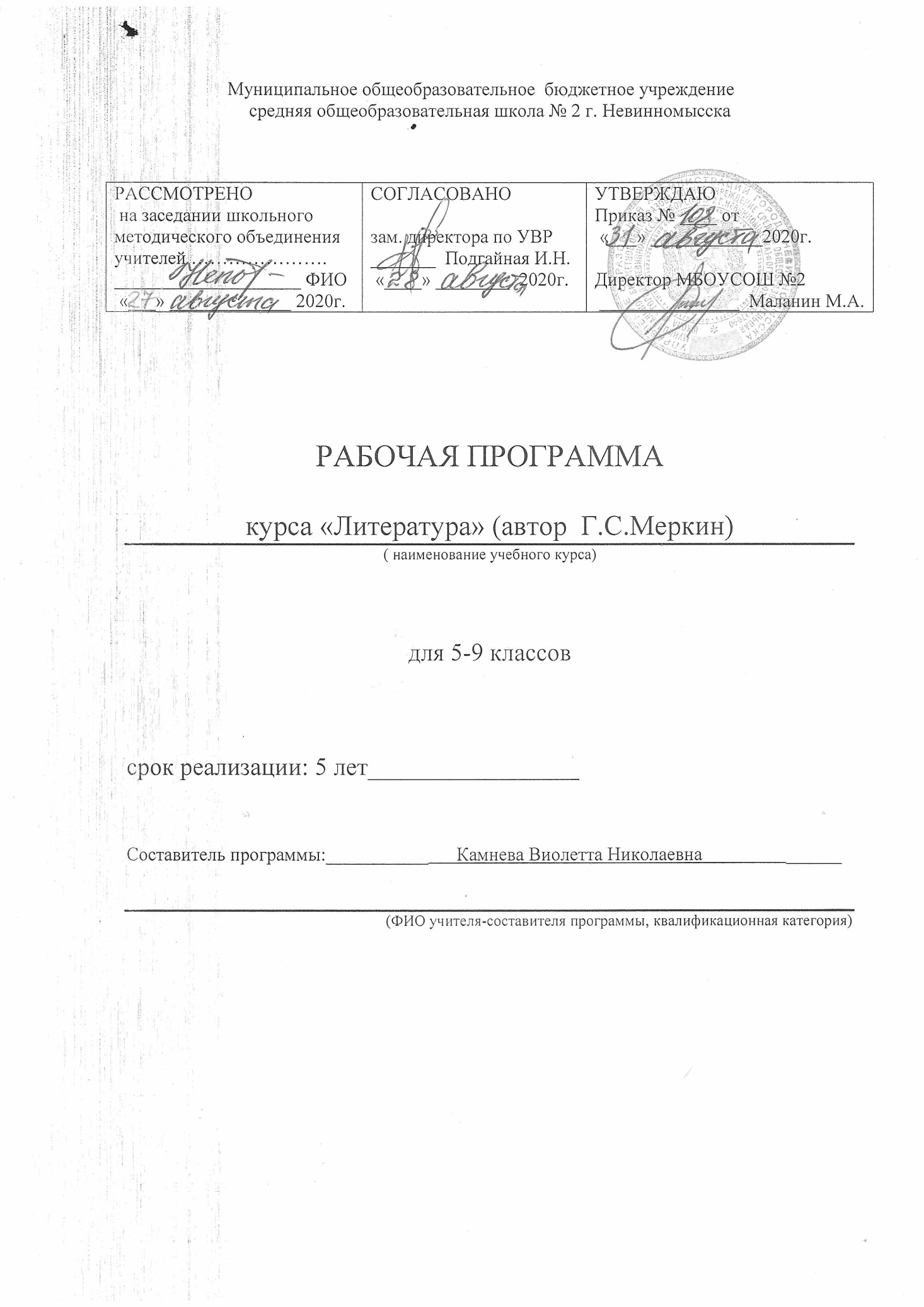 Учебно-методический комплект,  для реализации рабочей программы:С целью реализации требований Федерального государственного образовательного стандарта  учебно-методический комплект помимо Программы курса включает:1. Учебники для каждого года обучения  (5-8 классы: автор-Г.С.Меркин; 9 класс: авторы-С.А.Зинин, В.И. Сахаров, В.А. Чалмаев ).2.Рабочую программу к учебникам Г.С. Меркина (автор – Ф.Е.Соловьёва).3. Рабочие тетради для 5-8 классов ( автор – Ф.Е. Соловьёва).4.Методические рекомендации для каждого класса ( 5-8 классы: автор- Ф. Е.Соловьёва; 9 класс: авторы- С.А. Зинин, Л. В. Новикова).5.Тематическое планирование для 5-8 классов (автор- Ф.Е.Соловьёва).6. Мультимедийные приложения к учебникам.Учебно-методический комплект по  литературе Г.С. Меркина полностью соответствуют требованиям нового Федерального государственного образовательного стандарта  (ФГСО)  и реализуют его основные идеи.Общая характеристика учебного предметаДанная рабочая программа предназначена для  обучающихся 5-9 классов общеобразовательной школы. Содержание программы направлено на освоение учащимися знаний, умений и навыков на базовом уровне. Она включает все темы, предусмотренные федеральным компонентом  государственного образовательного стандарта общего образования по литературе.Курс литературы в 5—8 классах строится на основе сочетания концентрического, историко-хронологического и проблемно-тематического принципов, а в 9 классе предлагается изучение линейного курса на историко-литературной основе (древнерусская литература — литература XVIII в. — литература первой половины XIX в.)Главная идея программы  – изучение литературы от мифов к фольклору, от фольклора к древнерусской литературе, от неё к русской литературе  XIX, XX веков. В программе соблюдена системная направленность. Это освоение различных жанров фольклора, сказок, стихотворных и прозаических произведение писателей, знакомство с отдельными сведениями по истории создания произведений, отдельных фактов биографии писателя (вертикаль). Существует система ознакомления с литературой разных веков в каждом из классов (горизонталь). Ведущая проблема изучения литературы в 5-9 классах – внимание к книге.  Материалы по теории и истории литературы представлены в каждом разделе программы.Особенности  данной программы по отношению к ФГОС:В соответствии с требованиями Стандарта, программа по литературе для 5-9 классов общеобразовательных учрежденийоснована на применении «системно-деятельностного подхода,который обеспечивает:— формирование готовности к саморазвитию и непрерывному образованию;— активную учебно-познавательную деятельность обучающихся;— построение образовательного процесса с учётом индивидуальных возрастных, психологических и физиологических особенностей обучающихся».А также программа способствует средствами художественной литературы, литературоведения и литературной критики обеспечивать— формирование российской гражданской идентичностиобучающихся;— сохранение и развитие культурного разнообразия и языкового наследия многонационального народа Российской Федерации;— овладение духовными ценностями и культурой многонационального народа России;— духовно-нравственное развитие, воспитание обучающихся;— условия создания социальной ситуации развития обучающихся, обеспечивающей их социальную самоидентификацию посредством личностно значимой деятельности».В результате обучения по данной программе учащиеся повышают информационную, коммуникативную, деятельностную, культуроведческую, социальную компетентности.Компетентностный подход – рубрика «Вопросы и задания» (межпредметные и внутрипредметные связи: литература, музыка, ИЗО, история, русский язык); рубрика «В мире художественного слова» (ИВС, интеграция с русским языком, работа с источниками, культура речи).Системно-деятельностный подход – рубрика «Вопросы и задания» – развитие речи: урок-диалог, урок-экскурсия и т.д.; рубрика «После уроков» – внеурочная деятельность: Игра «Умники и умницы», КВН, литературные гостиные, исследовательские и творческие проекты, конкурсы, коллективные дела.Практико-ориентированный подход – рубрика «Вопросы и задания» урок-практикум; рубрика «Краткий словарь»; рубрика «Живое слово»; рубрика «Пофантазируем!»; рубрика «Советуем прочитать!».Особая роль практически на каждом уроке литературы отводится развитию речи. Задания, позволяющие повышать речевую культуру школьников, содержатся в рубриках «Живое слово», «Пофантазируем!», «После уроков» и т.д.Цели и задачи изучения литературыГлавными целями предмета «Литература» в 5-9 классах являются:- воспитание духовно развитой личности, формирование гуманистического мировоззрения, гражданского сознания, чувства патриотизма, любви и уважения к литературе и ценностям отечественной культуры;- развитие эмоционального восприятия художественного текста, образного  и аналитического мышления, творческого воображения, читательской культуры и понимания авторской позиции; формирование начальных представлений о специфике литературы в ряду других искусств, потребности в самостоятельном чтении художественных произведений; развитие устной и письменной речи учащихся;- освоение текстов художественной произведений в единстве формы и содержания, основных историко-литературных сведений и теоретико-литературных понятий;- овладение умениями чтения и анализа художественных произведений с привлечением базовых литературоведческих понятий и необходимых сведений по истории литературе; выявления в произведениях конкретно-исторического и общечеловеческого содержания; грамотного использования русского литературного языка при создании собственных устных и письменных высказываний.- овладение важнейшими общеучебными умениями и универсальными учебными действиями (формулировать цели деятельности, планировать ее, осуществлять библиографический поиск, находить и обрабатывать необходимую информацию из различных источников, включая Интернет.Задачи изучения литературы представлены двумя категориями: воспитательной и образовательной:Воспитательные задачи:- формирование эстетического идеала, развитие эстетического вкуса для верного и глубокого постижения прочитанного, содействия появления прочного, устойчивого интереса к книге;- воспитание доброты, сердечности и сострадания как важнейших качеств развитой личности.Образовательные задачи:- формирование умений творческого углублённого чтения, читательской самостоятельности, умений видеть текст и подтекст, особенности создания художественного образа, освоение предлагаемых произведений как искусства слова;- формирование речевых умений – умений составить план и пересказать прочитанное, составить конспект статьи, умений прокомментировать прочитанное, объяснить слово, строку и рассказать об их роли в тексте, умений видеть писателя в контексте общей культуры, истории и мирового искусства.Планируемые результаты освоения  учебного предмета «Литература»Личностные результаты обучения:формировать понимание важности процесса обучения;формировать мотивацию школьников к процессу изучения литературы как одного из учебных предметов, необходимых для самопознания, своего дальнейшего развития и успешного обучения;формировать понимание значимости литературы как явления национальной и мировой культуры, важного средства сохранения и передачи нравственных ценностей и традиций;формировать уважение к литературе народов многонациональной России;формировать в процессе чтения нравственно развитую личность, любящую свою семью, свою Родину, обладающую высокой культурой общения;совершенствовать ценностно-смысловые представления о человеке и мире в процессе чтения;развивать потребности в самопознании и самосовершенствовании в процессе чтения и характеристики (анализа) текста;формировать в процессе чтения основы гражданской идентичности;формировать готовность к получению новых знаний, их применению и преобразованию;развивать эстетические чувства и художественный вкус на основе знакомства с отечественной и мировой литературой;развивать морально-этические представления, доброжелательность и эмоционально-нравственную отзывчивость, понимание и сопереживание чувствам других людей;развивать личную ответственность за свои поступки в процессе чтения и при сопоставлении образов и персонажей из прочитанного произведения с собственным опытом;развивать и углублять восприятие литературы как особого вида искусства, умение соотносить его с другими видами искусства.        Метапредметные результаты обучения:формировать способности принимать и сохранять цели и задачи учебной деятельности, поиска средств ее осуществления в процессе чтения и изучения литературного произведения;формировать умения по освоению способов решения поисковых и творческих задач в процессе учебной деятельности при изучении курса литературы;формировать умения планировать, контролировать и оценивать учебные действия в соответствии с поставленной задачей и условиями ее реализации; определять наиболее эффективные способы достижения результата;формировать умения понимать причины успеха/неуспеха учебной деятельности и способности конструктивно действовать даже в ситуациях неуспеха;развивать умение осваивать разнообразные формы познавательной и личностной рефлексии;формировать умение активно использовать речевые средства и средства информационных и коммуникационных технологий для решения коммуникативных и познавательных задач;формировать умение использовать различные способы поиска (в справочных источниках и открытом учебном информационном пространстве сети Интернет) в соответствии с коммуникативными и познавательными задачами и технологиями учебного предмета «Литература»;развивать умения осознанно строить речевое высказывание в соответствии с задачами коммуникации и составлять тексты в устной и письменной формах;совершенствовать владение логическими действиями сравнения (персонажей, групп персонажей, двух или нескольких произведений), умениями устанавливать аналогии и причинно-следственные связи, строить рассуждения в процессе характеристики текста;развивать готовность слушать собеседника и вести диалог, готовность признавать возможность существования различных точек зрения и права каждого иметь свою; излагать свое мнение и аргументировать свою точку зрения и оценку событий при чтении и обсуждении художественных произведений;формировать умение определять общую цель и пути ее достижения, умение договариваться о распределении функций и ролей в совместной деятельности; осуществлять взаимный контроль в совместной деятельности, адекватно оценивать собственное поведение и поведение окружающих;формировать готовность конструктивно разрешать конфликты посредством учета интересов сторон и сотрудничества;формировать готовность к самостоятельному планированию и осуществлению учебной деятельности, построению индивидуальной образовательной траектории;развивать умение овладевать сведениями о сущности и особенностях объектов, процессов и явлений действительности (природных, социальных, культурных, технических и др.) в соответствии с содержанием изучаемых произведений;совершенствовать владение базовыми предметными и межпредметными понятиями, отражающими существенные связи и отношения внутри литературных текстов, между литературными текстами и другими видами искусств (музыка, живопись, театр, кино);развивать интерес к исследовательской и проектной деятельности в процессе изучения курса, в том числе для реализации личных притязаний и потребностей.Предметные результаты обучения:воспитывать творческую личность путем приобщения к литературе как искусству слова;совершенствовать умения читать правильно и осознанно, вслух и про себя; пересказывать текст различными способами (полный, выборочный, краткий);способствовать совершенствованию читательского опыта;совершенствовать мотивации к систематическому, системному, инициативному, в том числе досуговому, чтению;совершенствовать умения пользоваться библиотечными фондами (нахождение нужной книги по теме урока; для досугового чтения; для выполнения творческих работ и т.д.);развивать интерес к творчеству;развивать умение характеризовать художественные и научно-популярные тексты;развивать навыки характеристики (в 5—6 классах) и анализа (в 7—9 классах) текстов различных стилей и жанров в соответствии с целями и задачами на уроках литературы различных типов;развивать умения пользоваться монологической, диалогической, устной и письменной речью, составлять отзыв о прочитанном, краткую аннотацию о книге; создавать творческие работы различных типов и жанров;формировать умения нахождения родовых и жанровых особенностей различных видов текстов;формировать умения по применению литературоведческих понятий для характеристики (анализа) текста или нескольких произведенийДостижению личностных, предметных и метапредметных результатов содействуют основные виды деятельности учителя и учащихся,нашедшие отражение в рабочей программе.Составление тезисных планов статьи учебника,работа с иллюстрациями, помещенными в учебнике,подготовка устного ответа по материалам статьи учебника,создание заметок по ходу прослушивания сообщения учителя и учащихся, участие в беседе,создание речевой ситуации с гипотетическим изменением социальной функции ученика (сообщения «историка», «искусствоведа» и «литературоведа»),слайдовая презентация,составление социативных рядов, комментариев к портретам, письменного высказывания по началу, предложенному учителем,     выявление изобразительно-выразительных средств и их значения в тексте,стилистический экспертподбор цитат для ответа на поставленный вопрос,наблюдения над речью героев,чтение по ролям,составление краткого пересказа,подбор цитат для кадров диафильма,пересказ с изменением лица,постановка нравственной проблемы,формулирование письменного ответа на вопрос,создание диалога с героем на ocновании предложенных вопросов,составление планов рассказа о герое,составление сопоставительных таблиц,составление( комментариев к афоризмам, выразительное чтение по ролям, художественный пересказ,прослушивание музыкального фрагмента и соотнесение его с литературным произведением,выразительное чтение учителя,составление рядов слов, соотнесенных с ключевыми понятиями урока в ходе беседы,участие в конкурсе на лучший цитатный план и  лучших знатоков художественной детали,воссоздание эпизода, не нашедшего отражения в повествовании; участие в дискуссии, Проведение экскурсии по книжной выставке, рассматривание иллюстраций и их оценка, подбор названий к иллюстрациям,составление комментариев к слайдовой презентации,комментарии собственных иллюстраций и обоснование выбора иллюстраций художников, чьи картины созвучны по тематике,  участие в конкурсе рисунков.Система  оценки достижений  обучающихсяОценка метапредметных результатов Система внутренней оценкиметапредметных результатов включает в себя следующие процедуры: — выполнениезаданий творческого и поискового характера :творческие задания,  информационный поиск, задания вариативного повышенного уровня;— проектная деятельность;— текущие и итоговые проверочные работы, включающие задания на проверку метапредметных результатов обучения;— комплексные работы на межпредметной основе.Оценивание уровня сформированности личностных, коммуникативных и таких познавательных УУД как целеполагание, планирование может основываться на устных и письменных ответах учащихся, а также на наблюдениях учителя за участием учащихся в групповой работе.Проверочные работы по литературе включают задания, проверяющие уровень освоения УУД на каждом этапе обучения. Для этих целей может использоваться как Портфель достижений, так и таблицы «Оценка метапредметных результатов обучения». Таблицы содержат перечень универсальных учебных действий, формируемых на каждом этапе обучения (в течение года). Здесь же учитель фиксирует успешность выполнения каждым учеником заданий проверочных и контрольных работ, нацеленных на проверку регулятивных и познавательных УУД. Заполненные таблицы позволяют провести качественный анализ индивидуальных достижений учащихся, выявить пробелы и скорректировать  работу по освоению УУД.Оценка предметных результатовОценка достижения предметных результатов ведётся как в ходе текущего и промежуточного оценивания, так и в ходе выполнения итоговых проверочных работ.Для контроля и учёта достижений обучающихся по литературе  используются следующие формы:Текущая аттестация:- устный  опрос;- письменная самостоятельная работа;-    тесты;- письменный ответ на проблемный  вопрос;- сочинение;- доклад;- творческая работа;Итоговая  аттестация:- контрольное сочинение;-  проверка осознанного чтения.Требования к уровню подготовки учащихсяВ результате изучения литературы  учащиеся должны знать/понимать:- содержание изученных литературных произведений;- такие теоретико-литературные понятия, как: писатель и автор, автор и рассказчик,  основные жанры фольклора, виды сказок, сказка народная и литературная,  сюжет, духовная литература, жанр жития, эпос, лирика и драма как роды литературы, жанр рассказа, повести, лирическое стихотворение как жанр, рифма, фигуры поэтической речи – эпитет, метафора, олицетворение, аллегория, драма как род и жанр литературы;уметь:Выразительно читать текст с учетом особенностей художественного произведения (лирического, эпического, драматического).Определять род и жанр произведений на основе изученных теоретических понятий.Сопоставлять авторские и фольклорные произведения, рассказ и сказку, рассказ и повесть.Создавать собственный текст с указанными жанровыми признаками.Создавать отзыв на рассказ и повесть.Давать сравнительную характеристику героев.Грамотно строить монологические высказывания различных форм и жанров, владеть навыками диалога.Выполнять элементарные исследовательские работы и презентовать их результаты.Устно:Правильное, беглое и выразительное чтение вслух художественных текстов, в том числе и чтение наизусть.Устный пересказ - подробный, выборочный, сжатый от другого лица, художественный - небольшого отрывка, главы повести и т.д.Развернутый ответ на вопрос, рассказ о литературном герое, характеристика героя (в том числе групповая, сравнительная).Отзыв   на   самостоятельно   прочитанное   произведение,   просмотренный   фильм, иллюстрацию и т.д.Подготовка сообщения, доклада на литературную тему. Создание собственного текста.Свободное владение монологической и диалогической речью в объеме изучаемых произведений (в процессе докладов, сообщений)Использование словарейПисьменно:Письменный развернутый и точный ответ на вопрос в связи с изучаемым художественным произведением, сочинение-миниатюра, сочинение на литературную и свободную тему небольшого объема в соответствии с чтением и изучением литературы.Создание письменного рассказа-характеристики одного из героев (групповая), двух (сравнительная).Создание небольшого письменного отзыва на самостоятельно прочитанную книгу.Создание письменного плана будущего сочинения, доклада (простого и сложного).Создание письменного оригинального произведения.Свободное владение письменной речью в объеме курса литературы, изучаемого в 6 классе. Содержание программы учебного предмета5 классВведениеКнига и ее роль в духовной жизни человека и общества (родина, край, искусство, нравственная память). Литература как искусство слова. Писатель — книга — читатель. Книга художественная и учебная.Особенности работы с учебной хрестоматией (сведения о писателях, художественные произведения, вопросы и задания, статьи, рубрики с дополнительной информацией, справочные материалы, иллюстрации и т. д.).Теория литературы: автор, герой, художественная литература.Универсальные учебные действия: работа с учебником и диском; лексическая работа.Внутрипредметные и межпредметные связи: изобразительное искусство.Из мифологииРассказ о мифе и мифологии. Миф — своеобразная форма мироощущения древнего человека, стремление к познанию мира. Миф как явление эстетическое. Основные категории мифов. Возникновение мифов. Мифологические герои и персонажи.Античный миф: происхождение мира и богов: «Рождение Зевса», «Олимп». Представления древних греков о сотворении Вселенной, богов и героев. Гомер. «Одиссея» («Одиссей на острове циклопов.Полифем»). Рассказ о Гомере. Сюжет мифа. Образы Одиссея и Полифема.Теория литературы: миф, легенда, предание; мифологический сюжет; мифологический герой; мифологический персонаж.Развитие речи: подбор ключевых слов и словосочетаний, различные виды пересказа, словесное рисование, выборочное чтение отдельных эпизодов и их пересказ.Связь с другими искусствами: гомеровские сюжеты в изобразительном искусстве и книжной графике.Краеведение: легенды, мифы и предания в регионе.Возможные виды внеурочной деятельности: час поэзии (или вечер одного стихотворения) — чтение наизусть стихотворений из античной поэзии.Из устного народного творчестваИстоки устного народного творчества, его основные виды.Сказки. Волшебная сказка: «Царевна-лягушка».Сюжет в волшебной сказке: зачин, важное событие, преодоление препятствий, поединок со злой силой, победа, возвращение, преодоление препятствий, счастливый финал. Сказочные образы. Нравственная проблематика сказки: добрая и злая сила в сказках. Бытовая сказка: «Чего на свете не бывает». Отличие бытовой сказки от волшебной. Сюжеты и реальная основа бытовых сказок. Своеобразие лексики в сказках. Сказка и миф: сходства и различия. Сказки народов России. «Падчерица».Теория литературы: загадки, пословицы, поговорки (развитие представлений), афоризмы; антитеза, антонимы, иносказание. Сказка. Типы сказок (о животных, волшебные, бытовые). Особенности сказок (присказка, зачин, повтор, концовка, постоянные эпитеты, сравнения и пр.). Сказочный персонаж. Типы сказочных персонажей. Образы животных, образ-пейзаж.Развитие речи: работа со словарями, составление словарной статьи; сказывание сказки; сочинение собственной сказки.Связь с другими искусствами: работа с иллюстрациями, книжная выставка, кинофильмы и мультипликации по мотивам сказочных сюжетов.Краеведение: сказки и другие жанры фольклора в регионе.Возможные виды внеурочной деятельности: вечер сказок, фольклорный праздник, предметная неделя и др.Из древнерусской литературыСоздание первичных представлений о древнерусской литературе.Из «Повести временных лет» («Расселение славян», «Кий, Щек и Хорив», «Дань хазарам»). История: исторические события, факты жизни государства и отдельных князей и их отражение в древнерусской литературе (право на вымысел у древнерусского автора); нравственная позиция автора в произведениях древнерусской литературы.Теория литературы: начальное понятие о древнерусской литературе; летопись.Развитие речи: пересказ текстов древнерусской литературы.Связь с другими искусствами: работа с иллюстрациями.Краеведение: родной край в произведениях древнерусской литературы.Басни народов мираЭзоп. Краткие сведения о баснописце. Басни «Ворон и Лисица», «Лисица и виноград». Раскрытие характеров персонажей в баснях: ум, хитрость, сообразительность, глупость, жадность; элементы дидактизма в басне.Теория литературы: басня, притча, эзопов язык.Развитие речи: выразительное чтение, письменный ответ на вопрос.Связь с другими искусствами: работа с иллюстрациями, рисунки учащихся.Жан де Лафонтен. Краткие сведения о баснописце. Своеобразие басен Лафонтена. Басня «Лисица и виноград». Сравнение басни Лафонтена с басней Эзопа.Теория литературы: басня, синонимы, сюжет.Развитие речи: выразительное чтение.Русская басняРусские басни. Русские баснописцы XVIII века. Нравственная проблематика басен, злободневность. Пороки, недостатки, ум, глупость, хитрость, невежество, самонадеянность; просвещение и невежество — основные темы басен. Русская басня в XX веке.В.К.Тредиаковский. Краткие сведения о писателе. Басня «Ворон и Лиса».М.В. Ломоносов. Краткие сведения о писателе. Басня «Случились вместе два Астронома в пиру...».А.П. Сумароков. Краткие сведения о писателе. Басня «Ворона и Лиса».И.А. Крылов. Краткие сведения о писателе. Детство. Отношение к книге. Басни: «Ворона и Лисица», «Волк и Ягненок», «Волк на псарне», «Свинья под Дубом» и др. по выбору. Тематика басен И.А. Крылова. Сатирическое и нравоучительное в басне. Образный мир басен И.А. Крылова.В.В.        Михалков. Басни: «Грибы», «Зеркало». Тематика, проблематика.Теория литературы: басенный сюжет; мораль, аллегория, сравнение, гипербола.Развитие речи: различные типы чтения (в том числе чтение наизусть, конкурс на лучшее чтение, чтение по ролям); инсценирование басни.Связь с другими искусствами: работа с иллюстрациями; мультипликации басен И.А. Крылова; портрет И.А. Крылова.Краеведение: заочная экскурсия («У памятника И.А. Крылову»); сбор материалов о баснописцах региона.Возможные виды внеурочной деятельности: «В литературной гостиной» — конкурс на лучшую инсценировку басни; устный журнал «Дедушка Крылов».Из литературы ХIX векаА.С. ПУШКИНКраткие сведения о детстве и детских впечатлениях поэта. Пушкин и книга. А.С.Пушкин и няня Арина Родионовна. Стихотворение «Няне». Образы природы в стихотворении поэта «Зимняя дорога», «Зимнее утро» «Сказка о мертвой царевне и о семи богатырях». «Пушкинская сказка — прямая наследница народной». Гуманистическая направленность пушкинской сказки. Герои и персонажи в «Сказке...». Литературная сказка и ее отличия от фольклорной; добро и зло в сказке А.С. Пушкина; чувство благодарности; верность, преданность, зависть, подлость; отношение автора к героям. Поэма «Руслан и Людмила» (отрывок). Сказочные элементы. Богатство выразительных средств.Теория литературы: первое представление о пейзажной лирике; риторическое обращение; фольклорные элементы.Развитие речи: выразительное чтение, в том числе наизусть; письменный ответ на вопрос; рассказ о герое; словесное рисование.Связь с другими искусствами: работа с иллюстрациями, портреты поэта. Кинематографические и музыкальные произведения на сюжеты сказок А.С. Пушкина.Краеведение: литературная викторина («Пушкинские места в Москве и Петербурге»).Возможные формы внеурочной деятельности: конкурс на лучшее знание сказок А.С. Пушкина, вечер пушкинской сказки.Поэзия XIX века о родной природеМ.Ю. Лермонтов. «Когда волнуется желтеющая нива...»Е.А. Баратынский. «Весна, весна! как воздух чист!..»Ф.И. Тютчев. «Весенняя гроза», «Весенние воды», «Есть в осени первоначальной...»,А.А. Фет. «Чудная картина...»И.З. Суриков. «В ночном».М.Ю. ЛЕРМОНТОВКраткие сведения о детских годах поэта. Стихотворение «Бородино». История создания стихотворения. Бородинская битва и русский солдат в изображении М.Ю.Лермонтова. Художественное богатство стихотворения. История и литература; любовь к родине, верность долгу.Теория литературы: эпитет, сравнение, метафора (развитие представлений о тропах); звукопись.Развитие речи: выразительное чтение наизусть, письменный ответ на вопрос учителя, творческая работа «На Бородинском поле», составление кадров кинофильма (мультфильма).Связь с другими искусствами: портрет М.Ю. Лермонтова, работа с иллюстрациями, в том числе с материалами о Бородинской панораме в Москве; репродукции картин, посвященных Отечественной войне 1812 года.Краеведение: литературная игра «Что? Где? Когда?» или викторина («Тарханы — Москва»; «На поле Бородина» и др.).Н.В. ГОГОЛЬКраткие сведения о писателе. Малороссия в жизни и творчестве Н.В. Гоголя. Повесть «Ночь перед Рождеством». Отражение в повести славянских преданий и легенд; образы и события повести. Суеверие, злая сила, зло и добро в повести.Теория литературы: мифологические и фольклорные мотивы в художественном произведении; фантастика; юмор; сюжет; художественная деталь, портрет, речевая характеристика.Развитие речи: краткий выборочный пересказ, подбор материала для изложения с творческим заданием, формулировкаучащимися вопросов для творческой работы, словесное рисование.Связь с другими искусствами: выставка «Различные издания повести Н.В.Гоголя»; репродукция картины К. Трутовского «Колядки в Малороссии».Краеведение: литературная викторина «На родине Н.В. Гоголя».Возможные виды внеурочной деятельности: написание сценария, инсценирование фрагментов повести.И.С. ТУРГЕНЕВДетские впечатления И.С. Тургенева. Спасское-Лутовиново в творческой биографии писателя. Рассказ «Муму» и стихотворения в прозе «Два богача», «Воробей». Современники о рассказе «Муму». Образы центральные и второстепенные; образ Муму. Тематика и социально-нравственная проблематика рассказа. И.С. Тургенев о языке: стихотворение в прозе «Русский язык».Теория литературы: рассказ; углубление представлений о теме художественного произведения; стихотворение в прозе; эпитет, сравнение (развитие представлений).Развитие речи: краткий выборочный пересказ, сопоставление персонажей, рассказ о герое по плану, письменный отзыв на эпизод, словесное рисование (портрет героя), составление вопросов и заданий для литературной викторины (конкурс), чтение наизусть.Связь с другими искусствами: работа с иллюстрациями, рисунки учащихся, экранизация рассказа И.С. Тургенева; репродукция картины Н. Неврева «Торг. Сцена из крепостного быта».Краеведение: заочная литературно-краеведческая экскурсия «Спасское-Лутовиново».Н.А. НЕКРАСОВДетские впечатления поэта. Стихотворение «Крестьянские дети». Основная тема и способы ее раскрытия. Отношение автора к персонажам стихотворения. Стихотворение «Тройка».Теория литературы: фольклорные элементы в художественном произведении; строфа; эпитет, сравнение (развитие представлений).Развитие речи: выразительное чтение, рассказ о герое, работа со словарями.Связь с другими искусствами: иллюстрации к поэме; репродукция картины А.Венецианова «Захарка».Краеведение: страницы устного журнала о Н.А. Некрасове. («Грешнево — Карабиха».)Л.Н. ТОЛСТОЙСведения о писателе. Л.Н. Толстой в Ясной Поляне. Яснополянская школа. Рассказ «Кавказский пленник». Творческая история. Тема и основные проблемы: смысл жизни, справедливость; свобода, неволя в повести. Две жизненные позиции (Жилин и Костылин). Любовь как высшая нравственная основа в человеке. Своеобразие сюжета. Речь персонажей и отражение в ней особенностей характера и взгляда на жизнь и судьбу. Отношение писателя к событиям.Теория литературы: рассказ (развитие представлений); портрет; контраст; завязка, кульминация, развязка.Развитие речи: различные виды чтения, письменный отзыв на эпизод, рассказ по плану, письменная формулировка вывода, дискуссия.Связь с другими искусствами: выставка-конкурс рисунков учащихся.Краеведение: материалы к выставке о Л.Н. Толстом («Ясная Поляна»).А.П. ЧЕХОВДетские и юношеские годы писателя. Семья А.П. Чехова. Врач А.П. Чехов и писатель Антоша Чехонте. Книга в жизни Чехова. Рассказы «Пересолил», «Злоумышленник»: темы; приемы создания характеров и ситуаций; отношение писателя к персонажам. Жанровое своеобразие рассказа.Теория литературы: юмор (юмористическая ситуация), комическая ситуация, ирония; роль детали в создании художественного образа; антитеза, метафора, градация.Развитие речи: чтение по ролям, пересказ юмористического произведения, отзыв об эпизоде, подготовка учащимися вопросов и заданий для экспресс-опроса.Связь с другими искусствами: рисунки учащихся.Краеведение: создание диафильма «По чеховским местам (Мелихово)».Из литературы XX векаИ.А. БУНИНДетские годы И.А. Бунина. Семейные традиции и их влияние на формирование личности. Книга в жизни писателя. Стихотворение «Густой зеленый ельник у дороги...»: тема природы и приемы ее раскрытия; художественное богатство стихотворения; второй план в стихотворении. Рассказы «В деревне», «Подснежник»: слияние с природой; нравственно-эмоциональное состояние персонажей; образы главных героев. Выразительные средства создания образов.Теория литературы: стихотворение-размышление, образ- пейзаж, образы животных (развитие представлений).Развитие речи: пересказ и чтение наизусть, цитатный план, письменный ответ на вопрос.Связь с другими искусствами: репродукция картины Б. Кустодиева «Масленица».Краеведение: заочная литературно-краеведческая экскурсия «Литературный Орел».Л.Н. АНДРЕЕВКраткие сведения о писателе. Рассказ «Петька на даче»: основная тематика и нравственная проблематика рассказа (тяжелое детство; сострадание, чуткость, доброта). Роль эпизода в создании образа героя; природа в жизни мальчика. Значение финала.Теория литературы: тема, эпизод, финал.Развитие речи: пересказ краткий, выборочный; составление вопросов; письменный ответ на вопрос.А.И. КУПРИНКраткие сведения о писателе. Рассказ «Золотой петух». Тема, особенности создания образа.Теория литературы: рассказ (расширение и углубление представлений); характеристика персонажа, портрет героя.Развитие речи: пересказ от другого лица, отзыв об эпизоде.Связь с другими искусствами: рисунки учащихся.А.А. БЛОКДетские впечатления поэта. Книга в жизни юного А. Блока. Блоковские места (Петербург, Шахматово). Стихотворение «Летний вечер»: умение чувствовать красоту природы и сопереживать ей; стихотворение «Полный месяц встал над лугом...»: образная система, художественное своеобразие стихотворения.Теория литературы: антитеза.Развитие речи: выразительное чтение, рассказ с использованием ключевых слов, альтернативное изложение.Связь с другими искусствами: репродукция картины И. Левитана «Стога. Сумерки».Краеведение: подбор материала о блоковском Петербурге и имении Шахматово.С.А. ЕСЕНИНДетские годы С. Есенина. В есенинском Константинове. Стихотворения: «Ты запой мне ту песню, что прежде...», «Поет зима — аукает...», «Нивы сжаты,рощи голы...». Единство человека и природы. Малая и большая родина.Теория литературы: эпитет, метафора, сравнение, олицетворение (развитие представлений о понятиях).Развитие речи: чтение наизусть, цитатный план.Связь с другими искусствами: работа с иллюстрациями, художественными и документальными фотографиями.Краеведение: заочная литературно-краеведческая экскурсия «Константиново — Москва».А.П. ПЛАТОНОВКраткие биографические сведения о писателе. Рассказы «Никита», «Цветок на земле». Мир глазами ребенка (беда и радость; злое и доброе начало в окружающем мире); образы главных героев; своеобразие языка.Развитие речи: рассказ о писателе, художественный пересказ фрагмента, составление словаря для характеристики предметов и явлений.Связь с другими искусствами: рисунки учащихся; репродукция картины А.Пластова «Сенокос».П.П. БАЖОВКраткие сведения о писателе. Сказ «Каменный цветок». Человек труда в сказе П.П.Бажова (труд и мастерство, вдохновение). Приемы создания художественного образа.Теория литературы: сказ, отличие сказа от сказки, герой повествования, афоризм.Развитие речи: пересказ от другого лица, отзыв об эпизоде.Связь с другими искусствами: рисунки учащихся; репродукция картины В.Переплетчикова «Урал».Н.Н. НОСОВКраткие сведения о писателе. Рассказ «Три охотника»: тема, система образов.Развитие речи: пересказ.Е.И. НОСОВКраткие сведения о писателе. Рассказ «Как патефон петуха от смерти спас». Добро и доброта. Мир глазами ребенка; юмористическое и лирическое в рассказе. Воспитание чувства милосердия, сострадания, участия, заботы о беззащитном.Теория литературы: юмор (развитие представлений).Развитие речи: пересказ (краткий и от другого лица), письменный ответ на вопрос, инсценированное чтение.Возможные виды внеурочной деятельности: инсценирование.Родная природа в произведениях писателей XX векаЧас поэзии «Поэзия и проза XX века о родной природе»:В.Ф. Боков. «Поклон»;Н.М. Рубцов. «В осеннем лесу»;Р.Г. Гамзатов. «Песня соловья» ;В.И. Белов. «Весенняя ночь»;В.Г. Распутин. «Век живи — век люби» (отрывок).Из зарубежной литературыД. ДЕФОКраткие сведения о писателе. Роман «Жизнь, необыкновенные и удивительные приключения Робинзона Крузо» (отрывок). Сюжетные линии, характеристика персонажей (находчивость, смекалка, доброта), характеристика жанра.Теория литературы: притча, приключенческий роман, роман воспитания, путешествие.Развитие речи: различные виды пересказа, изложение с элементами сочинения.Связь с другими искусствами: работа с иллюстрациями, рисунки учащихся.Х.К. АНДЕРСЕНКраткие сведения о писателе, его детстве. Сказка «Соловей»: внешняя и внутренняя красота, благодарность.Теория литературы: волшебная сказка (развитие представлений), авторский замысел и способы его характеристики.Развитие речи: различные виды пересказов, письменный отзыв об эпизоде.Связь с другими искусствами: работа с иллюстрациями, рисунки учащихся.Возможные виды внеурочной деятельности: написание сценария мультфильма, инсценирование сказки и ее постановка.М. ТВЕНКраткие сведения о писателе. Автобиография и автобиографические мотивы. Роман «Приключения Тома Сойера» (отрывок): мир детства и мир взрослых.Теория литературы: юмор, приключения как форма детской фантазии.Развитие речи: различные виды чтения и пересказа, письменный отзыв о герое.Связь с другими искусствами: работа с иллюстрациями, рисунки учащихся.Ж. РОНИ-СТАРШИЙКраткие сведения о писателе. Повесть «Борьба за огонь» (отдельные главы). Гуманистическое изображение древнего человека. Человек и природа, борьба за выживание, эмоциональный мир доисторического человека.Развитие речи: составление плана, письменная и устная характеристика героя.ДЖ. ЛОНДОНКраткие сведения о писателе. Детские впечатления. «Сказание о Кише» (период раннего взросления в связи с обстоятельствами жизни; добро и зло, благородство, уважение взрослых).Теория литературы: рассказ (развитие представлений).Развитие речи: различные виды пересказов, устный и письменный портрет героя.А. ЛИНДГРЕНКраткие сведения о писательнице. Роман «Приключения Эмиля из Лённеберги» (отрывок).Возможные виды внеурочной деятельности: литературная викторина.Для заучивания наизустьИ.А. Крылов. Одна басня (по выбору).А.С. Пушкин. «Сказка о мертвой царевне и о семи богатырях» (отрывок).М.Ю. Лермонтов. «Бородино» (отрывок).И.С. Тургенев. «Русский язык».Н.А. Некрасов. «Крестьянские дети» (отрывок).Одно из стихотворений о русской природе поэтов XIX века.А.А. Блок. «Летний вечер».И.А. Бунин. Одно из стихотворений (по выбору).С.А. Есенин. Одно из стихотворений (по выбору).Одно из стихотворений о русской природе поэтов XX века.Для домашнего чтенияАнтичные мифыНочь, Луна, Заря и Солнце.Нарцисс.Детская БиблияРусское народное творчествоСказки: «Лиса и журавль», «Ворона и рак», «Иван — крестьянский сын и чудо-юдо», «Поди туда — не знаю куда, принеси то — не знаю что» .Загадки, частушки, пословицы, поговорки, бывальщины.Литературные сказкиВ.Ф. Одоевский, Л.Н. Толстой, А.Н. Толстой (1-2 по выбору). Сказки братьев Гримм, Ш. Перро, Х.К. Андерсена (1-2 по выбору).Из древнерусской литературыДомострой. Как детям почитать и беречь отца и мать, и повиноваться им, и утешать их во всем.Из «Хождения за три моря» Афанасия Никитина.Из русской литературы XVIII векаМ.В. Ломоносов. «Лишь только дневный шум умолк...»Из русской литературы XIX векаИ.А. Крылов. «Листы и Корни», «Ларчик», «Обоз».К.Ф. Рылеев. «Иван Сусанин».А.А. Дельвиг. «Русская песня».Е.А. Баратынский. «Водопад» .А.        Погорельский. «Черная курица, или Подземные жители».А.С. Пушкин. «Кавказ», «Выстрел».М.Ю. Лермонтов. «ВеткаПалестины», «Пленныйрыцарь», «Утес».А.В.Кольцов. «Осень», «Урожай».Н.В. Гоголь. «Заколдованное место».Н.А. Некрасов. «Накануне светлого праздника».Д.В. Григорович. «Гуттаперчевый мальчик».И.С. Тургенев. «Бежин луг».А.М.Гаршин. «Сказка о жабе и розе».А.А. Фет. «Облаком волнистым...», «Печальная береза...». И.С. Никитин. «Утро», «Пахарь».Я.П. Полонский. «Утро».А.Н. Майков. «Весна», «Осенние листья по ветру кружат...». Ф.И. Тютчев. «Утро в горах».Н.С. Лесков. «Привидение в Инженерном замке. Из кадетских воспоминаний».Из русской литературы XX векаМ. Горький. «Дети Пармы», из «Сказок об Италии».И.А. Бунин. «Шире, грудь, распахнись...», «Деревенский нищий», «Затишье», «Высоко полный месяц стоит...», «Помню — долгий зимний вечер...».И.С. Соколов-Микитов. «Петька», «Зима».М.М. Пришвин. «Моя родина».А.Т.Твардовский. «Лес осенью».К.М. Симонов. «Майор привез мальчишку на лафете...»Е.И. Носов. «Варька».А.П.Астафьев. «Зачем я убил коростеля?», «Белогрудка» (по выбору).В.П. Крапивин. «Дети синего Фламинго».А.Г.Алексин. «Самый счастливый день».А.И.Белов. «Скворцы».В.К. Железников. «Чудак из 6 “Б”»Р.П. Погодин. «Тишина».Из зарубежной литературыВ.        Скотт. «Айвенго».М. Рид. «Всадник без головы».Ж. Верн. «Таинственный остров», «Дети капитана Гранта». Дж. Лондон. «Мексиканец».А. Конан Дойл. «Голубой карбункул».А.        Линдгрен. «Приключения Кале Блюмквиста».6 классВведениеО литературе, писателе и читателе. Литература и другие виды искусства (музыка, живопись, театр, кино).Развитие представлений о литературе; писатель и его место в культуре и жизни общества; человек и литература; книга — необходимый элемент в формировании личности (художественное произведение, статьи об авторе, справочный аппарат, вопросы и задания, портреты и иллюстрации и т.д.).Из греческой мифологииМифы:«Пять веков», «Прометей», «Яблоки Гесперид». Отражение в древнегреческих мифах представлений о героизме, стремление познать мир и реализовать свою мечту.Теория литературы: мифологический сюжет.Развитие речи: чтение и различные виды пересказа, дискуссия, изложение с элементами сочиненияСвязь с другими искусствами: произведения живописи, декоративно-прикладного искусства, скульптуры, кино на мотивы древнегреческих мифов. Произведения на мотивы мифов о Прометее, Дедале и Икаре в русском искусстве.Из устного народного творчестваПредания, легенды, сказки.«Солдат и смерть», «Как Бадыноко победил одноглазого великана», «Сказка о молодильных яблоках и живой воде». Предание и его художественные особенности. Сказка и ее художественные особенности, сказочные формулы, помощники героев сказки, сказители, собиратели. Народные представления о добре и зле; краткость, образность.Теория литературы: предание, структура волшебной сказки, мифологические элементы в волшебной сказке.Развитие речи: сказывание сказки, запись фольклорных произведений, сочинение сказки.Связь с другими искусствами: работа с иллюстрациями; сказочные персонажи в русском искусстве: музыке, живописи, кино.Краеведение: сказки о богатырях в регионе.Возможные виды внеурочной деятельности: запись произведений фольклора своей местности.Из древнерусской литературы«Сказание о белгородских колодцах», «Повесть о разорении Рязани Батыем», «Поучение» Владимира Мономаха (фрагмент). Отражение в произведениях истории Древней Руси и народных представлений о событиях и людях. Поучительный характер древнерусской литературы (вера, святость, греховность, хитрость и мудрость, жестокость, слава и бесславие и др.).Теория литературы: сказание, древнерусская повесть; автор и герой.Развитие речи: различные виды пересказа, простой план.Связь с другими искусствами: работа с иллюстрациями, рисунки учащихся; портрет князя Владимира Мономаха, древнерусская миниатюра.Краеведение: исторические события края в памятниках древнерусской литературы.Из русской литературы XVIII векаМ.В. ЛОМОНОСОВГоды учения. Отражение позиций ученого и гражданина в поэзии: «Стихи, сочиненные на дороге в Петергоф». Отражение в стихотворении мыслей ученого и поэта; тема и ее реализация; независимость, гармония — основные мотивы стихотворения; идея стихотворения.Теория литературы: иносказание, многозначность слова и образа, аллегория, риторическое обращение.Развитие речи: выразительное чтение.Из русской литературы XIX векаВ.А. ЖУКОВСКИЙКраткие сведения о писателе. Личность писателя. В.А. Жуковский и А.С. Пушкин. Жанр баллады в творчестве В.А. Жуковского. Баллада «Светлана»: фантастическое и реальное; связь с фольклором, традициями и обычаями народа. Новое явление в русской поэзии. Особенности языка и образов. Тема любви в балладе.Теория литературы: реальное, фантастическое; фабула; баллада.Развитие речи: выразительное чтение.Связь с другими искусствами: портрет В.А. Жуковского, репродукция картины К.Брюллова «Гадающая Светлана».А.С. ПУШКИНЛицей в жизни и творческой биографии А.С. Пушкина. Лицеист А.С. Пушкин в литературной жизни Петербурга. Лирика природы: «Деревня», «Редеет облаков летучая гряда...», «Зимнее утро», «Зимний вечер». Интерес к истории России: «Дубровский» — историческая правда и художественный вымысел; нравственные и социальные проблемыромана (верность дружбе, любовь, искренность, честь и отвага, постоянство, преданность, справедливость и несправедливость); основной конфликт; центральные персонажи.Теория литературы: роман (первичные представления); авторское отношение к героям.Развитие речи: выразительное чтение, различные виды пересказа, цитатный план, изложение с элементами рассуждения.Связь с другими искусствами: портрет А.С. Пушкина; конкурс рисунков, работа с иллюстрациями, прослушивание музыкальных записей, роман «Дубровский» в русском искусстве.Краеведение: литературная викторина «Места, где побывали лицейские друзья А.С.Пушкина».Возможные виды внеурочной деятельности: литературная гостиная «Новая встреча с Пушкиным».М.Ю. ЛЕРМОНТОВГоды учения. Ссылка на Кавказ. Поэт и власть. Вольнолюбивые мотивы в лирике (свобода, воля, независимость): «Тучи», «Парус», «На севере диком стоит одиноко...», «Листок». Многозначность художественного образа.Теория литературы: трехсложные размеры стиха; стопа, типы стоп; метафора, инверсия.Развитие речи: выразительное чтение наизусть, письменный отзыв о прочитанном, подбор эпиграфов.Связь с другими искусствами: портрет М.Ю. Лермонтова; репродукция картины И.Шишкина «На севере диком...»; работа с иллюстрациями, рисунки учащихся, прослушивание музыкальных записей.Краеведение: М.Ю. Лермонтов и Кавказ.Возможные виды внеурочной деятельности: конкурс чтецов.Н.В. ГОГОЛЬПовесть «Тарас Бульба». Тематика и проблематика повести (любовь к родине; товарищество, свободолюбие, героизм, честь, любовь и долг); центральные образы и приемы их создания; лирическое и эпическое в содержании повести; массовые сцены и их значение в сюжете и фабуле; связь повести с фольклорным эпосом (характеры, типы, речь). Лирическое и эпическое в повести. Своеобразие стиля.Теория литературы: героическая повесть; типы речи и разнообразие лексических пластов; тропы и фигуры в повести (гипербола, сравнение, метафора, риторические фигуры).Развитие речи: изложение с заменой лица; различные виды чтения и устного пересказа; письменный отзыв на эпизод.Связь с другими искусствами: работа с иллюстрациями; подбор музыкальных фрагментов к отдельным сценам и эпизодам.Краеведение: заочная литературно-краеведческая экскурсия «Украинскими дорогами Н.В. Гоголя».Возможные виды внеурочной деятельности: подбор литературы и организация выставки «Книги о героическом прошлом Отчизны».И.С. ТУРГЕНЕВ«Записки охотника»: творческая история и особенности композиции. Проблематика и своеобразие рассказа «Бирюк»: служебный долг и человеческий долг; общечеловеческое в рассказе: милосердие, порядочность, доброта; образ лесника; позиция писателя. Один из рассказов «Записок охотника» по выбору учащихся. Самостоятельная характеристика темы и центральных персонажей произведения.Теория литературы: своеобразие характера, образ рассказчика; идея произведения и авторский замысел; тропы и фигуры в рассказе (сравнение, метафора, эпитет).Развитие речи: сложный план, цитатный план.Связь с другими искусствами: конкурс рисунков или подбор музыкальных фрагментов к отдельным эпизодам сцены (часть сценарного плана)Н.А. НЕКРАСОВГражданская позиция Н.А. Некрасова. Темы народного труда и «долюшки женской» — основные в творчестве поэта. Стихотворения: «В полном разгаре страда деревенская...», «Великое чувство! у каждых дверей...». Основной пафос стихотворений: разоблачение социальной несправедливости. Выразительные средства, раскрывающие тему. Способы создания образа женщины-труженицы, женщины-матери. Отношение автора к героям и событиям.Теория литературы: трехсложные размеры стиха: дактиль, амфибрахий, анапест; коллективный портрет.Развитие речи: различные виды чтения, чтение наизусть, подбор эпиграфов, творческая работа (микросочинение с данным финалом либо данным эпиграфом).Связь с другими искусствами: работа с иллюстрациями; Н.А. Некрасов и художники-передвижники.Возможные виды внеурочной деятельности: литературнохудожественная выставка «Н.А. Некрасов и художники-передвижники».Л.Н. ТОЛСТОЙПовесть «Детство» (отдельные главы): «Maman», «Что за человек был мой отец?», «Детство» и др. по выбору. Рассказ «Бедные люди».Взаимоотношения в семье; главные качества родителей в понимании и изображении Л.Н. Толстого; проблематика рассказа и внутренняя связь его с повестью «Детство» (добро, добродетельность, душевная отзывчивость, любовь к близким, верность, преданность, чувство благодарности, милосердие, сострадание).Теория литературы: автобиографическая проза, стихотворение в прозе.Развитие речи: различные типы пересказа, сочинение-зарисовка, составление цитатного плана.Связь с другими искусствами: репродукции картин Ф. Славянского «Семейная картина. (На балконе.)» и К. Маковского «Дети, бегущий от грозы».В.Г. КОРОЛЕНКОКраткие сведения о писателе. Повесть «В дурном обществе»: проблемы доверия и взаимопонимания, доброты, справедливости, милосердия. Дети и взрослые в повести. Система образов. Авторское отношение к героям.Теория литературы: повесть, художественная деталь, портрет и характер.Развитие речи: различные виды пересказа; подготовка вопросов для обсуждения; план характеристики эпизода, персонажа.Связь с другими искусствами: работа с иллюстрациями, устное рисование.Возможные виды внеурочной деятельности: встреча в литературной гостиной «Я думаю, что я поступил бы...».А.П. ЧЕХОВСатирические и юмористические рассказы А.П. Чехова. Рассказы «Толстый и тонкий», «Шуточка», «Налим»: темы, приемы создания характеров персонажей. Отношение автора к героям.Теория литературы: юмор, юмористическая ситуация, конфликт в юмористическом произведении (развитие и углубление представлений); деталь и ее художественная роль в юмористическом произведении.Развитие речи: выразительное чтение, различные виды пересказа, подбор афоризмов и крылатых фраз из произведений А.П. Чехова; творческая мастерская — написание юмористического рассказа на заданную тему (или создание диафильма).Связь с другими искусствами: работа с иллюстрациями, составление кадров для диафильма.Из русской литературы XX векаИ.А. БУНИНМир природы и человека в стихотворениях и рассказах И.А. Бунина. Стихотворение «Не видно птиц. Покорно чахнет...», рассказ «Лапти». Душа крестьянина в изображении писателя.Теория литературы: стили речи и их роль в создании художественного образа.Развитие речи: составление словаря языка персонажа, чтение наизусть, письменный отзыв об эпизоде.А.А. АХМАТОВАКраткие сведения о поэте. Связь ее судьбы с трагическими и героическими событиями отечественной истории XX века. Стихотворения «Перед весной бывают дни такие...», «Мужество», «Победа», «Родная земля». Тема духовной свободы народа. Защита основ жизни. Клятва поэта в верности и любви к родине.Теория литературы: мотив, анафора, эпитет.Из поэзиио Великой Отечественной войнеИзображение войны; проблема жестокости, справедливости, подвига, долга, жизни и смерти, бессмертия, любви к родине: М.В. Исаковский. «В прифронтовом лесу»; С.С.Орлов. «Его зарыли в шар земной...»; К.М. Симонов. «Жди меня, и я вернусь...»; Р.Г.Гамзатов. «Журавли»; Д.С. Самойлов. «Сороковые» .Развитие речи: выразительное чтение, чтение наизусть.Связь с другими искусствами: подбор иллюстраций и музыкальных записей к литературно-музыкальному вечеру; репродукции картин С. Герасимова «Мать партизана» и П. Кривоногова «Победа».Возможные виды внеурочной деятельности: письма с войны и на войну.В.П. АСТАФЬЕВКраткие сведения о писателе. Рассказ «Конь с розовой гривой» . Тематика, проблематика рассказа.Развитие речи: составление цитатного плана, подбор эпиграфа к сочинению.Н.М. РУБЦОВКраткие сведения о поэте. Стихотворения: «Звезда полей», «Тихая моя родина». Человек и природа в стихотворении. Образный строй.Теория литературы: художественная идея, кольцевая композиция.Развитие речи: выразительное чтение, чтение наизусть.Связь с другими искусствами: репродукция картины И. Левитана «Тихая обитель».Из зарубежной литературы«Сказка о Синдбаде-мореходе» из книги «Тысяча и одна ночь». История создания, тематика, проблематика.Связь с другими искусствами: создание иллюстрации к произведению; арабский пейзаж.Я. и В. ГРИММКраткие сведения о писателях. Сказка «Снегурочка». Тематика, проблематика сказки.Возможные виды внеурочной деятельности: литературная викторина.О. ГЕНРИКраткие сведения о писателе. Рассказ «Вождь краснокожих»: о детстве — с улыбкой и всерьез (дети и взрослые в рассказе). «Дарыволхвов»: жанр новеллы. Тема бедности, любви, счастья.Теория литературы: новелла, юмор, ирония.Развитие речи: рассказ от другого лица.ДЖ. ЛОНДОНКраткие сведения о писателе. Рассказ «Любовь к жизни»: жизнеутверждающий пафос, гимн мужеству и отваге, сюжет и основные образы. Воспитательный смысл произведения.Развитие речи: цитатный план; пересказ по плану, подготовка вопросов для обсуждения.Для заучивания наизустьМ.В. Ломоносов. «Стихи, сочиненные на дороге в Петергоф».И.А. Крылов. Одна басня (по выбору).А.С. Пушкин. «Зимнее утро», «Редеет облаков летучая гряда...»М.Ю. Лермонтов. Одно стихотворение (по выбору).Н.В. Гоголь. «ТарасБульба» (отрывок из речи Тараса о товариществе).Н.А. Некрасов. «В полном разгаре страда деревенская...», «Великое чувство! У каждых дверей...»Для домашнего чтения7 классИз устного народного творчестваСказки: «Два Ивана — солдатских сына», «Каша из топора».Из героического эпосаКарело-финский эпос «Калевала» (фрагмент); «Песнь о Роланде» (фрагменты); «Песнь о Нибелунгах» (фрагменты).Из древнерусской литературы«Подвиг юноши Кожемяки», из «Сказаний о Святославе».Из русской литературы XIX векаВ.А. Жуковский. «Кубок».А.С. Пушкин. «Если жизнь тебя обманет.», «Простите, верные дубравы...», «Еще дуют холодные ветры...»М.Ю. Лермонтов. «Пленный рыцарь».Н.В. Гоголь. «Повесть о том, как поссорился Иван Иванович с Иваном Никифоровичем».И.С. Тургенев. Стихотворения в прозе (два-три — по выбору).Н.А. Некрасов. «Мороз, Красный нос».Н.С. Лесков. «Человек на часах».А.П. Чехов. «Жалобная книга», «Лошадиная фамилия».Из русской литературы XX векаА.А. Блок. «Там неба осветленный край.», «Снег да снег..»Ф. Сологуб. «Под черемухой цветущей.», «Порос травой мой узкий двор.», «Словно лепится сурепица.», «Что в жизни мне всего милей.»И.А. Бунин. «Нет солнца, но светлы пруды...», «На высоте, на снеговой вершине...», «Тропами потаенными...»Б.Л. Пастернак. «После дождя».Н.А. Заболоцкий. «Утро», «Подмосковныерощи».А.Т. Твардовский. «Есть обрыв, где я, играя.», «Я иду и радуюсь.»А.А.Вознесенский. «Снег в сентябре».А.К.        Железняков. «Чучело».В.П. Крапивин. «Мальчик со шпагой».Р.П. Погодин. «Время говорит — пора», «Зеленый попугай».А.Г. Алексин. «Домашнее сочинение», «Три мушкетера в одном купе».7классВведениеЗнакомство со структурой и особенностями учебника. Своеобразие курса. Литературные роды (лирика, эпос, драма). Жанр и жанровое образование. Движение жанров. Личность автора, позиция писателя, труд и творчество, творческая история произведения.Теория литературы: литературные роды, текстология.Из устного народного творчестваБылины«Святогор и Микула Селянинович», «Илья Муромец и Соловей-разбойник». А.К.Толстой. «ИльяМуромец». Событие в былине, поэтическая речь былины, своеобразие характера и речи персонажа, конфликт, отражение в былине народных представлений о нравственности (сила и доброта, ум и мудрость).Теория литературы: эпические жанры в фольклоре. Былина (эпическая песня). Тематика былин. Своеобразие центральных персонажей и конфликта в былине (по сравнению с волшебной сказкой, легендой и преданием).Развитие речи: отзыв на эпизод, письменные ответы на вопросы.Связь с другими искусствами: работа с иллюстрациями; репродукция картины В.Васнецова «Богатыри».Краеведение: легенды и предания о народных заступниках края (региона).Русские народные песниОбрядовая поэзия («Девочки, колядки!..», «Наша Масленица дорогая...», «Говорили — сваты на конях будут»); лирические песни («Подушечка моя пуховая...»); лироэпические песни («Солдатская» ). Лирическое и эпическое начало в песне; своеобразие поэтического языка народных песен. Многозначность поэтического образа в народной песне. Быт, нравственные представления и судьба народа в народной песне.Теория литературы: песенные жанры в фольклоре, многообразие жанров обрядовой поэзии, лироэпическая песня.Краеведение:песенныйфольклоррегиона.Связь с другими искусствами: лубок.Возможные виды внеурочной деятельности: фольклорный праздник, «посиделки» в литературной гостиной, устная газета.Из древнерусской литературыИз «Повести временных лет» («И вспомнил Олег коня своего»), «Повесть о Петре и Февронии Муромских». Поучительный характер древнерусской литературы; мудрость, преемственность поколений, любовь к родине, образованность, твердость духа, религиозность, верность, жертвенность; семейные ценности.Теория литературы: эпические жанры и жанровые образования в древнерусской литературе (наставление, поучение, житие, путешествие, повесть).Развитие речи: подробный пересказ, изложение с элементами сочинения.Связь с другими искусствами: иконопись, оформление памятников древнерусской литературыИз русской литературы XVIII векаМ.В. ЛОМОНОСОВЖизнь и судьба поэта, просветителя, ученого. «Ода на день восшествия на всероссийский престол ее величества государыни императрицы Елисаветы Петровны, 1747 года» (отрывок), «Предисловие о пользе книг церковных в российском языке» (отрывок). Мысли о просвещении, русском языке; вера в творческие способности народа. Тематика поэтических произведений; особенность поэтического языка оды и лирического стихотворения; поэтические образы. Теория о «трех штилях» (отрывки). Основные положения и значение теории о стилях художественной литературы.        Теория литературы: литературное направление, классицизм; ода; тема и мотив.Развитие речи: сочинение с элементами рассуждения.Связь с другими искусствами: портрет М.В. Ломоносова; мозаика «Полтавская баталия», выполненная в мастерской Ломоносова.Краеведение: заочная литературно-краеведческая экскурсия: Холмогоры — Москва — Петербург — Германия — Петербург.Возможные виды внеурочной деятельности: час размышления «М.В. Ломоносов — ученый-энциклопедист».Г.Р. ДЕРЖАВИНБиография Державина (по страницам книги В.Ф. Ходасевича «Державин»). Стихотворение «Властителям и судиям». Отражение в названии тематики и проблематики стихотворения; своеобразие стихотворений Г.Р. Державина в сравнении со стихотворениями М.В. Ломоносова. Тема поэта и власти в стихотворении. Сопоставление стихотворного переложения 81 псалма с оригиналом.Теория литературы: лирическое стихотворение, отличие лирического стихотворения от оды, тематическое разнообразие лирики.Развитие речи: чтение наизусть.Д.И. ФОНВИЗИНКраткие сведения о писателе. Комедия «Недоросль». Своеобразие драматургического произведения, основной конфликт пьесы и ее проблематика, образы комедии (портрет и характер; поступки, мысли, язык); образование и образованность; воспитание и семья; отцы и дети; социальные вопросы в комедии; позиция писателя.Теория литературы: юмор, сатира, сарказм; драма как литературный род; жанр комедии; «говорящие» фамилии; литературное направление (создание первичных представлений); классицизм.Развитие речи: чтение по ролям, устное сочинение.Связь с другими искусствами: работа с иллюстрациями; театральное искусство (театральные профессии, авторский замысел и исполнение; актер и режиссер; режиссер и художник).Возможные виды внеурочной деятельности: инсценировка.Из русской литературы XIX векаА.С. ПУШКИНСвободолюбивые мотивы в стихотворениях поэта: «К Чаадаеву» («Любви, надежды, тихой ..») «Во глубине сибирских руд...».Любовь к родине, уважение к предкам: «Два чувства дивно близки нам...». Человек и природа: «Туча». Дружба и тема долга. Тема власти, жестокости, зла: «Анчар». «Песнь о вещем Олеге»: судьба Олега в летописном тексте и в балладе Пушкина; мотивы судьбы — предсказание, предзнаменование, предвидение; вера и суеверие. Поэма «Полтава» (в сокращении). Образ Петра и тема России в поэме. Гражданский пафос поэмы. Изображение «массы» и исторических личностей в поэме. Своеобразие поэтического языка (через элементы сопоставительного анализа). Творческая история создания произведений.Теория литературы: поэма, отличие поэмы от баллады, образный мир поэмы, группировка образов, художественный образ и прототип, тропы и фигуры (риторическое обращение, эпитет, метафора), жанровое образование — дружеское послание.Развитие речи: различные виды чтения, в том числе наизусть; сочинение с элементами рассуждения.Связь с другими искусствами: работа с иллюстрациями, рисунки учащихся; древнерусская миниатюра; мозаика «Полтавская баталия», выполненная в мастерской М.В. Ломоносова; портрет Петра I.Краеведение: заочная литературно-краеведческая экскурсия «Маршрутами декабристов».М.Ю. ЛЕРМОНТОВСтихотворения: «Три пальмы», «Родина». «Песня про царя Ивана Васильевича...». Родина в лирическом и эпическом произведении; проблематика и основные мотивы «Песни...» (родина, честь, достоинство, верность, любовь, мужество и отвага, независимость; личность и власть); центральные персонажи повести и художественные приемы их создания; речевые элементы в создании характеристики героя. Фольклорные элементы в произведении. Художественное богатство «Песни...».Теория литературы: жанры лирики; углубление и расширение понятий о лирическом сюжете и композиции лирического стихотворения; фольклорные элементы в авторском произведении; стилизация как литературно-художественный прием;прием контраста; вымысел и верность исторической правде; градация.Развитие речи: рассказ о событии, рецензия.Связь с другими искусствами: устное рисование, работа с иллюстрациями.Возможные виды внеурочной деятельности: день в историко-литературном музее «Москва Ивана Грозного».Н.В. ГОГОЛЬН.В. Гоголь в Петербурге. Новая тема — изображение чиновничества и жизни «маленького человека». Новаторство писателя. Разоблачение угодничества, глупости, бездуховности. Повесть «Шинель»: основной конфликт; трагическое и комическое. Образ Акакия Акакиевича. Авторское отношение к героям и событиям. История замысла.Теория литературы: сатирическая повесть, юмористические ситуации, «говорящие» фамилии; фантастика.Развитие речи: различные виды пересказа, подбор цитат для характеристики персонажа, составление словаря для характеристики персонажа, написание рассказа по заданному сюжету.Связь с другими искусствами: «Петербургские повести» Н.В. Гоголя в русском искусстве (живопись, кино, мультипликация).Возможные виды внеурочной деятельности: заочная литературно-краеведческая экскурсия «Петербург Н.В. Гоголя».И.С. ТУРГЕНЕВОбщая характеристика книги «Записки охотника». Многообразие и сложность характеров крестьян в изображении И.С. Тургенева. Рассказ «Хорь и Калиныч» (природный ум, трудолюбие, смекалка, талант; сложные социальные отношения в деревне в изображении Тургенева); рассказ «Певцы» (основная тема, талант и чувство достоинства крестьян, отношение автора к героям). Стихотворение в прозе «Нищий»: тематика; художественное богатство стихотворения.Теория литературы: портрет и характер, стихотворение в прозе (углубление представлений).Н.А.НекрасовКраткие сведения о поэте. Стихотворения: «Вчерашний день, часу в шестом...», «Железная дорога», «Размышления у парадного подъезда», поэма «Русские женщины» («Княгиня Трубецкая»). Доля народная — основная тема произведений поэта; своеобразие поэтической музы Н.А. Некрасова. Писатель и власть; новые типы героев и персонажей. Основная проблематика произведений: судьба русской женщины.М.Е. САЛТЫКОВ-ЩЕДРИНКраткие сведения о писателе. Сказки: «Повесть о том, как один мужик двух генералов прокормил», «Дикий помещик» и одна сказка по выбору. Своеобразие сюжета; проблематика сказки: труд, власть, справедливость; приемы создания образа помещика. Позиция писателя.Теория литературы: сатира, сатирический образ, сатирический персонаж, сатирический тип; притчевый характер сатирических сказок; мораль; своеобразие художественно-выразительных средств в сатирическом произведении; тропы и фигуры в сказке (гипербола, аллегория).Развитие речи: различные виды пересказа, письменный отзыв.Связь с другими искусствами: работа с иллюстрациями.Возможные виды внеурочной деятельности: час поэзии в литературной гостиной «Крестьянский труд и судьба землепашца в изображении поэтов XIX века»:А.В. Кольцов. «Песня пахаря», «Горькая доля»;Н.П. Огарев. «Сторона моя родимая...»;И.С. Никитин. «Пахарь»;А.Н. Плещеев. «Скучная картина!..»;А.Н. Майков. «Сенокос», «Нива»;М.Л. Михайлов. «Груня», «Те же всё унылые картины...» и др.Л.Н. ТОЛСТОЙЛ.Н. Толстой — участник обороны Севастополя. Творческая история «Севастопольских рассказов». Литература и история. Рассказ «Севастополь в декабре месяце»: человек и война, жизнь и смерть, героизм, подвиг, защита Отечества — основные темы рассказа. Образы защитников Севастополя. Авторское отношение к героям.Теория литературы: рассказ, книга рассказов (развитие представлений).Развитие речи: подбор материалов для ответа по плану, составление цитатного плана, устное сочинение-рассуждение.Связь с другими искусствами: работа с иллюстрациями; панорама Ф. Рубо «Оборона Севастополя».Краеведение: литературно-музыкальная композиция «Город русской славы, ратных подвигов».Возможные виды внеурочной деятельности: написание сценария литературно-музыкальной композиции.Н.С. ЛЕСКОВКраткие биографические сведения. «Лесков — писатель будущего». Сказ «Левша». Особенность проблематики и центральная идея. Образный мир произведения.Теория литературы: своеобразие стиля. Расширение представлений о сказе, сказовом характере прозы.Связь с другими искусствами: образ Левши в русском искусстве (живопись, кинематограф, мультипликация).А.А.Фет Русская природа в стихотворениях: «Я пришел к тебе с приветом.» , «Вечер». Общечеловеческое в лирике; наблюдательность, чувства добрые; красота земли.Теория литературы: лирика природы, тропы и фигуры и их роль в лирическом тексте (эпитет, сравнение, метафора, бессоюзие).А.П. ЧЕХОВРассказы: «Хамелеон», «Смерть чиновника». Разоблачение беспринципности, корыстолюбия, чинопочитания, самоуничижения. Своеобразие сюжета, способы создания образов, социальная направленность рассказов; позиция писателя.Теория литературы: психологический портрет, сюжет (развитие представлений).Развитие речи: пересказ, близкий к тексту; составление словаря языка персонажа.Связь с другими искусствами: работа с иллюстрациями, рисунки учащихся; репродукция картины П. Федотова «Свежий кавалер».Возможные виды внеурочной деятельности: вечер юмора «Над чем смеетесь?». Возможно привлечение произведений других авторов, например:М.М. Зощенко. «Нервные люди»;А.Т. Аверченко. «Открытие Америки»;Н.А. Тэффи. «Воротник», «Свои и чужие» и др.Произведения русских поэтов XIX века о РоссииН.М. Языков. «Песня».И.С. Никитин. «Русь».А.Н. Майков. «Нива».А.К. Толстой. «Край ты мой, родимый край...»Из русской литературы XX векаИ.А. БУНИНСтихотворение «Догорел апрельский светлый вечер...». Человек и природа в стихах И. Бунина, размышления о своеобразиипоэзии. «Как я пишу». Рассказ «Кукушка». Смысл названия; доброта, милосердие, справедливость, покорность, смирение — основные проблемы рассказа; образы-персонажи; образ природы; образы животных и зверей и их значение для понимания художественной идеи рассказа.Теория литературы: темы и мотивы в лирическом стихотворении, поэтический образ, художественно-выразительная роль бессоюзия в поэтическом тексте.Развитие речи: подготовка вопросов для дискуссии, выразительное чтение, различные виды пересказа.А.И. КУПРИНРассказы «Чудесный доктор», «Allez!». Основная сюжетная линия рассказов и подтекст; художественная идея.Теория литературы: рассказ, рождественский рассказ (развитие представлений), диалог в рассказе; прототип.Развитие речи: подготовка вопросов для дискуссии, отзыв на эпизод, составление плана ответа.Возможные виды внеурочной деятельности: встреча в литературной гостиной или дискуссионном клубе «Что есть доброта?» — по материалам изученных и самостоятельно прочитанных произведений, по личным наблюдениям и представлениям.М. ГОРЬКИЙПовесть «Детство» (главы по выбору).. «Легенда о Данко» (из рассказа «Старуха Изергиль»).Основные сюжетные линии в автобиографической прозе и рассказе; становление характера мальчика; проблематика рассказа (личность и обстоятельства, близкий человек, жизнь для людей, героизм, зависть, равнодушие, покорность, гордость, жалость) и авторская позиция; контраст как основной прием раскрытия замысла.Теория литературы: развитие представлений об автобиографической прозе, лексика и ее роль в создании различных типов прозаической художественной речи, герой-романтик, прием контраста.Развитие речи: различные виды пересказа, цитатный план.Связь с другими искусствами: работа с иллюстрациями; портрет М. Горького.Возможные виды внеурочной деятельности: конференция «М. Горький и русские писатели (Л.Н. Толстой, А.П. Чехов)».А.С.ГРИНКраткие сведения о писателе. Повесть «Алые паруса» (фрагмент). Творческая история произведения. Романтические традиции. Экранизации повести.Теория литературы: развитие представлений о романтизме.Связь с другими искусствами: иллюстрации к повести; репродукция картины В.Фалилеева «Волна».Возможные виды внеурочной деятельности: литературно-художественный вечер, посвященный романтизму.В.В.МАЯКОВСКИЙСтихотворение «Необычайное приключение, бывшее с Владимиром Маяковским летом на даче». Проблематика стихотворения: поэт и общество, поэт и поэзия. Приемы создания образов. Художественное своеобразие стихотворения.Теория литературы: автобиографические мотивы в лирических произведениях; мотив, тема, идея, рифма; тропы и фигуры (гипербола, метафора; синтаксические фигуры и интонация конца предложения), аллитерация.Развитие речи: выразительное чтение.Связь с другими искусствами: портрет В. Маяковского.С.А.        ЕСЕНИНСтихотворения: «Гой ты, Русь, моя родная», «Каждый труд благослови, удача», «Отговорила роща золотая...», «Я покинул родимый дом...». Тематика лирических стихотворений; лирическое «я» и образ автора. Человек и природа, чувство родины, эмоциональное богатство лирического героя в стихотворениях поэта.Теория литературы: образ-пейзаж, тропы и фигуры (эпитет, оксюморон, поэтический синтаксис).Краеведение: литературно-краеведческая экскурсия «По есенинским местам».Развитие речи: чтение наизусть, устная рецензия или отзыв о стихотворении.Возможные виды внеурочной деятельности: литературномузыкальный вечер или час в литературной гостиной «Песни и романсы на стихи С.А. Есенина», вечер одного стихотворения «Мой Сергей Есенин».И.С. ШМЕЛЕВРассказ «Русская песня». Основные сюжетные линии рассказа. Проблематика и художественная идея. Национальный характер в изображении писателя. Роман «Лето Господне» (глава «Яблочный Спас»). Автобиографические мотивы. Роль эпиграфа. Сказовая манера. Сопоставление с «Левшой» Н.С. Лескова.Теория литературы: рассказчик и его роль в повествовании, рассказ с элементами очерка, антитеза; роль художественной детали, выразительные средства; сказ.Развитие речи: устный и письменный отзыв о прочитанном, работа со словарями.М.М. ПРИШВИНРассказ «Москва-река». Тема и основная мысль. Родина, человек и природа в рассказе. Образ рассказчика.Теория литературы: подтекст, выразительные средства художественной речи, градация.Развитие речи: составление тезисов.К.Г. ПАУСТОВСКИЙПовесть «Мещерская сторона» (главы «Обыкновенная земля», «Первое знакомство», «Леса», «Луга», «Бескорыстие» — по выбору). Чтение и обсуждение фрагментов, воссоздающих мир природы; человек и природа; малая родина; образ рассказчика в произведении.Теория литературы: лирическая проза; выразительные средства художественной речи: эпитет, сравнение, метафора, олицетворение; пейзаж как сюжетообразующий фактор.Развитие речи: изложение с элементами рассуждения.Краеведение: каждый край по-своему прекрасен (лирическая проза о малой родине).Н.А. ЗАБОЛОЦКИЙСтихотворение «Не позволяй душе лениться!..». Тема стихотворения и его художественная идея. Духовность, духовный труд — основное нравственное достоинство человека.Теория литературы: выразительно-художественные средства речи (риторическое восклицание, метафора), морфологические средства (роль глаголов и местоимений); эссе.Развитие речи: чтение наизусть, составление словаря лексики стихотворения по заданной тематике.Связь с другими искусствами: репродукции картин А. Пластова «Родник» и Т.Яблонской «Утро».А.Т. ТВАРДОВСКИЙСтихотворения: «Прощаемся мы с матерями...» (из цикла «Памяти матери»), «На дне моей жизни...». Поэма «Василий Теркин». Война, жизнь и смерть, героизм, чувство долга, дом, сыновняя память — основные мотивы военной лирики и эпоса А.Т.Твардовского.Теория литературы: композиция лирического стихотворения и поэмы, поэтический синтаксис (риторические фигуры).Развитие речи: различные виды чтения, чтение наизусть.Возможные виды внеурочной деятельности: встреча в литературной гостиной или час поэзии «Стихи и песни о войне поэтов XX века»:К.М. Симонов. «Ты помнишь, Алеша, дороги Смоленщины...»;А.А.Сурков. «В землянке»;М.В. Исаковский. «Огонек», «Ой, туманы мои...» и др.Лирика поэтов — участниковВеликой Отечественной войныН.П. Майоров. «Творчество» ;Б.А. Богатков. «Повестка»;М. Джалиль. «Последняя песня»;В.Н.Лобода. «Начало». Особенности восприятия жизни в творчестве поэтов предвоенного поколения. Военные «будни» в стихотворениях поэтов — участников войны.Возможные виды внеурочной деятельности: устный литературный журнал «Имена на поверке».Б.Л. ВАСИЛЬЕВ«Летят мои кони» (фрагмент). Рассказ «Экспонат №...». Название рассказа и его роль для понимания художественной идеи произведения, проблема истинного и ложного. Разоблачение равнодушия, нравственной убогости, лицемерия.Теория литературы: рассказчик и его роль в повествовании.Развитие речи: подготовка плана к диспуту, различные виды комментирования эпизода.В.М. ШУКШИНКраткие сведения о писателе. «Чудаки» и «чудики» в рассказах В.М. Шукшина. «Слово о малой родине». Раздумья об отчем крае и его месте в жизни человека. Рассказ «Чудик». Простота и нравственная высота героя.Теория литературы: способы создания характера; художественная идея рассказа.Развитие речи: составление словаря языка персонажей, письменный отзыв, сочинение-рассуждение.Связь с другими искусствами: деятельность В.М. Шукшина в киноискусстве (сценарист, режиссер, актер).Краеведение: Сростки — малая родина писателя.Возможные виды внеурочной деятельности: день В.М. Шукшина в школе.Поэты XX века о РоссииГ. Тукай. «Родная деревня».А.А. Ахматова. «Мне голос был. Он звал утешно...»М.И. Цветаева. «Рябину рубили зорькою...»И. Северянин. «Запевка».Н.М. Рубцов «В горнице».Я.В. Смеляков. «История».А.И. Фатьянов. «Давно мы дома не были».А.Я. Яшин. «Неразучился ль...»К.Ш. Кулиев. «Когда на меня навалилась беда...», «Каким бы малым ни был мой народ...»Р.Г. Гамзатов. «В горах джигиты ссорились, бывало...», «Мой Дагестан».А.А. Вознесенский. «Муромский сруб».А.Д. Дементьев. «Волга».Своеобразие раскрытия темы России в стихах поэтов XX века.Развитие речи: развернутая характеристика одного из поэтических текстов, чтение стихотворения наизусть.Из зарубежной литературыУ. ШЕКСПИРКраткие сведения об авторе. Сонеты: «Когда на суд безмолвных, тайных дум...», «Прекрасное прекрасней во сто крат...», «Уж если ты разлюбишь, — так теперь...», «Люблю, — но реже говорю об этом...», «Ее глаза на звезды не похожи.». Темы и мотивы. «Вечные» темы (любовь, жизнь, смерть, красота) в сонетах У. Шекспира.Теория литературы: твердая форма (сонет), строфа (углубление и расширение представлений).Развитие речи: различные виды чтения, чтение наизусть.МАЦУО БАСЁОбраз поэта. Основные биографические сведения. Знакомство со стихотворениями, их тематикой и особенностями поэтических образов.Теория литературы: хокку (хайку).Развитие речи: попытка сочинительства.Связь с другими искусствами: гравюры японских художников; японский пейзаж.Р. БЁРНСКраткие сведения об авторе. Стихотворения: «Возвращение солдата», «Джон Ячменное Зерно» (по выбору). Основные мотивы стихотворений: чувство долга, воинская честь, народное представление о добре и силе.Теория литературы: лироэпическая песня, баллада, аллегория; перевод стихотворений.Возможные виды внеурочной деятельности: час эстетического воспитания «С.Я. Маршак — переводчик».Р.Л. СТИВЕНСОНКраткие сведения об авторе. Роман «Остров сокровищ» (часть третья, «Мои приключения на суше»). Приемы создания образов. Находчивость, любознательность — наиболее привлекательные качества героя.Теория литературы: приключенческая литература.Развитие речи: чтение и различные способы комментирования.А.        де СЕНТ-ЭКЗЮПЕРИКраткие сведения о писателе. Повесть «Планета людей» (в сокращении), сказка «Маленький принц». Добро, справедливость, мужество, порядочность, честь, ответственность в понимании писателя и его героев. Основные события и позиция автора.Теория литературы: лирическая проза (развитие представлений), правда и вымысел; образы-символы; афоризмы.Связь с другими искусствами: сказка А. де Сент-Экзюпери на языке других искусств; иллюстрации автора; рисунки детей по мотивам «Маленького принца».Р. БРЭДБЕРИРассказ «Все лето в один день». Роль фантастического сюжета в постановке нравственных проблем. Образы детей. Смысл противопоставления Венеры и Земли.Развитие речи: сопоставление рассказа Брэдбери с произведениями отечественных писателей.Я. КУПАЛАОсновные биографические сведения. Отражение судьбы белорусского народа в стихах «Мужик», «А кто там идет?», «Алеся». М. Горький и М. Исаковский — переводчики Я. Купалы.Развитие речи: сопоставительная характеристика оригинала и переводов.Для заучивания наизустьМ.В. Ломоносов. Из «Оды на день восшествия на всероссийский престол...» (отрывок).Г.Р. Державин. «Властителям и судиям» (отрывок).А.С. Пушкин. Одно — два стихотворения (по выбору).М.Ю. Лермонтов. «Родина».И.С. Тургенев. «Певцы» (фрагмент).Н.А. Некрасов. «Размышления у парадного подъезда» (отрывок).А.А. Фет. Стихотворение (по выбору).Одно — два стихотворения о России поэтов XIX века (по выбору).М. Горький. «Старуха Изергиль» (отрывок из «Легенды о Данко» ).С.А. Есенин. Одно стихотворение (по выбору).Н.А. Заболоцкий. «Не позволяй душе лениться...»А.Т. Твардовский. «На дне моей жизни...»У. Шекспир. Один сонет (по выбору).М. Басё. Несколько стихотворений (по выбору).Одно — два стихотворения о России поэтов XX века (по выбору).Для домашнего чтенияИз устного народного творчестваБылины: «Святогор и Илья Муромец», «Рождение богатыря». Из древнерусской литературы«Повесть временных лет» («Единоборство Мстислава с Ре-дедею»), «Житие Сергия Радонежского».Из русской литературы ХVШ века Г.Р. Державин. «Признание».Из русской литературы Х!Х векаА.С. Пушкин. «19 октября» («Роняет лес багряный свой убор...»), «19 октября 1827 г.» («Бог помочь вам, друзья мои...»).М.Ю. Лермонтов. «Панорама Москвы», «Прощай, немытая Россия...».И.С. Тургенев. «Первая любовь».М.Е. Салтыков-Щедрин. «Премудрый пискарь», «Коняга».А.П.Чехов. «Смерть чиновника».А.Г.Короленко. «Парадокс», «Слепой музыкант».Из русской литературы ХХ векаМ. Горький. «В людях» .И.А. Бунин. «Цифры».В.В. Маяковский. «Адище города».А.Т.Твардовский. «Дом у дороги».Б.Л. Васильев. «Вам привет от бабы Леры».В.П.Астафьев. «Родные березы», «Весенний остров».В.А.Солоухин. «Ножичек с костяной ручкой».К. Булычев. «Белое платье Золушки».В.М.Шукшин. «Забуксовал».Ф.А.Искандер. «Петух».Дж.Д.Сэлинджер. «Над пропастью во ржи».8классВведениеСвоеобразие курса литературы в 8 классе. Художественная литература и история. Значение художественного произведения в культурном наследии страны. Творческий процесс.Теория литературы: литература и история, писатель и его роль в развитии литературного процесса, жанры и роды литературы.Из устного народного творчестваИсторические песни: «Иван Грозный молится по сыне», «Возвращение Филарета», «Разин и девка-астраханка», «Солдаты освобождают Смоленск»(«Как повыше было города Смоленска...»). Периоды создания русских исторических песен. Связь с представлениями и исторической памятью и отражение их в народной песне; песни-плачи, средства выразительности в исторической песне; нравственная проблематика в исторической песне и песне-плаче.Теория литературы: песня как жанр фольклора, историческая песня, отличие исторической песни от былины, песня-плач.Развитие речи: различные виды чтения, составление словаря одной из исторических песен.Связь с другими искусствами: прослушивание музыкальных записей песен; репродукция картины И. Репина «Иван Грозный и сын его Иван 16 ноября 1581 года»Краеведение: запись музыкального фольклора региона.Возможные виды внеурочной деятельности: встреча с фольклорным коллективом, вечер народной песни.Из древнерусской литературы«Житие Сергия Радонежского», Б.К. Зайцев «Преподобный Сергий Радонежский» (фрагмент), «Слово о погибели Русской земли»,из«Житие Александра Невского». Тема добра и злав произведениях русской литературы. Глубина и сила нравственных представлений о человеке; благочестие, доброта, открытость, неспособность к насилию, святость, служение Богу, мудрость, готовность к подвигу во имя Руси — основные нравственные проблемы житийной литературы; тематическое и жанровое многообразие древнерусской литературы.Теория литературы: житийная литература, агиография; сказание, слово и моление как жанры древнерусской литературы; летописный свод.Развитие речи: различные виды чтения и пересказа, формулировки и запись выводов, наблюдения над лексическим составом произведений.Связь с другими искусствами: работа с иллюстрациями; икона святых благоверных князей-страстотерпцов Бориса и Глеба; древнерусская миниатюра; репродукция картины М. Нестерова «Видение отроку Варфоломею».Из русской литературы XVIII векаГ.Р. ДЕРЖАВИНПоэт и государственный чиновник. Отражение в творчестве фактов биографии и личных представлений. Стихотворения: «Памятник», «Вельможа» (служба, служение, власть и народ, поэт и власть — основные мотивы стихотворений). Тема поэта и поэзии.Теория литературы: традиции классицизма в лирическом тексте; ода.Развитие речи: выразительное чтение, письменный ответ на вопрос, запись ключевых слов и словосочетаний.Связь с другими искусствами: портрет Г.Р. Державина.Н.М. КАРАМЗИНОсновные вехи биографии. Карамзин и Пушкин. Повесть «Бедная Лиза» — новая эстетическая реальность. Основная проблематика и тематика, новый тип героя, образ Лизы.Теория литературы: сентиментализм как литературное течение, сентиментализм и классицизм (чувственное начало в противовес рациональному), жанр сентиментальной повести.Развитие речи: различные виды чтения и пересказа, формулировка и запись выводов, похвальное слово историку и писателю. Защита реферата «Карамзин на страницах романа Ю.Н. Тынянова “Пушкин”».Связь с другими искусствами: портрет Н.М. Карамзина.Из русской литературы XIX векаВ.А. Жуковский. «Лесной царь», «Невыразимое».К.Ф. Рылеев. «Иван Сусанин».Краткие сведения о поэтах. Основные темы, мотивы. Система образно-выразительных средств в балладе, художественное богатство поэтических произведений. В кругу собратьев по перу (Пушкин и поэты его круга).Теория литературы: баллада (развитие представлений), элегия, жанровое образование — дума, песня, элементы романтизма, романтизм.Развитие речи: составление цитатного или тезисного плана, выразительное чтение наизусть, запись тезисного плана.Связь с другими искусствами: работа с музыкальными произведениями.Возможные виды внеурочной деятельности: вечер в литературной гостиной «Песни и романсы на стихи поэтов начала XIX века».А.С. ПУШКИНТематическое богатство поэзии А.С. Пушкина. Стихотворения: «И.И. Пущину», «Бесы».Роман «Капитанская дочка»: проблематика (любовь и дружба, любовь и долг, честь, вольнолюбие, осознание предначертанья, независимость, литература и история). Система образов романа. Отношение писателя к событиям и героям. Новый тип исторической прозы.Теория литературы: эпиграмма, послание, художественновыразительная роль частей речи (местоимение), поэтическая интонация, исторический роман.Развитие речи: выразительное чтение, чтение наизусть, составление планов разных типов, подготовка тезисов, сочинение.Связь с другими искусствами: портрет А.С. Пушкина; работа с иллюстрациями и музыкальными произведениями; портрет Екатерины II (художник В. Боровиковский).Краеведение: дорогами Гринева и Пугачева (по страницам пушкинской повести и географическому атласу).Возможные виды внеурочной деятельности: встреча в литературной гостиной «Адресаты лирики А.С. Пушкина».М.Ю. ЛЕРМОНТОВКавказ в жизни и творчестве поэта. Поэма «Мцыри»: свободолюбие, готовность к самопожертвованию, гордость, сила духа — основные мотивы поэмы; художественная идея и средства ее выражения; образ-персонаж, образ-пейзаж. «Мцыри — любимый идеал Лермонтова» (В. Белинский).Теория литературы: сюжет и фабула в поэме; лироэпическая поэма; роль вступления, лирического монолога; поэтический синтаксис (риторические фигуры); романтические традиции.Развитие речи: различные виды чтения, чтение наизусть, составление цитатного плана, устное сочинение.Связь с другими искусствами: работа с иллюстрациями; репродукции картин М.Ю.Лермонтова.Краеведение: заочная литературно-краеведческая экскурсия «М.Ю. Лермонтов на Кавказе».Возможные виды внеурочной деятельности: час эстетического воспитания «М.Ю.Лермонтов — художник».Н.В. ГОГОЛЬОсновные вехи биографии писателя. А.С. Пушкин и Н.В. Гоголь. Комедия «Ревизор»: творческая и сценическая история пьесы, русское чиновничество в сатирическом изображении Н.В. Гоголя: разоблачение пошлости, угодливости, чинопочитания, беспринципности, взяточничества, лживости и авантюризма, равнодушного отношения к служебному долгу. Основной конфликт пьесы и способы его разрешения.Теория литературы: драма как род литературы, своеобразие драматических произведений, комедия, развитие понятий о юморе и сатире, «говорящие» фамилии.Развитие речи: различные виды чтения и комментирования, цитатный план, сочинение сопоставительного характера, формулировка тем творческих работ, подготовка вопросов для обсуждения.Связь с другими искусствами: работа с иллюстрациями, инсценировка, сценическая история пьесы.Краеведение: Петербург в жизни и судьбе Н.В. Гоголя.Возможные виды внеурочной деятельности: дискуссия в литературной гостиной «Долго ли смеяться над тем, над, чем смеялся еще Н.В. Гоголь? »; час эстетического воспитания «Н.В. Гоголь и А.С. Пушкин».И.С. ТУРГЕНЕВОсновные вехи биографии И.С. Тургенева. Произведения писателя о любви: повесть «Ася».Возвышенное и трагическое в изображении жизни и судьбы героев. Образ Аси: любовь, нежность, верность, противоречивость характера.Теория литературы: лирическая повесть, тропы и фигуры.Развитие речи: различные виды пересказа, тезисный план, дискуссия, письменная характеристика персонажа, отзыв о прочитанном.Связь с другими искусствами: работа с иллюстрациями; подбор музыкальных фрагментов для возможной инсценировки, рисунки учащихся.Возможные виды внеурочной деятельности: дискуссия в литературной гостиной (тема дискуссии формулируется учащимися).Н.А. НЕКРАСОВОсновные вехи биографии Н.А. Некрасова. Судьба и жизнь народная в изображении поэта. «Внимая ужасам войны...», «Зеленый Шум». Человек и природа в стихотворении.Теория литературы: фольклорные приемы в поэзии; песня; народность (создание первичных представлений); выразительные средства художественной речи: эпитет, бессоюзие; роль глаголов и глагольных форм.Развитие речи: выразительное чтение наизусть, составление словаря для характеристики лирического персонажа.Связь с другими искусствами: использование музыкальных записей; репродукции картин А. Рылова «Зеленый шум» и А. Венецианова «Крестьянка с косой и граблями».А.А. ФЕТКраткие сведения о поэте. Мир природы и духовности в поэзии А.А. Фета: «Зреет рожь над жаркой нивой...», «Целый мир от красоты...», «Учись у них: у дуба, у березы...».Гармониячувств, единство с миром природы, духовность — основные мотивы лирики Фета.Развитие речи: выразительное чтение, устное рисование, письменный ответ на вопрос.Связь с другими искусствами: портрет А.А. Фета; репродукция картины И.Шишкина «Дубы в Старом Петергофе».Возможные виды внеурочной деятельности: литературный вечер «Стихи и песни о родине и родной природе поэтов XIX века»:Н.И. Гнедич. «Осень»;П.А. Вяземский. «Береза», «Осень»;А.Н. Майков. «Весна! Выставляется первая рама...»;А.Н. Плещеев. «Отчизна»;Н.П. Огарев. «Весною», «Осенью»;И.З. Суриков. «После дождя» ;А.К. Толстой. «Вот уж снег последний в поле тает.»;И.Ф. Анненский. «Сентябрь», «Зимний романс» и др.А.Н. ОСТРОВСКИЙКраткие сведения о писателе. Пьеса-сказка «Снегурочка» (фрагмент): своеобразие сюжета. Связь с мифологическими и сказочными сюжетами. Образ Снегурочки. Народные обряды, элементы фольклора в сказке. Язык персонажей. Творческая, сценическая история пьесы.Теория литературы: драма.Развитие речи: чтение по ролям, письменный отзыв на эпизод, составление цитатного плана к сочинению.Связь с другими искусствами: эскизы декораций и костюмов к пьесе «Снегурочка», выполненные В. Васнецовым; прослушивание грамзаписи, музыкальная версия «Снегурочки».А.Н. Островский и Н.А. Римский-Корсаков.Л.Н. ТОЛСТОЙОсновные вехи биографии писателя. «Отрочество» (главы из повести); становление личности в борьбе против жестокости и произвола — рассказ «После бала». Нравственность и чувство долга, активный и пассивный протест, истинная и ложная красота, неучастие во зле, угасание любви — основные мотивы рассказа. Приемы создания образов. Судьба рассказчика для понимания художественной идеи произведения.Теория литературы: автобиографическая проза, композиция и фабула рассказа.Развитие речи: различные виды пересказа, тезисный план, сочинение-рассуждение.Связь с другими искусствами: портрет Л.Н. Толстого; работа с иллюстрациями; рисунки учащихся.Из русской литературы XX векаМ. ГОРЬКИЙОсновные вехи биографии писателя. Рассказы «Макар Чудра», «Мой спутник». Проблема цели и смысла жизни, истинные и ложные ценности жизни. Художественное своеобразие ранней прозы М. Горького.Теория литературы: традиции романтизма, жанровое своеобразие, образ-символ.Развитие речи: различные виды чтения и пересказа, цитатный план, сочинение с элементами рассуждения.Связь с другими искусствами: работа с иллюстрациями, рисунки учащихся, кинематографические версии ранних рассказов М. Горького.Краеведение: книжная выставка «От Нижнего Новгорода — по Руси».В.В. МАЯКОВСКИЙКраткие сведения о поэте. «Я» и «вы», поэт и толпа в стихахВ.В. Маяковского: «Хорошее отношение к лошадям».Теория литературы: неологизмы, конфликт в лирическом стихотворении, рифма и ритм в лирическом стихотворении.Развитие речи: выразительное чтение, чтение наизусть.Возможные виды внеурочной деятельности: вечер в литературной гостиной «В.В.Маяковский — художник и актер».Краеведение: «Москва В. Маяковского». Литературная викторина по материалам конкурсных работ учащихся.О серьезном — с улыбкой (сатира начала ХХ века)Н.А. Тэффи«Свои и чужие»;М.М. Зощенко. «Обезьяний язык».Большие проблемы «маленьких людей»; человек и государство; художественное своеобразие рассказов: от литературного анекдота — к фельетону, от фельетона — к юмористическому рассказу.Теория литературы: литературный анекдот, юмор, сатира, ирония, сарказм (расширение представлений о понятиях).Развитие речи: различные виды чтения и пересказа, составление словаря лексики персонажа.Н.А. ЗАБОЛОЦКИЙКраткие сведения о поэте. Стихотворения: «Я не ищу гармонии в природе...», «Старая актриса», «Некрасивая девочка» (по выбору). Поэт труда, красоты, духовности. Тема творчества в лирике Н. Заболоцкого 1950—60-х годов.Развитие речи: выразительное чтение наизусть, сочинение- рассуждение.Возможные виды внеурочной деятельности: час поэзии «Что есть красота?..».М.В. ИСАКОВСКИЙОсновные вехи биографии поэта. Стихотворения: «Катюша», «Враги сожгли родную хату.», «Три ровесницы». Творческая история стихотворения «Катюша». Продолжение в творчестве М.В. Исаковского традиций устной народной поэзии и русской лирики XIX века.Теория литературы: стилизация, устная народная поэзия, тема стихотворения.Развитие речи: выразительное чтение.Возможные виды внеурочной деятельности: литературно-музыкальный вечер «Живое наследие М.В. Исаковского».А.Т. ТВАРДОВСКИЙОсновные вехи биографии. Судьба страны в поэзии А.Т. Твардовского: «За далью — даль» (главы из поэмы). Россия на страницах поэмы. Ответственность художника перед страной — один из основных мотивов. Образ автора. Художественное своеобразие изученных глав.Теория литературы: дорога и путешествие в эпосе Твардовского.Развитие речи: различные виды чтения, цитатный план.Краеведение: о России — с болью и любовью (выставка произведений А.Твардовского).Возможные виды внеурочной деятельности: час поэзии «Судьба Отчизны»:А.Блок. «Есть минуты, когда не тревожит...»;А.В.Хлебников. «Мне мало нужно...»;Б.Л. Пастернак. «После вьюги»;М.В. Исаковский. «Катюша» ;А.Т. Твардовский. «Я знаю, никакой моей вины.»;М.А. Светлов. «Веселая песня» ;А.А.Вознесенский. «Слеги»;Р.И. Рождественский. «Мне такою нравится земля...»;В.С.Высоцкий. «Я не люблю» и др.В.П. АСТАФЬЕВКраткие сведения о писателе. Рассказ «Фотография, на которой меня нет». Проблема нравственной памяти в рассказе. Отношение автора к событиям и персонажам, образ рассказчика.Краеведение: выставка «На родине писателя» (по материалам периодики и произведений В.П. Астафьева).Возможные виды внеурочной деятельности: литературный вечер «Музы не молчали»:А.Ахматова. «Нежно с девочками простились...»;Д.С.Самойлов. «Перебирая наши даты...»;М.В.Исаковский. «Враги сожгли родную хату»;К.М.Симонов. «Жди меня»;П.Г.Антокольский. «Сын» (отрывки из поэмы);О.ФБерггольц. «Памяти защитников»;М.Джалиль. «Мои песни», «Дуб»;Е.А.Евтушенко. «Свадьбы»;Р.Г.Гамзатов. «Журавли» и др.В.Г.РАСПУТИНОсновные вехи биографии писателя. XX век на страницах прозы В. Распутина. Нравственная проблематика повести «Уроки французского». Новое раскрытие темы детей на страницах повести. Центральный конфликт и основные образы повествования. Взгляд на вопросы сострадания, справедливости, на границы дозволенного. Мотивы милосердия, готовности прийти на помощь, способность к предотвращению жестокости, насилия в условиях силового соперничества.Теория литературы: развитие представлений о типах рассказчика в художественной прозе.Развитие речи: составление словаря понятий, характеризующих различные нравственные представления, подготовка тезисов к уроку-диспуту.Связь с другими искусствами: повесть В. Распутина на киноэкране.Из зарубежной литературыУ. ШЕКСПИРКраткие сведения о писателе. Трагедия «Ромео и Джульетта» (фрагменты). Певец великих чувств и вечных тем (жизнь, смерть, любовь, проблема отцов и детей). Сценическая история пьесы, «Ромео и Джульетта» на русской сцене.Теория литературы: трагедия (основные признаки жанра).Связь с другими искусствами: история театра.М. СЕРВАНТЕСКраткие сведения о писателе. Роман «Дон Кихот»: основная проблематика (идеальное и обыденное, возвышенное и приземленное, мечта и действительность) и художественная идея романа. Образ Дон Кихота. Позиция писателя. Тема Дон Кихота в русской литературе. Донкихотство.Теория литературы: роман, романный герой.Развитие речи: дискуссия, различные формы пересказа, сообщения учащихся.Для заучивания наизустьГ.Р. Державин. «Памятник».В.А. Жуковский. «Невыразимое».А.С. Пушкин. «И.И. Пущину».М.Ю. Лермонтов. «Мцыри» (отрывок).Н.А. Некрасов. «Внимаяужасам войны.».А.А. Фет. Одно из стихотворений (по выбору).В.В.Маяковский. Одно из стихотворений (по выбору).Н.А. Заболоцкий. «Некрасивая девочка».М.В. Исаковский. Одно из стихотворений (по выбору).А.Т. Твардовский. «За далью — даль» (отрывок).Для домашнего чтенияИз устного народного творчества«В темном лесе, в темном лесе...», «Уж ты ночка, ты ноченька темная...», «Ивушка, ивушка, зеленая моя!..».Из древнерусской литературы«Моление Даниила Заточника», «Поход князя Игоря Святославовича Новгородского на половцев».Из русской литературы Х!Х века И.А. Крылов. «Кошка и Соловей».К.Ф. Рылеев. «Державин».П.А. Вяземский. «Тройка».Е.А. Баратынский. «Мой дар убог, и голос мой негромок...», «Муза».А.С. Пушкин. «Муза», «Золото и булат», «Друзьям», «Вновь я посетил...».М.Ю. Лермонтов. «Дары Терека», «Маскарад».Н.В. Гоголь. «Портрет».И.С. Тургенев. «Три встречи», «Вешние воды», «Первая любовь» .Н.А. Некрасов. «Коробейники», «Душно! без счастья и воли...», «Ты всегда хороша несравненно...», «Дедушка».А.А. Фет. «Буря на небе вечернем...», «Я жду... Соловьиное эхо».Л.Н. Толстой. «Холстомер».Из русской литературы ХХ века М. Горький. «Сказки об Италии».А.А. Ахматова. «Вечером», «Вечерние столы, часы перед столом...», «Проводила друга до передней...».М.И. Цветаева. «Генералам 1812 года».А.        Есенин. «Письмо матери».Б.Л. Пастернак. «Быть знаменитым некрасиво... »Грин. «Бегущая по волнам».П.        Астафьев. «Ангел-хранитель».Я.В. Смеляков. «Хорошая девочка Лида».В.        Шаламов. «Детский сад».В.М. Шукшин. «Гринька Малюгин», «Волки».В.Ф. Тендряков. «Весенние перевертыши».Д.С. Лихачев. «Заметки о русском» .Из зарубежной литературыВ.        Гюго. «Девяносто третий год».9 классВведениеЦели и задачи изучения историко-литературного курса в 9 классе. История отечественной литературы как отражение особенностей культурно-исторического развития нации. Своеобразие литературных эпох, связь русской литературы с мировой культурой. Ведущие темы и мотивы русской классики (с обобщением изученного в основной школе). Основные литературные направления XVIII—XIX и XX веков.Теория литературы: историко-литературный процесс, литературное направление, «сквозные» темы и мотивы.Развитие речи: оформление тезисов, обобщение читательского опыта.Из древнерусской литературыЖанровое и тематическое своеобразие древнерусской литературы. Историческая и художественная ценность «Слова о полку Игореве». Патриотическое звучание основной идеи поэмы, ее связь с проблематикой эпохи. Человек и природа в художественном мире поэмы, ее стилистические особенности. Проблема авторства «Слова...». Фольклорные, языческие и христианские мотивы и символы в поэме.Теория литературы: слово как жанр древнерусской литературы, летопись, героическая поэма, историческая песня, плач; рефрен, психологический параллелизм, олицетворение.Развитие речи: устное сообщение, сочинение.Внутрипредметные связи: «Слово...» и традиции былинного эпоса.Связь с другими искусствами: художественные и музыкальные интерпретации «Слова...»; иконы А. Рублева «Святая Троица», «Спас Вседержитель», икона Божией Матери Владимирской.Из русской литературы XVIII векаОсновные тенденции развития русской литературы в XVIII столетии. Самобытный характер русского классицизма, его важнейшие эстетические принципы и установки. Вклад А.Д. Кантемира и В.К. Тредиаковского в формирование новой поэзии. Значение творчества М.В. Ломоносова и Г.Р. Державина для последующего развития русского поэтического слова.Расцвет отечественной драматургии (А.П. Сумароков, Д.И. Фонвизин, Я.Б.Княжнин).Книга А.Н. Радищева «Путешествие из Петербурга в Москву» как явление литературной и общественной жизни. Жанровые особенности и идейное звучание «Путешествия...». Своеобразие художественного метода А.Н. Радищева (соединение черт классицизма и сентиментализма с реалистическими тенденциями).Поэтика «сердцеведения» в творчестве Н.М. Карамзина. Черты сентиментализма и предромантизма в произведениях Карамзина; роль писателя в совершенствовании русского литературного языка.Теория литературы: теория «трех штилей», классицизм и сентиментализм как литературные направления; литература путешествий, панегирик, сатира, ода, комедия.Развитие речи: чтение наизусть, доклады и рефераты, сочинение.Внутрипредметные связи: традиции западноевропейского классицизма в русской литературе XVIII века.Связь с другими искусствами: классицизм в живописи и архитектуре.Русская литература первой половины XIX векаСтановление и развитие русского романтизма в первой четверти XIX века.Исторические предпосылки русского романтизма, его национальные особенности. Важнейшие черты эстетики романтизма и их воплощение в творчестве К.Н. Батюшкова, В.А. Жуковского, К.Ф. Рылеева, Е.А. Баратынского. Гражданское и психологическое течения в русском романтизме.Теория литературы: романтизм как литературное направление, «школа гармонической точности», «гражданский романтизм»; романтическая элегия, баллада, песня, дружеское послание.Развитие речи: различные виды чтения, конкурсное чтение наизусть, самостоятельный комментарий к поэтическому тексту.Внутрипредметные связи: романтизм в русской и западноевропейской поэзии.Связь с другими искусствами: романтизм в живописи и музыке.А.С. ГРИБОЕДОВЖизненный путь и литературная судьба А.С. Грибоедова. Творческая история комедии «Горе от ума». Своеобразие конфликта и тема ума в комедии. Идеалы и антиидеалы Чацкого. Фамусовская Москва как «срез» русской жизни начала XIX столетия. Чацкий и Молчалин. Образ Софьи в трактовке современников и критике разных лет. Особенности создания характеров и специфика языка грибоедовской комедии. И.А.Гончаров о «Горе от ума» (статья «Мильон терзаний»). Проблематика «Горя от ума» и литература предшествующих эпох (драматургия У. Шекспира и Ж.Б. Мольера). Чацкий и Гамлет: сопоставительный анализ образов.Теория литературы: трагикомедия, вольный стих, двуединый конфликт, монолог, внесценический персонаж, антигерой, любовная интрига, финал-катастрофа.Развитие речи: чтение по ролям, письменный отзыв на спектакль, сочинение.Внутрипредметные связи: черты классицизма и романтизма в «Горе от ума»; сопоставление с трагедией У. Шекспира «Гамлет, принц Датский».Связь с другими искусствами: музыкальные произведения А.С. Грибоедова, сценическая история комедии «Горе от ума».А.С. ПУШКИНЖизненный и творческий путь А.С. Пушкина. Темы, мотивы и жанровое многообразие его лирики (тема поэта и поэзии, лирика любви и дружбы, тема природы, вольнолюбивая лирика и др.): «К Чаадаеву», «К морю», «На холмах Грузии лежит ночная мгла...», «Арион», «Пророк», «Анчар», «Поэт», «Во глубине сибирских руд...», «Осень», «Стансы», «К***» («Я помню чудное мгновенье...»), «Я вас любил: любовь еще, быть может...», «Бесы», «Я памятник себе воздвиг нерукотворный...». Романтическая поэма «Кавказский пленник», ее художественное своеобразие и проблематика. Реализм «Повестей Белкина» и «Маленьких трагедий» (общая характеристика). Нравственно-философское звучание пушкинской прозы и драматургии, мастерство писателя в создании характеров. Важнейшие этапы эволюции Пуш-кина-художника; христианские мотивы в творчестве писателя. «Чувства добрые» как лейтмотив пушкинской поэтики, критерий оценки литературных и жизненных явлений.«Евгений Онегин» как «свободный» роман и роман в стихах. Автор и его герой в образной системе романа. Тема онегинской хандры и ее преломление в «собранье пестрых глав». Онегин и Ленский. Образ Татьяны Лариной как «милый идеал» автора. Картины жизни русского дворянства в романе. Нравственнофилософская проблематика «Евгения Онегина». В.Г. Белинский о романе.Теория литературы: эпикурейская лирика, дружеское послание, политическая ода, лирический отрывок, романтическая поэма, реализм, пародия, трагедия, роман в стихах, онегинская строфа, лирическое отступление.Развитие речи: чтение наизусть, различные виды пересказа и комментария, цитатный план, письменный анализ стихотворения, сочинения различных жанров.Внутрипредметные связи: творчество А.С. Пушкина и поэзия Дж.Г. Байрона; образы В.А. Жуковского в пушкинской лирике; литературные реминисценции в «Евгении Онегине».Связь с другими искусствами: портрет А.С. Пушкина; репродукции картин русских художников первой трети XIX века; графические и музыкальные интерпретации произведенийА.С. Пушкина.М.Ю. ЛЕРМОНТОВЖизненный и творческий путь М.Ю. Лермонтова. Темы и мотивы лермонтовской лирики (назначение художника, свобода и одиночество, судьба поэта и его поколения, патриотическая тема и др.): «Нет, я не Байрон, я другой...», «Я жить хочу! Хочу печали...», «Смерть Поэта», «Поэт» («Отделкой золотой блистает мой кинжал...»), «И скучно и грустно», «Молитва» («В минуту жизни трудную...»), «Дума», «Пророк», «Выхожу один я на дорогу...», «Нет, не тебя так пылко я люблю...», «Три пальмы», «Когда волнуется желтеющая нива...», «Родина».«Герой нашего времени» как первый русский философско- психологический роман. Своеобразие композиции и образной системы романа. Автор и его герой. Индивидуализм Печорина, его личностные и социальные истоки. Печорин в ряду других персонажей романа. Черты романтизма и реализма в поэтике романаМастерство психологической обрисовки характеров. «История души человеческой» как главный объект повествования в романе. В.Г. Белинский о романе. Печорин и Фауст: сопоставительный анализ двух образов.Теория литературы: байронический герой, пафос, лирический мотив, историческая дума, гражданская сатира, философский роман, психологический портрет, образ рассказчика, типический характер, повествовательный цикл.Развитие речи: различные виды чтения, письменный сопоставительный анализ стихотворений, сочинение в жанре эссе и литературно-критической статьи.Внутрипредметные связи: Пушкин и Лермонтов: два «Пророка»; «байронизм» в лермонтовской лирике; Онегин и Печорин как два представителя «лишних» людей; Печорин и Фауст.Связь с другими искусствами: репродукции картин М.Ю. Лермонтова; живописные, графические и музыкальные интерпретации произведений М.Ю. Лермонтова; «Герой нашего времени» в театре и кино.Н.В. ГОГОЛЬЖизнь и творчество Н.В. Гоголя. Поэма «Мертвые души» как вершинное произведение художника. Влияние «Божественной комедии» Данте на замысел гоголевской поэмы. Сюжетно-композиционное своеобразие «Мертвых душ» («городские» и «помещичьи» главы, «Повесть о капитане Копейкине»). Народная тема в поэме. Образ Чичикова и тема «живой» и «мертвой» души в поэме. Фигура автора и роль лирических отступлений. Художественное мастерство Гоголя-прозаика, особенности его творческого метода.Теория литературы: поэма в прозе, образ-символ, вставная повесть; ирония, художественное бытописание, литература путешествий, гротеск, художественная деталь, лирические отступления, фантастика.Развитие речи: пересказ с элементами цитирования, сочинение сопоставительного характера.Внутрипредметные связи: Н.В. Гоголь и А.С. Пушкин: история сюжета «Мертвых душ»; образ скупца в поэме Н.В. Гоголя и мировой литературе; «Мертвые души» Гоголя и «Божественная комедия» Данте.Связь с другими искусствами: портрет Н.В. Гоголя; поэма «Мертвые души» в иллюстрациях художников (А. Агин, П. Боклевский, Кукрыниксы).Русская литература второй половины XIX века(Обзор с обобщением ранее изученного)Развитие традиций отечественного реализма в русской литературе 1840—1890-х годов. Расцвет социально-психологической прозы (произведения И.А. Гончарова и И.С. Тургенева). Своеобразие сатирического дара М.Е. Салтыкова-Щедрина («История одного города»).Лирическая ситуация 50—80-х годов XIX века (поэзия Н.А. Некрасова, Ф.И.Тютчева, А.А. Фета, А.К. Толстого).Творчество А.Н. Островского как новый этап развития русского национального театра.Л.Н. Толстой и Ф.М. Достоевский как два типа художественного сознания (романы «Война и мир» и «Преступление и наказание»).Проза и драматургия А.П. Чехова в контексте рубежа веков. Нравственные и философские уроки русской классики XIX столетия.Из русской литературы XX века(Обзор с обобщением ранее изученного)Своеобразие русской прозы рубежа веков (М. Горький, И.А. Бунин, А.И. Куприн). Драма М. Горького «На дне»).Серебряный век русской поэзии (символизм, акмеизм, футуризм). Многообразие поэтических голосов эпохи (лирикаА.А. Блока, С.А. Есенина, В.В. Маяковского, А.А. Ахматовой, М.И. Цветаевой, Б.Л. Пастернака). Стихотворение Блока «Девушка пела в церковном хоре...», поэма «Двенадцать»: метафорические образы, лирическая летопись истории России начала XX столетия.Своеобразие отечественной прозы первой половины XX века (творчество А.Н.Толстого, М.А. Булгакова, М.А. Шолохова,А.П.Платонова). Повесть Булгакова «Собачье сердце»: предупреждение об опасности социальных экспериментов. Рассказ Шолохова «Судьба человека»: повествование о трагедии и подвиге народа в годы Великой Отечественной войны.Литературный процесс  50—80-х годов  (проза В.Г. Распутина,А. П.Астафьева,  В.М.Шукшина, А.И.Солженицына, поэзия Е.А. Евтушенко, Н.М.Рубцова, Б.Ш.Окуджавы, В.С.Высоцкого). Рассказ Солженицына «Матренин двор»: праведнический характер русской крестьянки.Новейшая русская проза и поэзия 80—90-х годов (произведения В.П. Астафьева, В.Г. Распутина, Л.С. Петрушевской,В.О. Пелевина и др., лирика И.А. Бродского, О.А.Седаковой и др.). Противоречивость и драматизм современной литературной ситуации.Теория литературы: историко-литературный процесс, литературное направление, поэтическое течение, традиции и новаторство.Связь с другими искусствами: музыка, живопись, кино в контексте литературной эпохи.Для заучивания наизустьМ.В. Ломоносов. Одно из стихотворений (по выбору).Г.Р. Державин. Одно из стихотворений (по выбору).К.Н. Батюшков. Одно из стихотворений (по выбору).В.А. Жуковский. Одно из стихотворений (по выбору).А.С. Грибоедов. «Горе от ума» (отрывок).А.С. Пушкин. Четыре — пять стихотворений (по выбору).М.Ю. Лермонтов. Четыре — пять стихотворений (по выбору).Для домашнего чтенияИз русской литературы первой половины XIX векаА.С. Пушкин. «К портрету Жуковского», «Вольность», «Сожженное письмо», «Если жизнь тебя обманет...», «Ты и вы», «Цветок», «Поэт», «Бахчисарайский фонтан».М.Ю. Лермонтов. «Поцелуями прежде считал...», «Нищий», «Я не хочу, чтоб свет узнал...», «Расстались мы, но твой портрет...», «Естьречи - значенье...», «Предсказание», «Молитва» («Я, Матерь Божия, ныне с молитвою...»).Н.В. Гоголь. «Женитьба», «Невский проспект».Из русской литературы второй половины XIX—XX векаИ.А. Гончаров. «Обыкновенная история».А.Н. Островский. «Свои люди — сочтемся».Ф.И. Тютчев. «Ночь и день», «Поэзия», «Эти бедные селенья».А.А. Фет. «Это утро, радость эта»,  «На заре ты ее не буди».А.К. Толстой. «Меня, во мраке и в пыл»,  «Против течения», «Смерть Иоанна Грозного».Ф.М. Достоевский. «Белые ночи».М.Е. Салтыков-Щедрин. «Карась-идеалист».Н.С. Лесков. «Запечатленный ангел».А.П. Чехов. «Дуэль», «В овраге».М. Горький. «Бывшие люди».А.А. Блок. «На поле Куликовом».А.Н. Толстой. «День Петра».Н.С. Гумилев. «Огненный столп».С.А. Есенин. «Собаке Качалова», «Мы теперь уходим понемногу.».А.П. Платонов. «На заре туманной юности», «В прекрасном и яростном мире».М.А. Шолохов. «Родинка».А.Т.Твардовский. «Страна Муравия».А.И.Белов. «Привычное дело».В.П. Астафьев. «Фотография, на которой меня нет».В.Г. Распутин. «Пожар».КАЛЕНДАРНО-ТЕМАТИЧЕСКОЕ ПЛАНИРОВАНИЕ ПО ЛИТЕРАТУРЕ5 КЛАСС (2 ч. в неделю/ 68 ч. в год)(Программа по литературе для 5-11 классов общеобразовательной школы / Авт.-сост.: Г.С. Меркин, С.А. Зинин, В.А. Чалмаев. )Тематическое планированиепо  литературев 6 классеКалендарно-тематическое планирование в 7 классеКалендарно-тематическое планирование по литературе в 8 классе по программе Г.С. МеркинАКалендарно-тематическое планирование по литературе в 9 классеИтоговый контрольный тест по литературе за курс 5 класса_Ф.И.______________________________________________________класс___________Часть 1. Произведения, которые ты прочитал.1. Занимательный рассказ о необыкновенных, вымышленных событиях и приключениях:а) сказка; 
б) повесть; 
в) рассказ.2. Краткий стихотворный или прозаический рассказ нравоучительного характера, имеющий иносказательный, аллегорический смысл:а) стихотворение; 
б) басня; 
в) сказ.3. Стихотворение, в основе которого чаще всего лежит историческое событие, предание, с острым, напряжённым сюжетом:а) сказка; 
б) басня; 
в) баллада.4. Литературное произведение, предназначенное для постановки на сцене театра:а) повесть; 
б) рассказ; 
в) пьеса.Часть 2. Узнай героя литературного произведения по портрету (описанию внешности).5. «Белолица, черноброва, / Нраву кроткого такого»:а) мачеха; 
б) молодая царевна; 
в) Василиса Прекрасная.6. «В чертах усталого лица / Всё та ж покорность без конца»:а) бурлак из поэмы Н. А. Некрасова «На Волге»; 
б) полковник из стихотворения М. Ю. Лермонтова «Бородино»; 
в) ловчий из басни И. А. Крылова «Волк на псарне».7. «...Мужчина двенадцати вершков роста, сложенный богатырём и глухонемой от рождения»:а) Степан из сказа П. Бажова «Медной горы Хозяйка»; 
б) Герасим из рассказа И.С. Тургенева «Муму»; 
в) Иван-царевич из русской народной сказки «Царевна-лягушка».8. «...Был молчаливый, недоверчивый... отвечал сердитым басом...»:а) Никита из рассказа А. П. Платонова; 
б) Васютка из рассказа В. П. Астафьева «Васюткино озеро»; 
в) Филька из сказки К. Г. Паустовского «Тёплый хлеб».Часть 3. Внимательный ли ты читатель? 
9. Какого героя нет в сказке «Царевна-лягушка»:а) чудо-юдо; 
б) Ивана-царевича; 
в) Василисы Прекрасной.10. В стихотворении М. Ю. Лермонтова «Бородино» на следующий день после боя русская армия была готова:а) отступить; 
б) продолжить бой; 
в) укрепить свои позиции.11. Герой рассказа Л. Н. Толстого «Кавказский пленник», русский офицер Жилин, находясь в плену у татар:а) постоянно думал о побеге; 
б) тосковал, скучал и ждал выкупа; 
в) не надеялся на удачное освобождение.12. Какие слова деда и отца вспомнил Васютка, герой рассказа В. П. Астафьева «Васюткино озеро», заблудившись в тайге:а) «С тайгой надо дружить!»; 
б) «Тайга хлипких не любит!»; 
в) «В тайге одному делать нечего!».13. Какому историческому событию посвящена басня Крылова «Волк на псарне»?а) отмене крепостного права в Россииб) Отечественной войне 1812г.в) восстанию Емельяна ПугачёваИтоговый тест по литературе за курс 6 классаФ.И._________________________________________________класс_______Фольклор – это:Устное народное творчество 2 - Художественная литератураЖанр литературы 4 - Жанр устного народного творчества.В каком веке появилась древнерусская литература:1- в 10 веке 2 - в 9 веке3- в 11 веке 4 – в 12 векеНазовите имя русского баснописца:Ломоносов 2 – Жуковский 3 - Дмитриев 4 - Карамзин«Дубровский» Пушкина – это:Это повесть 2 - Это рассказ 3 - Это роман 4 - Это новеллаГлавного героя произведения «Дубровский» зовут:Шабашкин 2 - Владимир Андреевич Дубровский3 - Архип 4 - Князь Верейский.Главный герой в произведении «Дубровский» в конце произведения:Жениться на МашеОстается благородным разбойником, помогающим обездоленнымУезжает за границу 4 - Становится помещиком.Назови стихотворение М.Ю.Лермонтова:Зимнее утро 2 - Узник 3 - И.И.Пущину 4 - ТучиНазовите главных героев рассказа «Бежин луг»:Автор, который повествует о событияхКрестьянские детиВзрослые крепостные крестьянеПомещикиКто из русских поэтов описал строительство железной дороги:Некрасов 2 - Фет 3 - Тютчев 4 - ПушкинПроизведение Лескова «Левша» - это:Повесть 2 - Роман 3 - Рассказ 4 - СказЛевша в произведении Лескова символизирует:Русский народ 2 - Крепостное крестьянство3 - Русскую интеллигенцию 4 - Русское дворянство.Главные герои произведения Грина «Алые паруса»:Дубровский и Маша 2 - Сильвио и графиня Б..3 - Грей и Ассоль 4 - Ромео и ДжульеттаО залежах какого полезного ископаемого говорится в «Кладовой солнца» Пришвина:О нефти 2 - О газе 3 - О торфе 4 - Об углеКто автор рассказа «Конь с розовой гривой»:Пришвин 2 - Платонов 3 - Распутин 4 – АстафьевКак звали учительницу из рассказа Распутина «Уроки французского»:Лидия Валентиновна 2 - Анастасия Прокопьевна3 - Анастасия Ивановна 4 - Лидия Михайловна.Почему герой этого произведения стал играть в «чику»:Нужны были деньги на учебу 2 - Нужны были деньги на еду3 - Нужно было отдать денежный долг 4 - Хотел помочь матери в деревне.Сколько подвигов совершил Геракл:11 2 - 8 3 - 9 4 - 12Кто автор «Илиады» и «Одиссеи»:Гомер 2 - Софокл 3 - Еврипид 4 - АристофанИтоговый  тест  по  литературе  за курс 7 классаФ.И.___________________________________________класс___________В каком произведении А.С.Пушкин проявляет интерес к русской истории, прославляет мужество и отвагу русских людей?1) поэма «Полтава» 2)«Песнь о вещем Олеге» 3)Повесть «Станционный смотритель»Автор «Песни о купце Калашникове…»:1) А.Пушкин 2)  М.Лермонтов 3) Н.Гоголь  3.        Кто не является персонажем повести Н.В.Гоголя «Тарас Бульба»?  1) Тарас Бульба  2) князь Олег  3) Остап  4) Андрий4.       Какой герой в повести Н.Гоголя «Тарас Бульба» произносит приведенные ниже слова: «Терпи, козак,- атаманом будешь!»  «Что, сынку, помогли тебе твои ляхи?»  «Есть еще порох в пороховницах!»1) Остап 2) Андрий 3) Тарас Бульба5.       Кто из великих писателей (поэтов) написал стихотворение в прозе «Русский язык»?1)  Г.Р.Державин 2) А.С.Пушкин 3) И.С.Тургенев 4) Н.В.Гоголь6.     После какого исторического события в России Н.А.Некрасов написал поэму «Русские женщины»?1)  война с Наполеоном 1812г. 2)  восстание декабристов 3) отмена крепостного права7.      К какому жанру мы отнесем произведения М.Е.Салтыкова-Щедрина?1)  повесть 2) стихотворение 3) сказки8.      О ком рассказывает А.П.Чехов в рассказе «Хамелеон»1) о ящерице, которая быстро меняет цвет кожи 2) о двуличном чиновнике (полицейском)9.     В каком стихотворении В.В.Маяковского мы встретим строки:
   Светить всегда,
    светить везде,
    до дней последних донца,
    светить – и никаких гвоздей!
   Вот лозунг мой - 
   и солнца.1)      «Хорошее отношение к лошадям»2)      «Необычайное приключение, бывшее с Владимиром Маяковским на даче»10.    Какая тема поднята в рассказе Е.Носова «Кукла»?1)  тема Родины 2)  протест против равнодушия, безразличного отношения к окружающему миру 3) тема Великой Отечественной войны11.      Л.Н.Толстой в своей повести «Детство» пишет:1)   о себе и своих переживаниях 2) о брате и его переживаниях 3) о друзьях12.      Композиция – это:1)  эпизод литературного произведения 2) столкновение персонажей 3) построение произведения13.     Кто вышел из стен Царскосельского лицея:1)  М.Ю.Лермонтов 2)  Н.В.Гоголь 3)  А.С.Пушкин14.     Известный учёный, писатель, историк, публицист, автор статей «Молодость – это жизнь», «Береги честь смолоду»:1)   Ю.Казаков 2) Д.Лихачёв 3) В.Распутин15.    Автор рассказа «О чём плачут лошади»:1) Ф. Абрамов 2) М.Горький 3) Ю.Казаков15.    Торжественная песня, написанная в честь какого – то исторического события:1)  Поэма 2) Ода 3)  Предание16.    Автор автобиографической трилогии «Детство. В людях. Мои университеты»:1)  Н.Гоголь 2)  Л.Толстой 3)  М.ГорькийИтоговый тест по литературе за курс 8 классаФ.И._________________________________________________класс_______1. Кому принадлежат слова в комедии Д.И. Фонвизина «Недоросль»: «Вот злонравия достойные плоды!»А) МилонуБ) СтародумуВ) ПравдинуГ) Хлестакову2. Кто из перечисленных героев не является действующим лицом комедии Н.В. Гоголя «Ревизор»?А) Ляпкин-ТяпкинБ) ДобчинскийВ) ГринёвГ) Земляника3. В каких произведениях упоминается историческая личность Емельяна Пугачева?А) «Капитанская дочка» А.С. ПушкинаБ) «Пугачев» С.А. ЕсенинаВ) «Мцыри» М.Ю. ЛермонтоваГ) «Смерть Ермака» К.Ф.Рылеева4. Кто из поэтов погиб на Черной речке?А) А.С. ПушкинБ) М.Ю. ЛермонтовВ) А.Т. ТвардовскийГ) К.Ф.Рылеев5. Героем какого произведения является Акакий Акакиевич Башмачкин?А) «Ревизор»Б) «Куст сирени»В) «Кавказ»Г) «Шинель»6. Закончите четверостишие А.А.Блока:И вечный бой! Покой нам только снитсяСквозь кровь и пыль…Летит, летит степная кобылица ___________________________7. Кто написан из писателей под псевдонимом?А) М. ГорькийБ) А. ТвардовскийВ) А. БлокГ) М. Зощенко8. Какой заголовок имела изначально поэма М.Ю. Лермонтова «Мцыри»? Что это слово обозначало?______________________________________________________________9. Сопоставьте фамилии и даты жизни1.А.А. Блок                       А)1895-19252. С.А Есенин                   Б)1880- 19213.А.Т. Твардовский          В)1924-20014. В.П. Астафьев              Г)1910-1971     10. Какие из перечисленных произведений не о Великой Отечественной войне?А) «Василий Теркин»;Б) «Священная Война»;В)«Катюша»;Г) «На поле Куликовом».Годовая контрольная работа по литературе для учащихсяМБОУ Каменноярская ООШ 9 класса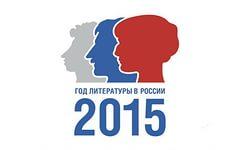 Древнерусская литература относится к:(отметь верный ответ)А. -  12 веку; Б. – 11-13 векам; В. – 11-17 векам.2.Произведения древнерусской литературы – это(отметь лишнее):А. –  «Повесть временных лет».Б. – «Горе от ума».В. – «Слово о полку Игореве».Г. – «Повесть о Петре и Февронии Муромских».Д. - «Евгений Онегин».Литературные направления в русской литературе возникли:(подчеркни верную дату):классицизм -            17 век, 18 век;сентиментализм - 18 век, 19 век;романтизм –           19 век,  20 век.Авторы и произведения русской литературы 18 века - это(отметь лишнее):А. -  М.В.Ломоносов.  «Ода на день восшествия…1747 года».Б. -  Г. Р. Державин. «Фелица».В.-   М. А. Шолохов. «Судьба человека».Г -   Д.И.Фонвизин. «Недоросль».Д. - Н.М. Карамзин. «Бедная Лиза».5. С. Пушкин. Даты, события(Отметь верный ответ)1. А.С. Пушкин родилсяа -  в Москве; б -  в Санкт-Петербурге; в-   в Михайловском.2. В лицее Пушкин написал:А - «Воспоминания в Царском Селе», Б - «Деревня», В – «Лицинию».3. 19 октября в жизни А.С. Пушкина:а- день открытия Царскосельского лицея и встречи с лицейскими друзьями:б – день окончания Лицея.4. Дуэль Пушкина с Дантесом состояласьа  - 27 января 1837 года:б -  6 июня 1837 года.6. Лирика А.С.ПушкинаФрагмент какого стихотворения приведен ниже(выбери правильный ответ):1.Пока свободою горим,Пока сердца для чести живы,Мой друг, отчизне посвятимДуши прекрасные порывы!а-  «К Чаадаеву», б – « К морю»2. Унылая пора! Очей очарованье!Приятна мне твоя прощальная краса –Люблю я пышное природы увяданье,В багрец и золото одетые леса…а – «Осень», б – «В Сибирь»3. Я вас любил: любовь еще, быть может,В душе моей угасла не совсем;Но пусть она вас больше не тревожит;Я не хочу печалить вас ничем.а – «Я вас любил», б-  «К ***»7. Роман «Евгений Онегин»1. О каких героях романа идёт речь в приведенных отрывках(выбери правильный ответ):1.Он по-французски совершенноМог изъясняться и писал;Легко мазурку танцевалИ кланялся непринужденно….Проснется за полдень, и сноваДо утра жизнь его готова,Однообразна и пестра,И завтра то же, что вчера.а – Евгений Онегин, б -  Владимир ЛенскийВсегда скромна, всегда послушна,Всегда как утро весела,Как жизнь поэта простодушнаКак поцелуй любви мила,Глаза как небо голубые;Улыбка, локоны льняные,Движенья, голос, легкий стан…а- Ольга Ларина, б – Татьяна ЛаринаВыберите правильный вариант ответа из текста, отвечая на вопрос3. Почему Татьяна влюбилась в Онегина:а -  Как он, она была одетаВсегда по моде и к лицуб- И в сердце дума заронилась;Пора пришла, она влюбилась.4. Почему Онегин не ответил на чувства Татьяны:а- Но обмануть он не хотелДоверчивость души невинной.б- Он уезжает со двора,Спокойно дома засыпает8. М.Ю. Лермонтов.Фрагмент какого стихотворения приведён ниже(выберите правильный ответ):Погиб Поэт! – невольник чести-Пал, оклеветанный молвой,С свинцом в груди и жаждой мести.Поникнув гордой головой!...а- «Поэт»,     б- «Смерть Поэта»2. Люблю отчизну я, но странною любовью!Не победит ее рассудок мой.Ни слава, купленная кровью,Ни полный гордого доверия покой…а- «Родина», б- «Молитва».Роман «Герой нашего времени»(выберите правильный ответ):1. Герой какого исторического времени представлен в романеа- 10-20 годов 19 векаб- 30-х годов 19 века2. Главный герой романа –а -  Григорий Александрович Печорин, б- Бэла,в- Максим Максимыч3. В первой части романа повествование ведется от лица:а- Максима Максимыча, б – Печорина, в- автора4. Во второй части романа повествование ведется от лица:а- Максима Максимыча, б – Печорина, в- автора.5. Завершите цитату: «Его походка была небрежна и ленива, но я заметил, что он не размахивал руками – верный признак некоторой …»а- «скрытности характера», б- «скованности характера».6. Почему Печорин, как представитель молодого поколения дворянской молодежи 30-х годов 19 века, оказался «лишним человеком»?Завершите цитату, отвечая на вопрос«…спрашиваю себя печально! Зачем я жил? Для какой цели я родился?...А, верно, она существовала, и, верно,было мне назначение высокое, потому что я чувствую в душе моей силы необъятные…Но я…»а- «не угадал цели в своей жизни…», б- «не угадал этого назначения…».9. Н.В. Гоголь.1. «Мёртвые души» - этоа – роман, б-  поэма.Основа сюжетаа- афера Чичикова; б- глупость помещиков; в- жадность чиновников.3. Завершите цитату: «Забирайте же с собой в путь, выходя из мягких юношеских лет в суровое ожесточающее мужество, забирайте с собою…»:а – «все свои сбережения…»;б- « всё свое человеческое достоинство…»;№ урокаТема урокаСодержаниеКол-во часовДата ЗУН(уровень подготовки)Д/з1Введение. «Книга – твой друг».1Знать, что такое художественная и учебная литература, структурные элементы учебной книгиС.3-7читатьиз мифологии32-3Античный миф: происхождение мира и богов: «Рождение Зевса», «Олимп». Представления древних греков о сотворении Вселенной, богов и героев.РР  Словесное рисование.2Знать определения : Миф, легенда, предание, мифологи-ческий сюжет, мифологический герой, мифологичес-кий персонаж.С.8-16, вопросы4Гомер. «Одиссея». («Одиссей на острове циклопов. Полифем»). Рассказ о Гомере. Сюжет мифа. Образы Одиссея и Полифема.1Знать определения : Миф, легенда, предание, мифологи-ческий сюжет, мифологический герой, мифологичес-кий персонаж.С.16-22, вопросыиз устного народного творчества55Загадки..1Знать малые жанры фольклора: пословицы,поговорки, загадки;Уметь отгадывать загадки, давать определения малым жанрам; отличать друг от друга  малые жанры фольклора;С.23-33, записать 5 загадок.6Пословицы и поговоркиЗнать малые жанры фольклора: пословицы,поговорки, загадки;Уметь отгадывать загадки, давать определения малым жанрам; отличать друг от друга  малые жанры фольклора;7Истоки устного народного творчества, его основные виды. Сказки. Волшебная сказка:  «Царевна-лягушка». Сюжет в волшебной сказке: зачин, важное событие, преодоление препятствий, поединок со злой силой, победа, возвращение, преодоление препятствий, счастливый финал. Сказочные образы. Нравственная проблематика сказки: добрая и злая сила в сказках.1Знать жанровые особеннос-ти, виды сказок;Уметь определять характер-ные для сказок обороты речи , использовать при сказывании сказок, сопо-ставлять эпизоды сказок, сказочных героев с их изображении в живописи и графике;Уметь определять особенности фольклорной  волшебной  сказки; истол-ковывать смысл «необычай-ной ситуации»; читать сказку,пересказывать её; составлять рассказ о сказоч-ном герое (портрет, речь, поступки, поведение, отно-шение к окружающим), формулировать мораль сказкиС.37-48,вопросыР/р. Сочинение собственной сказки.С52-58. 8Бытовая сказка. Отличие бытовой сказки от волшебной.1Знать жанровые особеннос-ти, виды сказок;Уметь определять характер-ные для сказок обороты речи , использовать при сказывании сказок, сопо-ставлять эпизоды сказок, сказочных героев с их изображении в живописи и графике;Уметь определять особенности фольклорной  волшебной  сказки; истол-ковывать смысл «необычай-ной ситуации»; читать сказку,пересказывать её; составлять рассказ о сказоч-ном герое (портрет, речь, поступки, поведение, отно-шение к окружающим), формулировать мораль сказкиС.37-48,вопросыР/р. Сочинение собственной сказки.С52-58. 9Сказки народов России. «Падчерица».1Знать жанровые особеннос-ти, виды сказок;Уметь определять характер-ные для сказок обороты речи , использовать при сказывании сказок, сопо-ставлять эпизоды сказок, сказочных героев с их изображении в живописи и графике;Уметь определять особенности фольклорной  волшебной  сказки; истол-ковывать смысл «необычай-ной ситуации»; читать сказку,пересказывать её; составлять рассказ о сказоч-ном герое (портрет, речь, поступки, поведение, отно-шение к окружающим), формулировать мораль сказкиС.37-48,вопросыР/р. Сочинение собственной сказки.С52-58. из древнерусской литературы210-11Создание первичных представлений о древнерусской литературе. Из «Повести временных лет» («Расселение славян», "Кий, Щек и Хорив", «Дань хазарам»). История: исторические события, факты жизни государства и отдельных князей и их отражение в древнерусской литературе (право на вымысел у древнерусского автора); нравственная позиция автора в произведениях древнерусской литературы.2Знать определение понятия «летопись»;Уметь коротко передать содержание статьи учебника, определять черты фольклора в летописи, объяснять жанровые особенности летописи (краткость, напевность, отношение автора к героям)С.59-66басни612Эзоп. Краткие сведения о баснописце. Басня «Ворон и Лисица». Раскрытие характеров персонажей в баснях: ум, хитрость, сообразительность, глупость, жадность; элементы дидактизма в басне.РР   Выразительное чтение басни Эзопа.1Знать жанровые особенности басни; определение понятий «басня», «мораль»,«аллегория», «олицетворение», истоки басенного жанраС.68-72- вопросы13Русские басни. Русские баснописцы XVIII века. Нравственная проблематика басен, злободневность. Пороки, недостатки, ум, глупость, хитрость, невежество, самонадеянность; просвещение и невежество – основные темы басен.М.В.Ломоносов1Понимать, что высмеивает автор в басне, их смысл, находить аллегорию, мораль, объяснять их;Уметь сопоставлять басни Крылова с баснями других авторовЗнать творческую историю басни; понимать её драматический конфликт;Уметь выразительно читатьС.73-7614И.А. Крылов. Краткие сведения о писателе. Детство. Отношение к книге. Басни: «Ворона и Лисица», 1Понимать, что высмеивает автор в басне, их смысл, находить аллегорию, мораль, объяснять их;Уметь сопоставлять басни Крылова с баснями других авторовЗнать творческую историю басни; понимать её драматический конфликт;Уметь выразительно читатьС.77-88, наиз15И.А. Крылов. «Волк на псарне», «Свинья под Дубом»,1Понимать, что высмеивает автор в басне, их смысл, находить аллегорию, мораль, объяснять их;Уметь сопоставлять басни Крылова с баснями других авторовЗнать творческую историю басни; понимать её драматический конфликт;Уметь выразительно читатьС.83-8616Тематика басен И.А.Кылова. Сатирическое и нравоучительное в басне.1Понимать, что высмеивает автор в басне, их смысл, находить аллегорию, мораль, объяснять их;Уметь сопоставлять басни Крылова с баснями других авторовЗнать творческую историю басни; понимать её драматический конфликт;Уметь выразительно читатьС.81,86-88, наизусть по выбору17Русская басня в ХХ в. С.В. Михалков. Басни: «Грибы», «Зеркало». Тематика, проблематика.1Понимать, что высмеивает автор в басне, их смысл, находить аллегорию, мораль, объяснять их;Уметь сопоставлять басни Крылова с баснями других авторовЗнать творческую историю басни; понимать её драматический конфликт;Уметь выразительно читатьС.90-91из литературы XIX века2518-19А.С. Пушкин. Краткие сведения о детстве и детских впечатлениях поэта. Пушкин и книга. А.С. Пушкин и няня Арина Родионовна. Стихотворение «Няне».1Знать о лицейских и детских годах жизни писателя; знать поэтические средства художественной выразительности, уметь определять роль пролога в поэме “Руслан и Людмила”С.93-102, наиз20-21«Сказка о мёртвой царевне и о семи богатырях». «Пушкинская сказка – прямая наследница народной». Гуманистическая направленность пушкинской сказки. Литературная сказка и её отличия от фольклорной; добро и зло в сказке А.С. Пушкина; чувство благодарности; верность, преданность, зависть, подлость; отношение автора к героям.2Знать: Литературная (авторская) сказка и её отличия от фольклорной. Композиция сказки. Риторическое обращение, фольклорные элементы. Уметь делать сравнительную характеристику персонажей, выразительно читать сказкуС.104-123, вопросы22Поэма «Руслан и Людмила» (отрывок). Сказочные элементы. Богатство выразительных средств.1Знать содержание сказки, уметь описывать и характеризовать центральные образы; уметь определять ритм  С.125-128, с.139 наиз23Образы природы в стихотворениях А.С.Пушкина «Зимняя дорога», «Бесы»1Знать, уметь и владеть навыка-ми анализа поэтического произ-ведения (уметь определять те-му, идею, значение заголовка, находить средства художест-венной выразительности, пони-мать их роль в стихотворении, особенность звукового оформ-ления, рифму, определять наст-роение, которым проникнуто стихотворение).С.143 наиз24Поэзия XIX века о природеВн.чтение. Конкурс чтецов «Поэты XIX века о русской природе»1Знать, уметь и владеть навыка-ми анализа поэтического произ-ведения (уметь определять те-му, идею, значение заголовка, находить средства художест-венной выразительности, пони-мать их роль в стихотворении, особенность звукового оформ-ления, рифму, определять наст-роение, которым проникнуто стихотворение).25М.Ю. Лермонтов. Краткие сведения о детских годах поэта. 1Знать отдельные факты биографии поэта;С.155-15926Стихотворение «Бородино». История создания стихотворения.1Уметь передать сюжет стихотворенияС159-164, читать выр.27Бородинская битва и русский солдат в изображении М.Ю. Лермонтова.Уметь объяснять, какие чувства объединяют героев, автора и читателей, какие изобразитель-но- выразительные средства использует авторотрывок наиз28Н.В. Гоголь. Краткие сведения о писателе. Малороссия в жизни и судьбе Н.В. Гоголя.1Знать факты жизни писателя, связанные с историей создания сборника «Вечера на хуторе…», С.173-17629-30.Повесть «Ночь перед Рождеством». Образы и события повести. Отражение в ней славянских преданий и легенд. Суеверие, злая сила, зло и добро в повести.2Мифологические и фольклорные мотивы в художественном произведении; фантастика, сюжет, художественная деталь, портрет, речевая характеристика.С.177- 200С. 201-233, вопросы31.И.С. Тургенев.Детские впечатления И.С. Тургенева. Спасское-Лутовиново в творческой биографии писателя.1Знать сведения о писателе; историю создания произведения, содержание рассказа;Уметь соотносить описание быта  и нравов крепостнической России в рассказеС.239-24132-33.Рассказ «Муму». Современники о рассказе «Муму».  Центральные и второстепенные образы. Образ Муму. Тематика и социальная проблематика рассказа. Социальная несправедливость, бесправие, беззаконие, добродетельность, добросердечие, добродушие, доброта, добронравие, гуманность, сострадание в рассказе.2Знать сюжет рассказа, понимать духовные и нравственные качества Герасима;Уметь сопоставлять главного героя  с его окружением, давать характеристику героя и его поступкам, поведениюС.242-275Подготовка к сочинению по рассказу «Муму».    34Сочинение по рассказу «Муму».    Составление плана. уметь давать характеристику литературного героя.35.Стихотворения в прозе: «Воробей» (внутренняя связь с рассказом «Муму»), «Русский язык».1Стихотворения в прозе. Эпитет (развитие представлений).Р.р. Чтение наизусть стихотворения в прозе.36.Н.А. Некрасов. Детские впечатления поэта. Стихотворение «Крестьянские дети». Основная тема и способы её раскрытия. Отношение автора к персонажам стихотворения.2Знать биографические сведения о поэте, нашедшие отражение в стихотворении «На Волге», содержание стихотворения;Уметь сопоставлять содержание стихотворения  с картиной И.Е.Репина «Бурлаки на Волге»С.282-29237.Стихотворение «Тройка».1Знать биографические сведения о поэте, нашедшие отражение в стихотворении «На Волге», содержание стихотворения;Уметь сопоставлять содержание стихотворения  с картиной И.Е.Репина «Бурлаки на Волге»С.289 наиз38.Л.Н. Толстой. Сведения о писателе.                Л.Н. Толстой в Ясной Поляне. Яснополянская школа.1Знать автора, биографические факты жизни писателя, связанные с войной на Кавказе;  С.29439.Рассказ «Кавказский пленник». Творческая история. Тема и основные проблемы: смысл жизни, справедливость; свобода, неволя в повести.1Знать: историю создания рассказа «Кавказский пленник»С.296-32640.Две жизненные позиции (Жилин и Костылин). Любовь как высшая нравственная основа в человеке. Своеобразие сюжета. Речь персонажей и отражение в ней особенностей характера и взгляда на жизнь и судьбу. Отношение писателя к событиям рассказа.1Уметь давать характеристику героя, отбирать материал из художественного произведения, определять отношение автора к Дине и Жилину, их дружбе, выражать своё мнениеСочинение «Над чем меня заставил задуматься  рас-сказ Л.Н.Толстого «Кавказский пленник»41.А.П. Чехов. Детские и юношеские годы писателя. Семья А.П. Чехова. Врач А.П. Чехов и писатель Антоша Чехонте. Книга в жизни А.П. Чехова.1Знать автора и  биографические сведения о нём;Уметь составить рассказ о писателе на основе прочитанного; передавать содержание рассказаС.33242.Рассказ «Злоумышленник»: тема, приёмы создания характеров и ситуаций; отношение писателя к персонажам. Жанровое своеобразие рассказа.1Юмор, комическая ситуация, ирония, роль детали в создании художественного образа, антитеза, метафора, градация.С.339-343из литературы хх века1543.И.А. Бунин. Детские года И.А. Бунина. Семейные традиции и их влияние на формирование личности. Книга в жизни И.А. Бунина. Стихотворение «Густой зелёный ельник у дороги…»: тема природы и приёмы её реализации; художественное богатство стихотворения; второй план в стихотворении. «В деревне». Слияние человека с природой.1Знать факты жизни, стихотворение-размышление, образ-пейзаж, образы животных (развитие представлений).С.4-744.Рассказ «В деревне»: слияние с природой; нравственно-эмоциональное состояние персонажа. Выразительные средства создания образа.1Знать факты жизни, стихотворение-размышление, образ-пейзаж, образы животных (развитие представлений).С.13-21, вопросы45-46.Л.Н. Андреев. Краткие сведения о писателе. Рассказ «Петька на даче»: основная тематика и нравственная проблематика рассказа (тяжёлое детство; сострадание, чуткость, доброта). Роль эпизода в создании образа героя; природа в жизни мальчика. Значение финала.2С.33-4447.А.И. Куприн. Краткие сведения о писателе. Рассказ «Золотой петух». Тема, особенности создания образа.1Рассказ (расширение и углубление представлений); характеристика персонажа, портрет героя.С.47-5548.А.А. Блок. Детские впечатления А.Блока. Книга в жизни юного А.Блока. Блоковские места (Петербург, Шахматово). Стихотворение «Летний вечер»: умение чувствовать красоту природы и сопереживать ей; стихотворение  «Полный месяц встал над лугом…»: образная система, художественное своеобразие стихотворения.1Образная система стихотворения, антитеза.С.63-65 наиз по выбору49.С.А. Есенин. Детские годы С.Есенина. В есенинском Константинове. Стихотворения: «Ты запой мне ту песню, что прежде…», «Поёт зима – аукает…», «Нивы сжаты, рощи голы…» (на выбор). Единство человека и природы. Малая и большая родина.1Знать основные события  жизни  С.Есенина, факты его жизни Наиз по выбору50-51.А.П. Платонов. Краткие биографические сведения о писателе. Рассказ «Никита». Тема рассказа. Мир глазами ребёнка (беда и радость; злое и доброе начало в окружающем мире); образ Никиты.2Тема, образ.С.115-12452-53.П.П. Бажов. Краткие сведения о писателе. Сказ «Каменный цветок». Человек труда в сказе     П.П. Бажова (труд и мастерство, вдохновение). Приёмы создания художественного образа.2Сказ, отличие сказа от сказки, герой повествования, афоризм.С.82-108, вопросы, чтение по ролям54.Н.Н. Носов. Краткие сведения о писателе. Рассказ «Три охотника»: тема, система образов1С142-14955.Е.И. Носов. Краткие сведения о писателе. Рассказ «Как патефон петуха от смерти спас». Добро и доброта. Мир глазами ребёнка; юмористическое и лирическое в рассказе. Воспитание чувства милосердия, сострадания, участия, заботы о беззащитном.1Юмор (развитие представления).С.184-19156Из поэзии о ВОВЗнать авторов стихотворений; уметь выразительно читать стихотворения, зрительно представлять картины, которые воссоздают поэты, Уметь находить художественные средства, помогающие авторам передать свое настроение, уметь определить их рольС.134-141Наиз по выбору57.Родная природа в произведениях писателей ХХ века.В.Ф. Боков. «Поклон»; Н.М. Рубцов. «В осеннем лесу»; Р.Г. Гамзатов. «Песня Соловья»;          В.И. Белов. «Весенняя ночь».2Знать авторов стихотворений; уметь выразительно читать стихотворения, зрительно представлять картины, которые воссоздают поэты, Уметь находить художественные средства, помогающие авторам передать свое настроение, уметь определить их рольС.194-202из зарубежной литературы1058.Д.Дефо. Краткие сведения о писателе. Роман «Жизнь, необыкновенные и удивительные приключения Робинзона Крузо» (отрывок). Сюжетные линии, характеристика персонажей (находчивость, смекалка, доброта), характеристика жанра..1Знать биографические сведения о Д. Дефо и его творчестве, уметь охарактеризовать поведение и характер главного героя, его душевные и нравственные качества, которые помогли выжить на острове; уметь доказать, что роман Д. Дефо “Робинзон Крузо” – гимн неисчерпаемым возможностям человека, подтверждать примерами из текста, уметь пересказывать эпизоды произведенияС.213-23059-60.Х.К. Андерсен. Краткие сведения о писателе, его детстве. Сказка «Соловей»: внешняя и внутренняя красота, благодарность.2Знать своеобразие Андерсена-сказочника, уметь и владеть навыком создания портретной и сравнительной характеристики героев; знать жанровые и композиционные особенности сказкиС.233-24461-62.М.Твен. Краткие сведения о писателе. Автобиография и автобиографические мотивы. Роман «Приключения Тома Сойера» (отрывок): мир детства и мир взрослых.2Иметь представление о личности и творческой деятельности М. Твена; уметь составлять словесный портрет героевС.249-27763.Ж.Рони-Старший. Краткие сведения о писателе. Повесть «Борьба за огонь» (отдельные главы). Гуманистическое изображение древнего человека. Человек и природа, борьба за выживание, эмоциональный мир доисторического человека.1С.280-29764-65.Дж.Лондон. Краткие сведения о писателе. Детские впечатления. «Сказание о Кише» (период раннего взросления в связи с обстоятельствами жизни; добро и зло, благородство, уважение взрослых)..2Знать биографию Д. Лондона, особенность его произведений, уметь объяснить смысл рассказа; понимать и объяснять специфику жанра “сказание”, уметь охарактеризовать образ герояС.300-31066-67.А.Линдгрен Краткие сведения о писательнице. Роман «Приключения Эмиля из Лённеберги» (отрывок).2Фантастика и реальность.С.314-31768.Итоговый урок.Встреча в литературной гостиной «Путешествие в мир книги».1Знать и уметь определять роды и жанры произведений; владеть теоретико-литературными понятиями из программы, которые помогают анализировать художественное произведение; уметь объяснять свою точку зрения по понравившимся произведениям№п\пТема урокаКол-вочасовПредполагаемыйрезультатКонтрольусвоенияДомашнее заданиеКалендарные срокиI четверть – 17 ч., из них РР – 3ч. ;Вн. чт. –  ч.   IВведение11В дорогу зовущие, или литература открывает мир1Знать о роли книги  в жизни человекаОтвечать на вопросы; развёрнутый ответ на поставленный вопросПодготовить рассказ (устно) на тему: «Книга, оставившая  след в моей жизни»IIУстное народное творчество32Обрядовый фольклор. Календарно-обрядовые песни1Знать определение понятий «фольклор», «обрядовый фольклор», виды обрядовых песенВопросы Ответить на вопрос: приходилось ли вам участвовать в обрядовых праздниках? Расскажите о своих впечатлениях3«Что за роскошь, что за смысл… Что за золото!» (А.С.Пушкин). Пословицы и поговорки1Знать определение понятий «малые жанры фольклора», «пословица», «поговорка», их отличительные особенностиПодобрать синонимы к пословицамС.11-14 читать, отвечать на вопр. 1-6 с.15; нарисовать иллюстрации к пословицам и поговоркам, рассказ с использованием пословиц и поговорок 4РР   В чём красота и мудрость русского фольклора?  Фольклорный праздник1ИКТУметь использовать высказывания УНТ в своей речиКонкурс рисунков и рассказовIIIДревнерусская литература15Русская летопись.  «Повесть временных лет» - историческая энциклопедия. «Сказание о белгородском киселе»1Знать определение понятий; понимать значение летописи в формировании всей русской литературыВыразительное чтение отрывка;  письменный ответ на вопросС.22-24 выразительно читать, вопрос 3IVПроизведения русских писателей XVIII века26Русская басня. И.И.Дмитриев  «Муха»1Знать жанр басни; творчество  И.И.ДмитриеваВыразительное чтение; вопросыС.25-26, вопросы 1,2; с.25-29, воп.4; басню выразительно читать7И.А. Крылов.  «Осёл и Соловей», «Листы и Корни», «Ларчик»1ИКТТворчество И.А.Крылова; история и сюжет басниВыразительное чтение, вопросыС.30-34, пересказ; по выбору читать басню выразительно, статью о басне пересказVПроизведения русских писателей  XIX века108А.С.Пушкин. Дружба в жизни поэта. Тема дружбы в стихотворении «И.И.Пущину»1Знать факты биографии А.С.Пушкина и периоды его творчества, историю создания стихотворения, посвящённого лицейскому другу, его художественные особенностиВопросы, выразительное чтениеС.45-52 читать, вопросы с.51-52; стихотворение с.53 – наизусть9Стихотворение А.С.Пушкина «Узник» как выражение вольнолюбивых устремлений поэта1Знать факты биографии   и творческой деятельности А.С.Пушкина; понимать чувства и переживания лирического героя, вольнолюбивый характер стихотворенияВопросы, выразительное чтение С.54 – наизусть 10Стихотворение А.С.Пушкина «Зимнее утро» - гимн родной природе 1ИКТЗнать, какие художественные средства использует поэтУстное словесное рисование с использованием цитат из стихотворенияС.56 – наизусть ; с.57 вопр. 2 определение выучить11Поэты пушкинской поры. Е.А.Баратынский . Стихотворение «Весна, весна! Как воздух чист!...», «Чудный град порой сольётся»; Я.П.Полонский «По горам две хмурых тучи…», А.К.Толстой «Где гнутся над омутом лозы..»1ИКТЗнать изобразительно-выразительные средства, уметь находить их в стихотворенииВопросы, выразительное чтениеНаписать мини-сочинение по данному началу: «Что с нею, что с моей душой?» - вопрошает поэт в финале стихотворения…». Дать ответ на этот вопрос12РР Двусложные размеры стиха1ИКТЗнать определение понятий: «ямб», «хорей»; «ударение», «ритм», «слог», «стопа», «стих»;Уметь определять размерЗадания Найти примеры стихотворений (по одному), написанных ямбом и хореем. Доказать правильность своего выбора.Прочитать 1 – 4 главы романа «Дубровский».Индивидуально: подготовить  рассказ об истории создания романа13Роман А.С.Пушкина «Дубровский». История создания. Кирила Петрович Троекуров и Андрей Гаврилович Дубровский: столкновение своенравных характеров1ИКТЗнать историю создания романа;Уметь составлять план в соответствии с рассказом; сравнивать образы, оценивать поведение героевАнализ текстаПрочитать главы 5 – 11; подготовить пересказ эпизода «Обед в Покровском»14Образ благородного «разбойника» в романе А.С.Пушкина «Дубровский»1ИКТЗнать содержание глав; уметь анализировать эпизод как часть целого, объяснять его роль в романеВопросы; анализ текстаПрочитать главы 12 – 19Подготовить пересказ эпизода с кольцом, используя цитирование15Трагические судьбы Владимира Дубровского и Маши Троекуровой1ИКТЗнать содержание глав; уметь составлять устное описание  портрета герояГл.17 пересказ эпизода близко к текстуСоставить простой план романа. Написать сочинение  «Кто виноват в том, что судьбы Владимира и Маши сложились столь трагически?»  16Сюжет и композиция романа «Дубровский»1ИКТЗнать определение понятий «сюжет», «композиция»Вопросы Нарисовать герб Троекуровых, Дубровского 17РР  Сочинение. Сравнительная характеристика «Два помещика» (по роману А..Пушкина «Дубровский»)1Знать содержание романа, последовательность раскрытия темыСочинение – сравнительная характеристикаДописать сочинение;  подготовиться  к вн. чтению: А.С.Пушкин «Повести покойного Ивана Петровича Белкина»  («Барышня-крестьянка»)II четверть – 14 ч., из них РР –1 ч. ;Вн. чт. – 2 ч.Произведения русских писателей XIX века141(18)Внеклассное чтениеА.С.Пушкин «Повести покойного Ивана Петровича Белкина»  («Барышня-крестьянка»)1ИКТЗнать  сюжет и героев повести А.С.ПушкинаВопросы, анализ текста, пересказ эпизодовИнд.:  подготовить сообщение о М.Ю.Лермонтове2(19)М.Ю.Лермонтов. Стихотворение «Тучи». Мотивы одиночества и тоски  поэта-изгнанника1ИКТЗнать факты биографии поэта, его творческой деятельности; историю появления стихотворения «Тучи»Вопросы, выразительное чтениеС.153-157 – чит.,  вопросы 1 – 3 с.157, с.157 -158, чит.; стихотворение «Тучи» наизусть; 3(20)Восточное сказание  М.Ю.Лермонтова «Три пальмы». Тема поверженной красоты1Знать определение понятий «лиро-эпическое произведение», «сюжет», «тема», «композиция»; понимать сюжетВопросы, выразительное чтениеС.159-160 – чит.; с.160-162 – выр.чит.; вопросы 1-44(21)Мотивы одиночества в стихотворениях М.Ю.Лермонтова «Листок», «Утёс»1Знать определение понятий «композиция», «поэтический образ», «образ-символ» и др.;Понимать настроение стихотворенийАнализ стихотворенийИнд.: сообщение об И.С.Тургеневе;  с.163 – 165, чит., вопр.5;С.165-166, вопр.15(22)И.С.Тургенев «Бежин луг». Духовный мир крестьянских детей1ИКТЗнать факты биографии писателя, своеобразие цикла «Записки охотника»Вопросы, сопоставление рассказов мальчиковНаписать сочинение по данному началу: «Федя, Павлуша, Илюша, Костя и Ваня – пять мальчиков, которые стерегли ночью табун возле речки Снежедь на Бежином лугу. Каждый из них – характер, в каждом неповторимая душа…»6(23)Мастерство И.С.Тургенева в изображении картин природы и внутреннего состояния человека в рассказе «Бежин луг». Смысл названия рассказа1Знать содержание рассказа; определение понятий «пейзаж», «пейзажная зарисовка»Анализ текстаВыучить близко к тексту отрывок из рассказа Тургенева «Бежин луг»:«Был прекрасный июльский день…» до «…затеплится на нём вечерняя звезда»7(24)Родная природа в стихотворениях русских поэтов 19 века. Ф.И.Тютчев. Стихотворения «Неохотно и несмело…», «С поляны коршун поднялся», «Листья» 1ИКТЗнать факты биографии поэта, его литературной деятельности, определение понятийВыразительное чтение, анализ стиховС.200-201 пересказ; с.201-206 стихи выразит. читать; отв.на вопросы; нарисовать иллюстрацию к понравившемуся стихотворению8(25)А.А.Фет. Стихотворения  «Ель рукавом мне тропинку завесила…», «Ещё майская ночь», «Учись у них – у дуба, у берёзы…». Переплетение природы и любви1ИКТЗнать автора и факты его биографии и литературной деятельностиАнализ стихов; выразительное чтениеВыучить наизусть понравившееся стихотворение9(26)Н.А.Некрасов. «Железная дорога» - «гимн строительной, массовой, творческой народной работе»1ИКТЗнать автора и факты его биографии и литературной деятельностиПисьменный ответ на вопросПодготовить устный рассказ на тему: «Всё ли хорошо под сиянием лунным»?10(27)Своеобразие  композиции и языка стихотворения  Н.А.Некрасова «Железная дорога»1Знать определение понятий «эпиграф», «фантастика», «пейзаж», «поэтическая интонация» и др.; уметь определять средства художественной выразительностиВопросы, анализ  текстаВыучить наизусть отрывок  из стихотворения: от слов «Славная осень…» до «…думаю думу свою».11(28)Внеклассное чтениеИсторическая поэма Н.А.Некрасова «Дедушка»1Знать содержание поэмы, исторические события, положенные в основу поэмы, прототип главного герояВопросы Написать сочинение  на тему «Как я понимаю отношение героя поэмы к жизни, людям, истории России»12(29)РР  Трёхсложные размеры стиха1ИКТЗнать определение понятий: «стопа», «дактиль», «анапест», «амфибрахий»Таблица, тестНайти примеры стихотворений, написанных трёхсложными размерами стиха. Прочитать рассказ Н.С.Лескова «Левша»13(30)Н.С.Лесков. «Левша». Изображение русского характера1ИКТЗнать автора и факты его биографии, литературной деятельности; определение понятий «сказ», «эпическое повествование»; содержание рассказаХарактер героя, вопросыЧтение по ролям  сцен «Платов у туляков», «Левша у англичан»14(31) «Там, где стоит «левша», надо читать «русский над» (Н,Лесков). Народ и власть в сказе1Знать содержание рассказа; уметь объяснять авторское отношение к героям, роль образа повествователя  сказеВопросы Выписать из текста  сказа примеры  сказочного повествования; пословицы и поговорки; примеры новых словIII четверть – 21 ч., из них РР – 4 ч. ;Вн. чт. – 3 ч.Произведения русских писателей XIX века41(32)Особенности языка сказа  Н.Лескова «Левша»1Знать и понимать сходство и различия между сказом Лескова и волшебной народной сказкой; уметь выделять приёмы сказочного повествования, определять их роль в произведенииАнализ сказаНаписать сочинение на тему: «За словесной игрой – не только забава, но и обличение» (по сказу Н.С.Лескова «Левша»);Подготовиться к вн. чтению – прочитать рассказ Н.С.Лескова «Человек  на часах»2(33) Внеклассное чтение Н.С.Лесков. Рассказ «Человек  на часах»1ИКТЗнать историю создания и содержание рассказа, смысл понятий: «анекдот», «парадокс»; уметь оценивать поступки героев, отношение к ним автораВопросы Создать иллюстрацию по любому эпизоду рассказа3(34)А.П.Чехов. Рассказ «Толстый и тонкий». Смешное и грустное в рассказе1Знать факты биографии и творчества писателя, содержание рассказа; определение понятий «юмор», «художественная деталь», «антоним»Анализ текста, тестС.296-297, пересказ;Подготовиться к вн. чтению – прочитать рассказ А.П.Чехова «Смерть чиновника»4(35)Внеклассное чтениеА.П.Чехов.  «Смерть чиновника»1Знать содержание рассказа; определение понятий «юмор», «сатира»Работа с текстом, анализНаписать сочинение на тему: «За какого человека боролся А.П.Чехов в своих рассказах?»IVПроизведения   русских писателей  XX века 175(36) А.С.Грин. Феерия «Алые паруса». Жители Каперны и главные герои: Лонгрен, Эгль, Ассоль1ИКТЗнать автора и факты его биографии, творческой деятельности; объяснять смысл понятия «феерия»;Уметь составлять тезисный планТезисный план статьи; анализ текстаII часть учебникаС.3-6 чит, вопр.1-3;Дочитать феерию до конца, вор.56(37)А.П.Платонов. Сказка-быль  «Неизвестный цветок». Прекрасное вокруг нас1Знать автора и факты его биографии, творческой деятельности;Уметь отличать сказочные и реальные моменты повествованияЧтение, анализ текстаС.29-32, вопр1-2,4;Дочитать рассказ до конца, с.38, вопр.47(38)М.М.Пришвин. Философская притча «Кладовая солнца». Мудрый автор, мудрый рассказчик, мудрый Антипыч1ИКТЗнать автора и факты его биографии, творческой деятельности;Понимать смысл понятий «сказка-быль», «философская притча», отношение рассказчика к леснику Антипычу; смысл слов АнтипычаОтметить эпизоды, которые можно назвать сказочными Выделить эпизоды, связанные с образом Насти. Подготовить рассказ о Насте8(39)Тропа Насти1Знать скрытый смысл прозвища Насти «золотая курочка», авторское отношение к главной героинеВопросы Образ Митраши, составить план его характеристики9(40)Тропа Митраши1Понимать смысл выражения «мужичок  в мешочке»; авторское отношение к героюАнализ текстаПодготовить цитатный материал к сравнительной характеристике Насти и Митраши10(41)РР Сочинение – сравнительная характеристика Насти и Митраши1ИКТЗнать содержание сказки-были, последовательность раскрытия темыСочинение – сравнительная характеристика Насти и МитрашиДописать сочинение11(42)«Великий храм природы» в сказке-были «Кладовая солнца». Смысл названия повести1Знать определение понятия «пейзаж»; уметь находить в тексте заданные эпизодыАнализ текста, тестНаписать сочинение на тему: «Как я понимаю смысл названия сказки-были «Кладовая солнца»12(43)РР  Стихотворения о Великой Отечественной войне1ИКТЗнать авторов стихотворений; факты их биографии, творческой деятельности;Уметь выразительно читать стихиВыразительное чтениеВыучить наизусть  с.80-8113(44)В.П.Астафьев. рассказ «Конь с розовой гривой»1ИКТЗнать автора и факты его биографии, творческой деятельности; содержание рассказа; определение понятий «эпизод», «фабула»;Уметь рассказывать выборочноАнализ текстаС.84-86, вопр.1,3;дочитать до конца; с.107, вопр.1, 314(45)РР  Особенности использования народной речи в рассказе «Конь с розовой гривой»1ИКТЗнать определение понятий «речевые пласты языка», «диалектизмы», «поговорки»Анализ текста, письменная работаПеречитать фрагмент рассказа: «День был ясный, летний…» до конца рассказа; пересказать близко к тексту с.98-10515(46)В.Г.Распутин. Рассказ  «Уроки французского»1ИКТЗнать автора и факты его биографии, творческой деятельности;Понятия: «герой-повествователь», «рассказ», «посвящение», «предисловие», «приёмы характеристики героя»Выразительное чтение, пересказ, анализ текстаЭпизод, связанный с историей игры в «замеряшки»; письменно ответить на вопрос16(47)Душевная щедрость учительницы, её роль в жизни мальчика. Смысл названия рассказа1Понимать скрытый смысл названия рассказа, мотивы поведения  Лидии Михайловны, решившей помочь мальчику; смысл посвящения и предисловияОтветы на вопросыПодготовиться к классному сочинению на темы (по выбору): «Добро возвращается добром», «истинное добро бескорыстно», «Жизненные уроки» (по рассказам В.Астафьева и В.Распутина)17(48)РР  Классное сочинение по произведениям В.Астафьева и В.Распутина1ИКТЗнать структуру сочинения, уметь создавать собственное высказывание на заданную тему в соответствии с темой и основной мысльюСочинение Дописать сочинение18(49)Писатели улыбаются. «Чудики» В.М.Шукшина. Рассказ «Срезал»1Знать содержание рассказа; понимать смысл его названияАнализ текстаС.155-165, выразительно читать, отв.на вопр.1-4 с.165;Подготовиться к вн. чтению – прочитать рассказ В.Шукшина «Сельские жители»19(50)Внеклассное чтениеРассказ В.Шукшина «Сельские жители»1Знать содержание рассказа; понимать авторское отношение к героям рассказаВопросы, чтение текстаПрочитать рассказ Ф,Искандера «Тринадцатый подвиг Геракла»;Инд.:   подготовить пересказ   отрывка из автобиографического рассказа Ф.Искандера «Начало»  («Читаем, думаем, спорим…»)20(51)Ф.А.Искандер. Рассказ «Тринадцатый подвиг Геракла». Нравственные вопросы в рассказе1ИКТ  Знать автора и факты его биографии, творческой деятельности;понимать смыл названия рассказаЧтение, анализ текста по вопросам, тестС.185, вопр.721(52)Родная природа в стихотворениях поэтов ХХ века. А.А.Блок. Стихотворения  «Летний вечер», «О, как безумно за окном…»1ИКТЗнать автора; определение понятий «лирический герой», «эпитет», «художественный образ», «антитеза»; уметь находить художественные средства языкаВыразительное чтение, анализ стихотворенийС.187-188, выразительно читать; подготовить иллюстрации (по желанию)IV четверть – 16 ч., из них РР –  ч. ;Вн. чт. –  ч.Произведения   русских писателей  XX века 31(53)C.А.Есенин. Стихотворения «Мелколесье», «Пороша»1ИКТЗнать поэта; определение понятий «образ», «фольклорный образ», «сравнение», «олицетворение», «аллитерация»Выразительное чтение, анализ стихотворенийОдно стихотворение наизусть (по выбору); нарисовать иллюстрацию (по желанию)2(54)А.А.Ахматова. Стихотворение «Перед весной бывают дни такие…». Постижение красоты1ИКТЗнать автора; уметь выражать впечатления от  прочитанногоВыразительное чтение, анализ стихотворенияС.191 – наизусть3(55)Н.М.Рубцов. «Тихая лирика».  Стихотворения «Звезда полей», «Листья осенние», «В горнице»1ИКТЗнать сведения об авторе, основные мотивы его творчестваВыразительное чтение, анализ стихотворенияС.192 – выразительно читатьV Из литературы народов России24(56)Габдулла Тукай. Стихотворения «Родная деревня», «Книга»1ИКТЗнать сведения о выдающемся татарском поэте; уметь выразительно читать стихотворенияВыразительное чтение, анализ стихотворенияС.196-197 – выразительно читать; с.198 вопр.1-25(57)Кайсын Кулиев. Стихотворения «Когда на меня навалилась беда…», «Каким бы малым ни был мой народ…»1ИКТЗнать сведения об авторе; уметь объяснять художественные приёмы в стихотворенииВыразительное чтение, анализ стихотворенияС.200-201 – выразительно читать;С.201 вопр1-3VI Из  зарубежной литературы96(58)Мифы Древней Греции. Подвиги Геракла. «Скотный двор царя Авгия», «Яблоки Гесперид»1Знать определение понятий «миф», «мифология», «герой в древнегреческой мифологии», «кифара», «певцы-рапсоды»;Понимать смысл мифов, образ идеального герояЧтение, вопросы, тестПересказ мифа (по выбору)7(59)Сказания о поэтах-певцах в греческой мифологии. Геродот.   «Легенда об Арионе»1Знать определение понятий «легенда», «миф», «реальность»;Понимать, в чём отличие мифа от легендыЧтение, вопросы, тестС.212-214, пересказ8(60)Гомер и его героические поэмы «Илиада» и «Одиссея»1Знать понятие «героический эпос»; уметь находить средства художественной выразительностиЧтение, вопросы, тестДочитать поэму до конца, вопр.11 с.248Подготовиться к вн. чтению – прочитатьроман Мигель де Сервантес Сааведра «Дон Кихот»9(61)Внеклассное чтениеМигель де Сервантес Сааведра. Роман «Дон Кихот»1Знать автора;  уметь выражать впечатления от  прочитанного; сравнивать героевВопросы, анализ текстаПисьменно ответить на вопрос: Чем близок и дорог роман  «Дон Кихот» людям нашего времени?10(62)И.Ф.Шиллер. Баллада «Перчатка»1Знать автора, сведения о его биографической и творческой деятельности; определение понятия «баллада как литературный жанр», её отличие от былины и песниВыразительное чтение, анализ балладыС.254-258, выр. читать; вопросы 2-4с.25811(63)П.Мериме. Новелла «Маттео Фальконе»1Знать автора, сведения о его биографической и творческой деятельности;Уметь рассказывать о героях, анализировать их поступки и поведениеВопросы Дочитать до конца, вопр. 3-5  с277;     Подготовиться к вн. чтению – прочитатьРоман М.Твена «Приключения Гекльберри Финна»12(64)Внеклассное чтениеМ.Твен. Роман «Приключения Гекльберри Финна»1Знать автора, сведения о его биографической и творческой деятельности;определение понятий «комическое», «юмористическое»; уметь сравнивать поведение героев с точки зрения сходства и различияАнализ эпизодовНарисовать иллюстрации к понравившимся эпизодам 13(65)А.де Сент-Экзюпери. «Маленький принц» - философская сказка и мудрая притча1Знать автора, сведения о его биографической и творческой деятельности;определение понятий «философская  сказка», «притча», «символ»Анализ текстаПодготовиться к литературной викторине14(66)Литературная викторина1Уметь определять автора, героя, название произведенияТест 15-16(67-68)Резервные уроки2№п/пСодержание(разделы, темы)Кол-во часов по разделам и темамКол-во часов по темеДата проведенияДата проведенияМатериально-техническое оснащениеУУД№п/пСодержание(разделы, темы)Кол-во часов по разделам и темамКол-во часов по темеПланФактМатериально-техническое оснащениеУУДРаздел 1. Введение.11Тема1. Знакомство с литературой и особенностями учебника. Литературные роды, жанры.1Презентация по данной теме.Предметные: познакомятся с метафизической природой художественного образа, его обобщающим и оценочным значениями, с разными видами художественных образовПознавательные: ориентироваться в учебнике; отвечать на вопросы учителя; находить нужную информацию в учебнике.Регулятивные: организовывать своё рабочее место; овладевать способностями понимать учебные задачи, отвечать на вопросы, обобщать, делать выводы, оценивать свои достижения на уроке.Коммуникативные: проявлять готовность вести диалог; участвовать в коллективном обсуждении; подбирать аргументы для подтверждения собственной позиции.
Личностные: проявлять любознательность и интерес к изучению литературных произведений.Раздел 2. Из устного народного творчества4Тема 1. Былины.2Предметные: познакомятся со статьёй учебника, с главными героями былин, с композицией, художественными особенностями, собиранием и исполнением былин, с темами былин, их циклами. Познакомятся с главными героями былины, с композицией, художественными особенностями, исполнением былиныПознавательные: ориентироваться в учебнике; отвечать на вопросы учителя; находить нужную информацию в учебнике, обобщать, делать выводы.Регулятивные: организовывать своё рабочее место; овладевать способностями понимать учебные задачи урока, оценивать свои достижения.Коммуникативные: проявлять готовность вести диалог; участвовать в коллективном обсуждении.
Личностные: осознавать важность и необходимость изучения литературы2Былины. «Святогор и Микула Селянович», «Илья Муромец и Соловей разбойник».1Выставка книг, репродукцииПредметные: познакомятся со статьёй учебника, с главными героями былин, с композицией, художественными особенностями, собиранием и исполнением былин, с темами былин, их циклами. Познакомятся с главными героями былины, с композицией, художественными особенностями, исполнением былиныПознавательные: ориентироваться в учебнике; отвечать на вопросы учителя; находить нужную информацию в учебнике, обобщать, делать выводы.Регулятивные: организовывать своё рабочее место; овладевать способностями понимать учебные задачи урока, оценивать свои достижения.Коммуникативные: проявлять готовность вести диалог; участвовать в коллективном обсуждении.
Личностные: осознавать важность и необходимость изучения литературы3А.К. Толстой «Илья Муромец». Отражение народных представлений о нравственности.11Предметные: познакомятся со статьёй учебника, с главными героями былин, с композицией, художественными особенностями, собиранием и исполнением былин, с темами былин, их циклами. Познакомятся с главными героями былины, с композицией, художественными особенностями, исполнением былиныПознавательные: ориентироваться в учебнике; отвечать на вопросы учителя; находить нужную информацию в учебнике, обобщать, делать выводы.Регулятивные: организовывать своё рабочее место; овладевать способностями понимать учебные задачи урока, оценивать свои достижения.Коммуникативные: проявлять готовность вести диалог; участвовать в коллективном обсуждении.
Личностные: осознавать важность и необходимость изучения литературыТема 2. Русские народные песни2Предметные: познакомятся со статьёй учебника, с главными героями былин, с композицией, художественными особенностями, собиранием и исполнением былин, с темами былин, их циклами. Познакомятся с главными героями былины, с композицией, художественными особенностями, исполнением былиныПознавательные: ориентироваться в учебнике; отвечать на вопросы учителя; находить нужную информацию в учебнике, обобщать, делать выводы.Регулятивные: организовывать своё рабочее место; овладевать способностями понимать учебные задачи урока, оценивать свои достижения.Коммуникативные: проявлять готовность вести диалог; участвовать в коллективном обсуждении.
Личностные: осознавать важность и необходимость изучения литературы4Русские народные песни.1Репродукции картин, фонохрестоматияПредметные: познакомятся со статьёй учебника, с главными героями былин, с композицией, художественными особенностями, собиранием и исполнением былин, с темами былин, их циклами. Познакомятся с главными героями былины, с композицией, художественными особенностями, исполнением былиныПознавательные: ориентироваться в учебнике; отвечать на вопросы учителя; находить нужную информацию в учебнике, обобщать, делать выводы.Регулятивные: организовывать своё рабочее место; овладевать способностями понимать учебные задачи урока, оценивать свои достижения.Коммуникативные: проявлять готовность вести диалог; участвовать в коллективном обсуждении.
Личностные: осознавать важность и необходимость изучения литературы5Поэтический образ,быт, нравственные представления и судьба народа в фольклорной песне.1Предметные: познакомятся со статьёй учебника, с главными героями былин, с композицией, художественными особенностями, собиранием и исполнением былин, с темами былин, их циклами. Познакомятся с главными героями былины, с композицией, художественными особенностями, исполнением былиныПознавательные: ориентироваться в учебнике; отвечать на вопросы учителя; находить нужную информацию в учебнике, обобщать, делать выводы.Регулятивные: организовывать своё рабочее место; овладевать способностями понимать учебные задачи урока, оценивать свои достижения.Коммуникативные: проявлять готовность вести диалог; участвовать в коллективном обсуждении.
Личностные: осознавать важность и необходимость изучения литературыРаздел 3. Из древнерусской литературы2Тема 1. Древнерусская литература26Из «Повести временных лет», «Повесть о Петре и Февронии Муромских».1Презентация по данной теме, репродукции картин.Предметные: познакомятся с главными героями произведения, композицией и художественными особенностямиПознавательные: ориентироваться в справочной литературе; отвечать на вопросы учителя; находить нужную информацию в учебнике, различных справочниках, ресурсах Интернета; сравнивать и делать выводы.Регулятивные: овладевать способностями понимать учебные задачи, оценивать свои достижения на уроке.Коммуникативные: владеть умениями произносить монолог, вести диалог, участвовать в коллективном обсуждении.
Личностные: оценивать ситуации с точки зрения правил поведения и этики.7Мудрость, любовь к родине, твердость духа, религиозность, семейные ценности в древнерусской литературе.1Предметные: познакомятся с главными героями произведения, композицией и художественными особенностямиПознавательные: ориентироваться в справочной литературе; отвечать на вопросы учителя; находить нужную информацию в учебнике, различных справочниках, ресурсах Интернета; сравнивать и делать выводы.Регулятивные: овладевать способностями понимать учебные задачи, оценивать свои достижения на уроке.Коммуникативные: владеть умениями произносить монолог, вести диалог, участвовать в коллективном обсуждении.
Личностные: оценивать ситуации с точки зрения правил поведения и этики.Раздел 4. Из русской литературы XVIII века6Предметные: познакомятся с главными героями произведения, композицией и художественными особенностямиПознавательные: ориентироваться в справочной литературе; отвечать на вопросы учителя; находить нужную информацию в учебнике, различных справочниках, ресурсах Интернета; сравнивать и делать выводы.Регулятивные: овладевать способностями понимать учебные задачи, оценивать свои достижения на уроке.Коммуникативные: владеть умениями произносить монолог, вести диалог, участвовать в коллективном обсуждении.
Личностные: оценивать ситуации с точки зрения правил поведения и этики.Тема 1. М.В. Ломоносов28М.В. Ломоносов. «Ода на день восшествия на всероссийский престол ее величества государыни императрицы Елисаветы Петровны, 1747 года».1Презентация по данной теме, репродукции картин, фонохрестоматия.Предметные: познакомятся с понятием «ода», с композицией произведения, художественными особенностямиПознавательные: ориентироваться в учебном материале; отвечать на вопросы учителя; находить нужную информацию в учебнике; обобщать, делать выводы; анализировать изучаемые объекты.Регулятивные: овладевать способностями понимать учебные задачи урока, оценивать свои достижения на уроке.Коммуникативные: проявлять готовность вести диалог; участвовать в коллективном обсуждении; формировать и аргументировать свою точку зрения на обсуждаемую проблему.
Личностные: осознавать эстетическую ценность русской литературы; проявлять познавательный интерес к изучению литературы, уважительное отношение к русской литературе9«Предисловие о пользе книг церковных в российском языке». Теория «трех штилей».1Предметные: познакомятся с понятием «ода», с композицией произведения, художественными особенностямиПознавательные: ориентироваться в учебном материале; отвечать на вопросы учителя; находить нужную информацию в учебнике; обобщать, делать выводы; анализировать изучаемые объекты.Регулятивные: овладевать способностями понимать учебные задачи урока, оценивать свои достижения на уроке.Коммуникативные: проявлять готовность вести диалог; участвовать в коллективном обсуждении; формировать и аргументировать свою точку зрения на обсуждаемую проблему.
Личностные: осознавать эстетическую ценность русской литературы; проявлять познавательный интерес к изучению литературы, уважительное отношение к русской литературеТема 2. Г.Р. Державин110Биография Г.Р. Державина. Стихотворение «Властителям и судиям». Своеобразие стихотворений.1Предметные: познакомятся с жизнью и деятельностью Р.Г. Державина, его сатирическими произведениямиПознавательные: ориентироваться в учебном материале; отвечать на вопросы учителя; находить нужную информацию в учебнике; обобщать, делать выводы; осуществлять логические действия.Регулятивные: организовать своё рабочее место; овладевать способностями понимать учебные задачи урока, оценивать свои достижения на уроке.Коммуникативные: проявлять готовность вести диалог; участвовать в коллективном обсуждении; формировать и аргументировать свою точку зрения на обсуждаемую проблему.
Личностные: анализировать и характеризовать эмоциональные состояния и чувства окружающих, строить свои взаимоотношения с их учётом; проявлять познавательный интерес к изучению литературы.Тема 3. Д.И. Фонвизин311Д.И. Фонвизин. Краткие сведения о писателе. Комедия «Недоросль».1Фонохрестоматия, фильм.Познавательные: ориентироваться в учебном материале; отвечать на вопросы учителя; находить нужную информацию в учебнике; обобщать, делать выводы.Регулятивные: овладевать способностями понимать учебные задачи, оценивать свои достижения на уроке.Коммуникативные: проявлять готовность вести диалог; участвовать в коллективном обсуждении.
Личностные: понимать определяющую роль литературы в развитии моральных качеств личности.12Своеобразие драматургического произведения, основной конфликт пьесы1Познавательные: ориентироваться в учебном материале; отвечать на вопросы учителя; находить нужную информацию в учебнике; обобщать, делать выводы.Регулятивные: овладевать способностями понимать учебные задачи, оценивать свои достижения на уроке.Коммуникативные: проявлять готовность вести диалог; участвовать в коллективном обсуждении.
Личностные: понимать определяющую роль литературы в развитии моральных качеств личности.13Социальные вопросы в комедии. Позиция писателя.1Познавательные: ориентироваться в учебном материале; отвечать на вопросы учителя; находить нужную информацию в учебнике; обобщать, делать выводы.Регулятивные: овладевать способностями понимать учебные задачи, оценивать свои достижения на уроке.Коммуникативные: проявлять готовность вести диалог; участвовать в коллективном обсуждении.
Личностные: понимать определяющую роль литературы в развитии моральных качеств личности.Раздел 5. Из русской литературы XIX века24Тема 1. А.С. Пушкин414А.С. Пушкин. Темы дружбы и долга, свободолюбивые мотивы в стихотворениях поэта.1Презентация по данной теме, репродукции картин.Познавательные: ориентироваться в учебном материале; отвечать на вопросы учителя; находить нужную информацию в учебнике; обобщать, делать выводы.Регулятивные: овладевать способностями понимать учебные задачи, оценивать свои достижения на уроке.Коммуникативные: проявлять готовность вести диалог; участвовать в коллективном обсуждении.
Личностные: понимать определяющую роль литературы в развитии моральных качеств личности.15Тема власти, жестокости, зла: «Анчар». Кубан. Пушкин на Кавказе1Познавательные: ориентироваться в учебном материале; отвечать на вопросы учителя; находить нужную информацию в учебнике; обобщать, делать выводы.Регулятивные: овладевать способностями понимать учебные задачи, оценивать свои достижения на уроке.Коммуникативные: проявлять готовность вести диалог; участвовать в коллективном обсуждении.
Личностные: понимать определяющую роль литературы в развитии моральных качеств личности.16«Песнь о вещем Олеге»: судьба Олега в летописном тексте и в балладе Пушкина.1Познавательные: ориентироваться в учебном материале; отвечать на вопросы учителя; находить нужную информацию в учебнике; обобщать, делать выводы.Регулятивные: овладевать способностями понимать учебные задачи, оценивать свои достижения на уроке.Коммуникативные: проявлять готовность вести диалог; участвовать в коллективном обсуждении.
Личностные: понимать определяющую роль литературы в развитии моральных качеств личности.17Поэма «Полтава». Образ Петра и тема России в поэме.1Познавательные: ориентироваться в учебном материале; отвечать на вопросы учителя; находить нужную информацию в учебнике; обобщать, делать выводы.Регулятивные: овладевать способностями понимать учебные задачи, оценивать свои достижения на уроке.Коммуникативные: проявлять готовность вести диалог; участвовать в коллективном обсуждении.
Личностные: понимать определяющую роль литературы в развитии моральных качеств личности.Написание домашнего сочинения по творчеству А.С. ПушкинаПознавательные: ориентироваться в учебном материале; отвечать на вопросы учителя; находить нужную информацию в учебнике; обобщать, делать выводы.Регулятивные: овладевать способностями понимать учебные задачи, оценивать свои достижения на уроке.Коммуникативные: проявлять готовность вести диалог; участвовать в коллективном обсуждении.
Личностные: понимать определяющую роль литературы в развитии моральных качеств личности.Тема 2. М.Ю. Лермонтов318М.Ю. Лермонтов. Родина в лирическом и эпическом произведении.1Иллюстрации к произведениям, презентации.Предметные: познакомятся с произведением М.Ю Лермонтова, главными героями, композицией, художественными особенностями Познакомятся с произведением М.Ю Лермонтова, главными героями, композицией, художественными особенностямиПознавательные: ориентироваться в учебнике, в тексте «Песни…»; отвечать на вопросы учителя; находить нужную информацию в учебнике и тексте произведения; обобщать, делать выводы.Регулятивные: организовывать своё рабочее место; овладевать способностями понимать учебные задачи; оценивать свои достижения.Коммуникативные: проявлять готовность вести диалог, участвовать в коллективном обсуждении.
Личностные: оценивать ситуации с точки зрения правил поведения и этики; проявлять познавательный интерес к изучению литературы.19Проблематика и основные мотивы «Песни…». Центральные образы поэмы и художественное богатство.1Предметные: познакомятся с произведением М.Ю Лермонтова, главными героями, композицией, художественными особенностями Познакомятся с произведением М.Ю Лермонтова, главными героями, композицией, художественными особенностямиПознавательные: ориентироваться в учебнике, в тексте «Песни…»; отвечать на вопросы учителя; находить нужную информацию в учебнике и тексте произведения; обобщать, делать выводы.Регулятивные: организовывать своё рабочее место; овладевать способностями понимать учебные задачи; оценивать свои достижения.Коммуникативные: проявлять готовность вести диалог, участвовать в коллективном обсуждении.
Личностные: оценивать ситуации с точки зрения правил поведения и этики; проявлять познавательный интерес к изучению литературы.20Написание классного сочинения по творчеству М.Ю. Лермонтова.1Предметные: познакомятся с произведением М.Ю Лермонтова, главными героями, композицией, художественными особенностями Познакомятся с произведением М.Ю Лермонтова, главными героями, композицией, художественными особенностямиПознавательные: ориентироваться в учебнике, в тексте «Песни…»; отвечать на вопросы учителя; находить нужную информацию в учебнике и тексте произведения; обобщать, делать выводы.Регулятивные: организовывать своё рабочее место; овладевать способностями понимать учебные задачи; оценивать свои достижения.Коммуникативные: проявлять готовность вести диалог, участвовать в коллективном обсуждении.
Личностные: оценивать ситуации с точки зрения правил поведения и этики; проявлять познавательный интерес к изучению литературы.Тема 3. Н.В. Гоголь321Н.В. Гоголь в Петербурге. Изображение чиновничества и жизни «маленького человека».1Фонохрестоматия.Познавательные: ориентироваться в справочной литературе; отвечать на вопросы учителя; находить нужную информацию в учебнике, различных справочниках, ресурсах Интернета; сравнивать и делать выводы.Регулятивные: овладевать способностями понимать учебные задачи; оценивать свои достижения на уроке.Коммуникативные: владеть умениями произносить монолог, вести диалог, работать индивидуально и участвовать в работе группы; использовать речевые средства в соответствии с задачей коммуникации для выражения своих мыслей и чувств; формулировать и отстаивать своё мнение; проявлять уважительное отношение к другому человеку, его мнению, гражданской позиции.
Личностные: анализировать и характеризовать эмоциональные состояния и чувства окружающих, строить свои взаимоотношения с их учётом22Повесть «Шинель»: основной конфликт; трагическое и комическое.1Познавательные: ориентироваться в справочной литературе; отвечать на вопросы учителя; находить нужную информацию в учебнике, различных справочниках, ресурсах Интернета; сравнивать и делать выводы.Регулятивные: овладевать способностями понимать учебные задачи; оценивать свои достижения на уроке.Коммуникативные: владеть умениями произносить монолог, вести диалог, работать индивидуально и участвовать в работе группы; использовать речевые средства в соответствии с задачей коммуникации для выражения своих мыслей и чувств; формулировать и отстаивать своё мнение; проявлять уважительное отношение к другому человеку, его мнению, гражданской позиции.
Личностные: анализировать и характеризовать эмоциональные состояния и чувства окружающих, строить свои взаимоотношения с их учётом23Авторское отношение к героям и событиям. История замысла.1Познавательные: ориентироваться в справочной литературе; отвечать на вопросы учителя; находить нужную информацию в учебнике, различных справочниках, ресурсах Интернета; сравнивать и делать выводы.Регулятивные: овладевать способностями понимать учебные задачи; оценивать свои достижения на уроке.Коммуникативные: владеть умениями произносить монолог, вести диалог, работать индивидуально и участвовать в работе группы; использовать речевые средства в соответствии с задачей коммуникации для выражения своих мыслей и чувств; формулировать и отстаивать своё мнение; проявлять уважительное отношение к другому человеку, его мнению, гражданской позиции.
Личностные: анализировать и характеризовать эмоциональные состояния и чувства окружающих, строить свои взаимоотношения с их учётомТема 4. И.С. Тургенев224И.С. Тургенев. Общая характеристика книги «Записки охотника».1Репродукции иллюстраций.Познавательные: ориентироваться в справочной литературе; отвечать на вопросы учителя; находить нужную информацию в учебнике, различных справочниках, ресурсах Интернета; сравнивать и делать выводы.Регулятивные: овладевать способностями понимать учебные задачи; оценивать свои достижения на уроке.Коммуникативные: владеть умениями произносить монолог, вести диалог, работать индивидуально и участвовать в работе группы; использовать речевые средства в соответствии с задачей коммуникации для выражения своих мыслей и чувств; формулировать и отстаивать своё мнение; демонстрировать уважительное отношение к другому человеку, его мнению.
Личностные: оценивать ситуации с точки зрения правил поведения и этики.25Рассказы «Хорь и Калиныч», «Певцы». Стихотворение «Нищий».1Познавательные: ориентироваться в справочной литературе; отвечать на вопросы учителя; находить нужную информацию в учебнике, различных справочниках, ресурсах Интернета; сравнивать и делать выводы.Регулятивные: овладевать способностями понимать учебные задачи; оценивать свои достижения на уроке.Коммуникативные: владеть умениями произносить монолог, вести диалог, работать индивидуально и участвовать в работе группы; использовать речевые средства в соответствии с задачей коммуникации для выражения своих мыслей и чувств; формулировать и отстаивать своё мнение; демонстрировать уважительное отношение к другому человеку, его мнению.
Личностные: оценивать ситуации с точки зрения правил поведения и этики.Тема 5. Н.А. Некрасов226Н.А. Некрасов. Краткие сведения о поэте. Доля народная – основная тема произведений поэта.1Репродукции иллюстраций.Познавательные: ориентироваться в справочной литературе; отвечать на вопросы учителя; находить нужную информацию в учебнике, различных справочниках, ресурсах Интернета; сравнивать и делать выводы.Регулятивные: овладевать способностями понимать учебные задачи; оценивать свои достижения на уроке.Коммуникативные: владеть умениями произносить монолог, вести диалог, работать индивидуально и участвовать в работе группы; использовать речевые средства в соответствии с задачей коммуникации для выражения своих мыслей и чувств; формулировать и отстаивать своё мнение; демонстрировать уважительное отношение к другому человеку, его мнению.
Личностные: оценивать ситуации с точки зрения правил поведения и этики.27Написание классного сочинения по творчеству Н.А. Некрасова1Познавательные: ориентироваться в справочной литературе; отвечать на вопросы учителя; находить нужную информацию в учебнике, различных справочниках, ресурсах Интернета; сравнивать и делать выводы.Регулятивные: овладевать способностями понимать учебные задачи; оценивать свои достижения на уроке.Коммуникативные: владеть умениями произносить монолог, вести диалог, работать индивидуально и участвовать в работе группы; использовать речевые средства в соответствии с задачей коммуникации для выражения своих мыслей и чувств; формулировать и отстаивать своё мнение; демонстрировать уважительное отношение к другому человеку, его мнению.
Личностные: оценивать ситуации с точки зрения правил поведения и этики.Тема 6. М.Е. Салтыков-Щедрин228М.Е. Салтыков-Щедрин. Краткие сведения о писателе. Сказки.1Репродукции иллюстраций.Познавательные: ориентироваться в учебнике; отвечать на вопросы учителя; находить нужную информацию в учебнике; обобщать и делать выводы; структурировать материал.Регулятивные: организовывать своё рабочее место; овладевать способностями понимать учебные задачи; оценивать свои достижения на уроке; самостоятельно строить свою собственную деятельность.Коммуникативные: проявлять готовность вести диалог, участвовать в коллективном обсуждении; владеть способами конструктивного взаимодействия со взрослыми и сверстниками; высказывать и аргументировать свою точку зрения на обсуждаемую проблему.Личностные: осознавать эстетическую ценность русской литературы; проявлять уважительное отношение к русской литературе.29Своеобразие сюжета. Проблематика произведений. Позиция писателя.1Познавательные: ориентироваться в учебнике; отвечать на вопросы учителя; находить нужную информацию в учебнике; обобщать и делать выводы; структурировать материал.Регулятивные: организовывать своё рабочее место; овладевать способностями понимать учебные задачи; оценивать свои достижения на уроке; самостоятельно строить свою собственную деятельность.Коммуникативные: проявлять готовность вести диалог, участвовать в коллективном обсуждении; владеть способами конструктивного взаимодействия со взрослыми и сверстниками; высказывать и аргументировать свою точку зрения на обсуждаемую проблему.Личностные: осознавать эстетическую ценность русской литературы; проявлять уважительное отношение к русской литературе.Тема 7. Л.Н. Толстой230Л.Н. Толстой – участник обороны Севастополя. Литература и история.1Презентация по данной теме.Познавательные: ориентироваться в учебнике; отвечать на вопросы учителя; находить нужную информацию в учебнике; обобщать и делать выводы; структурировать материал.Регулятивные: организовывать своё рабочее место; овладевать способностями понимать учебные задачи; оценивать свои достижения на уроке; самостоятельно строить свою собственную деятельность.Коммуникативные: проявлять готовность вести диалог, участвовать в коллективном обсуждении; владеть способами конструктивного взаимодействия со взрослыми и сверстниками; высказывать и аргументировать свою точку зрения на обсуждаемую проблему.Личностные: осознавать эстетическую ценность русской литературы; проявлять уважительное отношение к русской литературе.31Образы защитников Севастополя.1Познавательные: ориентироваться в учебнике; отвечать на вопросы учителя; находить нужную информацию в учебнике; обобщать и делать выводы; структурировать материал.Регулятивные: организовывать своё рабочее место; овладевать способностями понимать учебные задачи; оценивать свои достижения на уроке; самостоятельно строить свою собственную деятельность.Коммуникативные: проявлять готовность вести диалог, участвовать в коллективном обсуждении; владеть способами конструктивного взаимодействия со взрослыми и сверстниками; высказывать и аргументировать свою точку зрения на обсуждаемую проблему.Личностные: осознавать эстетическую ценность русской литературы; проявлять уважительное отношение к русской литературе.Тема 8. Н.С. Лесков232Н.С. Лесков. Краткие библиографические сведения. «Лесков – писатель будущего».1Репродукции иллюстраций.Познавательные: ориентироваться в справочной литературе; отвечать на вопросы учителя; находить нужную информацию в учебнике, различных справочниках, ресурсах Интернета; сравнивать и делать выводы.Регулятивные: овладевать способностями понимать учебные задачи; оценивать свои достижения на уроке.Коммуникативные: владеть умениями произносить монолог, вести диалог, работать индивидуально и участвовать в работе группы; использовать речевые средства в соответствии с задачей коммуникации для выражения своих мыслей и чувств.
Личностные: анализировать и характеризовать эмоциональные состояния и чувства окружающих, строить свои взаимоотношения с их учётом.33Сказ «Левша». Проблематика и центральная идея. Образный мир произведения.1Познавательные: ориентироваться в справочной литературе; отвечать на вопросы учителя; находить нужную информацию в учебнике, различных справочниках, ресурсах Интернета; сравнивать и делать выводы.Регулятивные: овладевать способностями понимать учебные задачи; оценивать свои достижения на уроке.Коммуникативные: владеть умениями произносить монолог, вести диалог, работать индивидуально и участвовать в работе группы; использовать речевые средства в соответствии с задачей коммуникации для выражения своих мыслей и чувств.
Личностные: анализировать и характеризовать эмоциональные состояния и чувства окружающих, строить свои взаимоотношения с их учётом.Тема 9. А.А. Фет134А.А. Фет. Русская природа в произведениях. Общечеловеческое в лирике.1Репродукции иллюстраций.Тема 10. А.П. Чехов235А.П. Чехов. Рассказы «Хамелеон», «Смерть чиновника». Разоблачение беспринципности.1Презентация по данной теме.Познавательные: ориентироваться в справочной литературе; отвечать на вопросы учителя; находить нужную информацию в учебнике, различных справочниках, ресурсах Интернета; сравнивать и делать выводы.Регулятивные: овладевать способностями понимать учебные задачи; оценивать свои достижения на уроке.Коммуникативные: владеть умениями произносить монолог, вести диалог, работать индивидуально и участвовать в работе группы ; использовать речевые средства в соответствии с задачей коммуникации для выражения своих мыслей и чувств; формулировать и отстаивать своё мнение; проявлять уважительное отношение к другому человеку, его мнению.
Личностные: осознавать эстетическую ценность русской литературы36Своеобразие сюжета, способы создания образов.1Познавательные: ориентироваться в справочной литературе; отвечать на вопросы учителя; находить нужную информацию в учебнике, различных справочниках, ресурсах Интернета; сравнивать и делать выводы.Регулятивные: овладевать способностями понимать учебные задачи; оценивать свои достижения на уроке.Коммуникативные: владеть умениями произносить монолог, вести диалог, работать индивидуально и участвовать в работе группы ; использовать речевые средства в соответствии с задачей коммуникации для выражения своих мыслей и чувств; формулировать и отстаивать своё мнение; проявлять уважительное отношение к другому человеку, его мнению.
Личностные: осознавать эстетическую ценность русской литературыТема 11. Произведения русских поэтов XIX века о России137Произведения русских поэтов XIX века о России.1Репродукции иллюстраций.Тема 6. Из русской литературы XX века24Тема 1. М. Горький338М. Горький. Повесть «Детство», «Легенда о Данко».1Презентация по данной теме.Познавательные: ориентироваться в справочной литературе; отвечать на вопросы учителя; находить нужную информацию в учебнике, различных справочниках, ресурсах Интернета; сравнивать и делать выводы.Регулятивные: овладевать способностями понимать учебные задачи; оценивать свои достижения на уроке.Коммуникативные: владеть умениями произносить монолог, вести диалог, работать индивидуально и участвовать в работе группы; использовать речевые средства в соответствии с задачей коммуникации для выражения своих мыслей и чувств.
Личностные: анализировать и характеризовать эмоциональные состояния и чувства окружающих, строить свои взаимоотношения с их учётом.39Становление характера юного героя. Проблематика рассказа.1Познавательные: ориентироваться в справочной литературе; отвечать на вопросы учителя; находить нужную информацию в учебнике, различных справочниках, ресурсах Интернета; сравнивать и делать выводы.Регулятивные: овладевать способностями понимать учебные задачи; оценивать свои достижения на уроке.Коммуникативные: владеть умениями произносить монолог, вести диалог, работать индивидуально и участвовать в работе группы; использовать речевые средства в соответствии с задачей коммуникации для выражения своих мыслей и чувств.
Личностные: анализировать и характеризовать эмоциональные состояния и чувства окружающих, строить свои взаимоотношения с их учётом.40Написание классного сочинения по творчеству М. Горького.1Познавательные: ориентироваться в справочной литературе; отвечать на вопросы учителя; находить нужную информацию в учебнике, различных справочниках, ресурсах Интернета; сравнивать и делать выводы.Регулятивные: овладевать способностями понимать учебные задачи; оценивать свои достижения на уроке.Коммуникативные: владеть умениями произносить монолог, вести диалог, работать индивидуально и участвовать в работе группы; использовать речевые средства в соответствии с задачей коммуникации для выражения своих мыслей и чувств.
Личностные: анализировать и характеризовать эмоциональные состояния и чувства окружающих, строить свои взаимоотношения с их учётом.Тема 2. И.А. Бунин241Человек и природа в стихах И.А. Бунина.1ФонохрестоматияПредметные: познакомятся с детством писателя, влиянием природы и общения с крестьянами на становление личности писателяПознавательные: ориентироваться в справочной литературе; отвечать на вопросы учителя; уметь синтезировать полученную информацию для составления ответа (тест)Регулятивные: овладевать способностями понимать учебные задачи; оценивать свои достижения на уроке; уметь выполнять учебные действия, работать самостоятельно.Коммуникативные: владеть умениями произносить монолог, вести диалог, работать индивидуально и участвовать в работе группы; адекватно использовать речевые средства в соответствии с задачей коммуникации для выражения своих мыслей и чувств.Личностные: осознавать эстетическую ценность русской литературы42Рассказ «Кукушка». Образы животных и их значение в раскрытии художественной идеи рассказа.1Презентация по данной теме.Предметные: познакомятся с детством писателя, влиянием природы и общения с крестьянами на становление личности писателяПознавательные: ориентироваться в справочной литературе; отвечать на вопросы учителя; уметь синтезировать полученную информацию для составления ответа (тест)Регулятивные: овладевать способностями понимать учебные задачи; оценивать свои достижения на уроке; уметь выполнять учебные действия, работать самостоятельно.Коммуникативные: владеть умениями произносить монолог, вести диалог, работать индивидуально и участвовать в работе группы; адекватно использовать речевые средства в соответствии с задачей коммуникации для выражения своих мыслей и чувств.Личностные: осознавать эстетическую ценность русской литературыТема 3. А.И. Куприн243А.И. Куприн. Рассказы «Чудесный доктор», «Allez!». Основная сюжетная линия.1Презентация по данной теме.Познавательные: ориентироваться в учебнике и справочной литературе; отвечать на вопросы учителя; определять понятия, создавать обобщения.Регулятивные: овладевать способностями понимать учебные задачи; оценивать свои достижения на уроке; уметь выполнять учебные действия в соответствии с поставленной задачей.Коммуникативные: уметь ставить вопросы и обращаться за помощью к учебной литературе.Личностные: формировать мотивацию к индивидуальной и коллективной творческой деятельности.44Художественная идея рассказов.1Познавательные: ориентироваться в учебнике и справочной литературе; отвечать на вопросы учителя; определять понятия, создавать обобщения.Регулятивные: овладевать способностями понимать учебные задачи; оценивать свои достижения на уроке; уметь выполнять учебные действия в соответствии с поставленной задачей.Коммуникативные: уметь ставить вопросы и обращаться за помощью к учебной литературе.Личностные: формировать мотивацию к индивидуальной и коллективной творческой деятельности.Тема 4. А.С. Грин245А.С. Грин. Краткие сведения о писателе. Повесть «Алые паруса»1ФонохрестоматияПознавательные: ориентироваться в учебнике и справочной литературе; отвечать на вопросы учителя; определять понятия, создавать обобщения.Регулятивные: овладевать способностями понимать учебные задачи; оценивать свои достижения на уроке; уметь выполнять учебные действия в соответствии с поставленной задачей.Коммуникативные: уметь ставить вопросы и обращаться за помощью к учебной литературе.Личностные: формировать мотивацию к индивидуальной и коллективной творческой деятельности.46Творческая история произведения. Своеобразие образного мира повести.1Познавательные: ориентироваться в учебнике и справочной литературе; отвечать на вопросы учителя; определять понятия, создавать обобщения.Регулятивные: овладевать способностями понимать учебные задачи; оценивать свои достижения на уроке; уметь выполнять учебные действия в соответствии с поставленной задачей.Коммуникативные: уметь ставить вопросы и обращаться за помощью к учебной литературе.Личностные: формировать мотивацию к индивидуальной и коллективной творческой деятельности.Тема 5. В.В. Маяковский147В.В. Маяковский. Художественное своеобразие стихотворения.1Репродукции иллюстраций.Предметные: познакомятся с особенностями творчества поэта, главными героями¸ композицией, художественными особенностями стихотворения, с темой, основной идеей стихотворения, точностью и образностью языка, ёмкостью эпитетов и сравнений.Познавательные: ориентироваться в справочной литературе; отвечать на вопросы учителя; сравнивать и делать выводы; находить нужную информацию в различных источниках, включая ресурсы Интернета.Регулятивные: овладевать способностями понимать учебные задачи урока; оценивать свои достижения на уроке; уметь самостоятельно организовывать собственную деятельность.Коммуникативные: строить монологические высказывания; владеть умениями вести диалог; работать индивидуально и участвовать в работе класса; использовать речевые средства в соответствии с задачей коммуникации для выражения своих мыслей и чувств; владеть навыками конструктивного взаимодействия со взрослым и сверстниками.
Личностные: формировать мотивацию к самосовершенствования, навыки взаимодействия в группеТема 6. С.А. Есенин248С.А. Есенин. Тематика лирических стихотворений.1Репродукции иллюстраций.Предметные: познакомятся с особенностями творчества поэта, главными героями¸ композицией, художественными особенностями стихотворения, с темой, основной идеей стихотворения, точностью и образностью языка, ёмкостью эпитетов и сравнений.Познавательные: ориентироваться в справочной литературе; отвечать на вопросы учителя; сравнивать и делать выводы; находить нужную информацию в различных источниках, включая ресурсы Интернета.Регулятивные: овладевать способностями понимать учебные задачи урока; оценивать свои достижения на уроке; уметь самостоятельно организовывать собственную деятельность.Коммуникативные: строить монологические высказывания; владеть умениями вести диалог; работать индивидуально и участвовать в работе класса; использовать речевые средства в соответствии с задачей коммуникации для выражения своих мыслей и чувств; владеть навыками конструктивного взаимодействия со взрослым и сверстниками.
Личностные: формировать мотивацию к самосовершенствования, навыки взаимодействия в группе49Эмоциональное богатство лирического героя в стихотворениях поэта.1Предметные: познакомятся с особенностями творчества поэта, главными героями¸ композицией, художественными особенностями стихотворения, с темой, основной идеей стихотворения, точностью и образностью языка, ёмкостью эпитетов и сравнений.Познавательные: ориентироваться в справочной литературе; отвечать на вопросы учителя; сравнивать и делать выводы; находить нужную информацию в различных источниках, включая ресурсы Интернета.Регулятивные: овладевать способностями понимать учебные задачи урока; оценивать свои достижения на уроке; уметь самостоятельно организовывать собственную деятельность.Коммуникативные: строить монологические высказывания; владеть умениями вести диалог; работать индивидуально и участвовать в работе класса; использовать речевые средства в соответствии с задачей коммуникации для выражения своих мыслей и чувств; владеть навыками конструктивного взаимодействия со взрослым и сверстниками.
Личностные: формировать мотивацию к самосовершенствования, навыки взаимодействия в группеТема 7. И.С. Шмелев150И.С. Шмелев. Рассказ «Русская песня». Проблематика и художественная идея.1Презентация по данной теме.Познавательные: ориентироваться в справочной литературе; отвечать на вопросы учителя; сравнивать и делать выводы; находить нужную информацию в учебнике, различных справочниках, ресурсах Интернета.Регулятивные: принимать и сохранять учебные задачи; оценивать свои достижения на уроке.Коммуникативные: владеть умениями произносить монолог; вести диалог; работать индивидуально и участвовать в работе группы; использовать речевые средства в соответствии с задачей коммуникации для выражения своих мыслей и чувств.
Личностные: оценивать ситуации с точки зрения правил поведения и этики.Тема 8. М.М. Пришвин151М.М. Пришвин. Рассказ «Москва-река». Тема и основная мысль.1Книжная выставка.Познавательные: ориентироваться в справочной литературе; отвечать на вопросы учителя; сравнивать и делать выводы; находить нужную информацию в учебнике, различных справочниках, ресурсах Интернета.Регулятивные: принимать и сохранять учебные задачи; оценивать свои достижения на уроке.Коммуникативные: владеть умениями произносить монолог; вести диалог; работать индивидуально и участвовать в работе группы; использовать речевые средства в соответствии с задачей коммуникации для выражения своих мыслей и чувств.
Личностные: оценивать ситуации с точки зрения правил поведения и этики.Тема 9. К.Г. Паустовский252К.Г. Паустовский. Повесть «Мещерская сторона». Чтение и обсуждение фрагментов.1Презентация по данной теме. Репродукции иллюстраций.Познавательные: ориентироваться в справочной литературе; отвечать на вопросы учителя; сравнивать и делать выводы; находить нужную информацию в учебнике, различных справочниках, ресурсах Интернета.Регулятивные: принимать и сохранять учебные задачи; оценивать свои достижения на уроке.Коммуникативные: владеть умениями произносить монолог; вести диалог; работать индивидуально и участвовать в работе группы; использовать речевые средства в соответствии с задачей коммуникации для выражения своих мыслей и чувств.
Личностные: оценивать ситуации с точки зрения правил поведения и этики.53Написание классного сочинения «Малая родина в произведениях К.Г. Паустовского, М.М. Пришвина, И.С. Шмелева»1Познавательные: ориентироваться в справочной литературе; отвечать на вопросы учителя; сравнивать и делать выводы; находить нужную информацию в учебнике, различных справочниках, ресурсах Интернета.Регулятивные: принимать и сохранять учебные задачи; оценивать свои достижения на уроке.Коммуникативные: владеть умениями произносить монолог; вести диалог; работать индивидуально и участвовать в работе группы; использовать речевые средства в соответствии с задачей коммуникации для выражения своих мыслей и чувств.
Личностные: оценивать ситуации с точки зрения правил поведения и этики.Тема 10. Н.А. Заболоцкий154Н.А. Заболоцкий. Стихотворение «Не позволяй душе лениться». Основные нравственные достоинства человека.1Презентация по данной теме.Предметные: познакомятся со стихотворениями русских поэтов-пейзажистов, литературными приёмами и художественными средствами; научатся определять особенности пейзажной лирики.Познавательные: уметь строить сообщение исследовательского характера в устной форме.Регулятивные: формировать ситуацию рефлексии и самодиагностики.Коммуникативные: уметь проявлять активность для решения коммуникативных и познавательных задач.
Личностные: формировать мотивацию к самосовершенствования, навыки взаимодействия в группеТема 11. А.Т. Твардовский255А.Т. Твардовский. Стихотворения: «Прощаемся мы с матерями…», «На дне моей жизни». Поэма «Василий Теркин»1Репродукции иллюстраций.Предметные: познакомятся со стихотворениями А.Т. Твардовского, их художественными особенностями; научатся выявлять характерные черты лирики поэта.Познавательные: уметь строить сообщение исследовательского характера в устной форме.Регулятивные: формировать ситуацию рефлексии и самодиагностики.Коммуникативные: уметь проявлять активность для решения коммуникативных и познавательных задач.
Личностные: формировать мотивацию к самосовершенствования, навыки взаимодействия в группе56Война, жизнь и смерть, героизм – основные мотивы военной лирики и эпоса.1Предметные: познакомятся со стихотворениями А.Т. Твардовского, их художественными особенностями; научатся выявлять характерные черты лирики поэта.Познавательные: уметь строить сообщение исследовательского характера в устной форме.Регулятивные: формировать ситуацию рефлексии и самодиагностики.Коммуникативные: уметь проявлять активность для решения коммуникативных и познавательных задач.
Личностные: формировать мотивацию к самосовершенствования, навыки взаимодействия в группеТема 12. Лирика поэтов - участников Великой Отечественной войны.157Лирика поэтов – участников Великой Отечественной войны.1Презентация по данной теме.Тема 13. Б.Л. Васильев158Б.Л. Васильев. Рассказ «Экспонат №…». Разоблачение равнодушия, нравственной убогости; лицемерия.1Фильмы по произведениям Б.Л. ВасильеваПознавательные: выделять и формулировать познавательную цель; ориентироваться в учебнике, справочной литературе; отвечать на вопросы учителя; обобщать и делать выводы.Регулятивные: применять метод информационного поиска, в т.ч. с помощью компьютерных средств.Коммуникативные: устанавливать рабочие отношения, эффективно сотрудничать и способствовать коллективной кооперации.Личностные: формировать навыки исследовательской деятельности, готовности и способности вести диалог с другими людьми и достигать в нём взаимопонимания.Тема 14. В.М. Шукшин259В.М. Шукшин. «Слово о малой родине».1Презентация по данной теме.Познавательные: выделять и формулировать познавательную цель; ориентироваться в учебнике, справочной литературе; отвечать на вопросы учителя; обобщать и делать выводы.Регулятивные: применять метод информационного поиска, в т.ч. с помощью компьютерных средств.Коммуникативные: устанавливать рабочие отношения, эффективно сотрудничать и способствовать коллективной кооперации.Личностные: формировать навыки исследовательской деятельности, готовности и способности вести диалог с другими людьми и достигать в нём взаимопонимания.60Рассказ «Чудик». Простота и нравственная высота героя.1Познавательные: выделять и формулировать познавательную цель; ориентироваться в учебнике, справочной литературе; отвечать на вопросы учителя; обобщать и делать выводы.Регулятивные: применять метод информационного поиска, в т.ч. с помощью компьютерных средств.Коммуникативные: устанавливать рабочие отношения, эффективно сотрудничать и способствовать коллективной кооперации.Личностные: формировать навыки исследовательской деятельности, готовности и способности вести диалог с другими людьми и достигать в нём взаимопонимания.Тема 14. Поэты XX века о России161Поэты XX века о России.1Презентация по данной теме.Раздел 7. Из зарубежной литературы7Тема 1. У. Шекспир162У. Шекспир. Краткие сведения о поэте. «Вечные» темы в сонетах.1ФонохрестоматияПознавательные: выделять и формулировать познавательную цель; ориентироваться в учебнике, справочной литературе; отвечать на вопросы учителя; обобщать и делать выводы.Регулятивные: применять метод информационного поиска, в т.ч. с помощью компьютерных средств.Коммуникативные: устанавливать рабочие отношения, эффективно сотрудничать и способствовать коллективной кооперации.Личностные: формировать навыки исследовательской деятельности, готовности и способности вести диалог с другими людьми и достигать в нём взаимопонимания.Тема 2. Мацуо Басе163Мацуо Басе. Образ поэта. Знакомство со стихотворениями1Репродукции иллюстраций.Тема 3. Р. Бернс164Р. Бернс. Краткие сведения об авторе. Основные мотивы стихотворений.1Фонохрестоматия, репродукции иллюстраций.Познавательные: выделять и формулировать познавательную цель; ориентироваться в учебнике, справочной литературе; отвечать на вопросы учителя; обобщать и делать выводы.Регулятивные: применять метод информационного поиска, в т.ч. с помощью компьютерных средств.Коммуникативные: устанавливать рабочие отношения, эффективно сотрудничать и способствовать коллективной кооперации.Личностные: формировать навыки исследовательской деятельности, готовности и способности вести диалог с другими людьми и достигать в нём взаимопонимания.Тема 4. Р.Л. Стивенсон165Р.Л. Стивенсон. Краткие сведения об авторе. Роман «Остров сокровищ».1Мультфильм «Остров сокровищ».Познавательные: выделять и формулировать познавательную цель; ориентироваться в учебнике, справочной литературе; отвечать на вопросы учителя; обобщать и делать выводы.Регулятивные: применять метод информационного поиска, в т.ч. с помощью компьютерных средств.Коммуникативные: устанавливать рабочие отношения, эффективно сотрудничать и способствовать коллективной кооперации.Личностные: формировать навыки исследовательской деятельности, готовности и способности вести диалог с другими людьми и достигать в нём взаимопонимания.Тема 5. А. Де Сент-Экзюпери166А. Де Сент-Экзюпери. Повесть «Планета людей». Сказка «Маленький принц».1Репродукции иллюстраций.Познавательные: выделять и формулировать познавательную цель; ориентироваться в учебнике, справочной литературе; отвечать на вопросы учителя; обобщать и делать выводы.Регулятивные: применять метод информационного поиска, в т.ч. с помощью компьютерных средств.Коммуникативные: устанавливать рабочие отношения, эффективно сотрудничать и способствовать коллективной кооперации.Личностные: формировать навыки исследовательской деятельности, готовности и способности вести диалог с другими людьми и достигать в нём взаимопонимания.Тема 6. Р. Бредбери167Р. Бредбери. Рассказ «Все лето в один день». .1Репродукции иллюстраций.Предметные: познакомятся с произведениями научно-фантастической литературы, основной идеей рассказа Р. БредбериПознавательные: уметь синтезировать полученную информацию для составления ответа( тест).Регулятивные: уметь выполнять учебные действия (отвечать на вопросы теста), планировать алгоритм ответа, работать самостоятельно.Коммуникативные: уметь строить монологическое высказывание, формулировать свою точку зрения, адекватно использовать различные речевые средства для решения коммуникативных задач.Тема 7. Я. Купала168Я. Купала. Отражение судьбы белорусского народа в стихах.1Презентация по данной теме.Познавательные: выделять и формулировать познавательную цель; ориентироваться в учебнике, справочной литературе; отвечать на вопросы учителя; обобщать и делать выводы.Регулятивные: применять метод информационного поиска, в т.ч. с помощью компьютерных средств.Коммуникативные: устанавливать рабочие отношения, эффективно сотрудничать и способствовать коллективной кооперации.Личностные: формировать навыки исследовательской деятельности, готовности и способности вести диалог с другими людьми и достигать в нём взаимопонимания.№Тема урока.Да-та по программеДата  фактическиКол-вочасовТип урока.Планируемые результатыЗнать Планируемые результатыЗнать Планируемые результатыуметьФорма организа-ции познавательной деятельностиОрганиза-ция самостоя-тельной деятельностиФормы контроляНагляд-ностьНагляд-ностьНагляд-ностьНагляд-ность1ВведениеХудожественная литература и история. Значение художественного произведения в культурном наследии страны.Творческий процесс.1Урок изучения нового материа-лапониматьсвоеобразие курса литературы в 8 классе, понятия: литература и история, творческий процесс.пониматьсвоеобразие курса литературы в 8 классе, понятия: литература и история, творческий процесс.высказывать личные соображения о прочитанных произведениях, определять сущность понятий творчество, творческий процессИндивидуальная.Знакомство со структуройучебника. Составле-ние вопросов к статье. Письмен-ный ответ на вопрос.ВнешнийВыставка книг писателей и поэтов, творчество которых изучается в 8 классе.Выставка книг писателей и поэтов, творчество которых изучается в 8 классе.Выставка книг писателей и поэтов, творчество которых изучается в 8 классе.Выставка книг писателей и поэтов, творчество которых изучается в 8 классе.2Из устного народного творчества.«Иван Грозный молится по сыне»,«Возвращение Филарета». Периоды создания русских исторических песен. Связь с представлениями и исторической памятью народа и отражение их в народной песне. Песни-плачи.21Урок изучения нового материа-лапредставлятьпериоды создания исторических песен, понятия историческая песня, песня-плач, проблематику песен.         представлятьпериоды создания исторических песен, понятия историческая песня, песня-плач, проблематику песен.         интонировать и правильно произносить текст ист. песни, отличать ист. песню от других жанров фольклора, выявлять основные мотивы песни.Фронталь-ная.Выразительное чтение, работа с репродук-циейВнешнийРепродук-ция:И. Е. Репин«Иван Грозный и сын его Иван16 ноября 1581года».Репродук-ция:И. Е. Репин«Иван Грозный и сын его Иван16 ноября 1581года».Репродук-ция:И. Е. Репин«Иван Грозный и сын его Иван16 ноября 1581года».Репродук-ция:И. Е. Репин«Иван Грозный и сын его Иван16 ноября 1581года».3«Разин и девка-астраханка», «Солдаты освобождают Смоленск».Средства выразительности в исторической песне, нравственная проблематика в исторической песне и песне-плаче.1Комбинированныйнаходитьсредства выразительности произведений УНТ. находитьсредства выразительности произведений УНТ. характеризовать песенный сюжет, находить песенные текстысвоего региона.Индивидуальная.Анализ песни как произведе-ния УНТ, составление словаря песни.ВнешнийПрослушивание музыкаль-ных записей песен.Прослушивание музыкаль-ных записей песен.Прослушивание музыкаль-ных записей песен.Прослушивание музыкаль-ных записей песен.4Из древнерусской литературы.Тема добра и зла в произведениях древнерусской литературы. «Слово о погибели Русской земли».31Урок изучения нового материа-ла понимать понятие «слово», тему произведения.. понимать понятие «слово», тему произведения..выявлять и формулировать идейное содержание произведения,анализировать язык произведения.Фронталь-наяРазличные виды чтения и пересказа,сообщение.Взаимо-контроль5Основные нравственные проблемы житийной литературы.  «Житие Александра Невского»(фрагмент). 11Комбинированныйпредставлять понятие «житийная литература» и содержание произведения.представлять понятие «житийная литература» и содержание произведения.определять тематику житийных произведений, выявлять и формулировать идейное содержание житийных произведений. Фронталь-ная Различные виды чтенияФормулировка и запись выводов.ВнешнийИллюстра-ции учебника.Иллюстра-ции учебника.Иллюстра-ции учебника.Иллюстра-ции учебника.6Глубина и сила нравственных представлений о человеке, благочестии,  служении Богу в «Житие Сергия Радонежского».Тематическое многообразие древнерусской литературы.1Комбинированный.понимать содержание произведений,  нравственные представления древнерусского человека.понимать содержание произведений,  нравственные представления древнерусского человека.характеризовать особенности житийного жанра и образ Сергия Радонежского.Фронталь-наяФормулировка и запись выводов, наблюдение над лексичес-ким составом произведе-ния.Само-контроль.Репродук-цияМ. В. Нестеров «Преподоб-ный Сергий игумен Радонеж-ский».Репродук-цияМ. В. Нестеров «Преподоб-ный Сергий игумен Радонеж-ский».Репродук-цияМ. В. Нестеров «Преподоб-ный Сергий игумен Радонеж-ский».Репродук-цияМ. В. Нестеров «Преподоб-ный Сергий игумен Радонеж-ский».7Из литературы 18 века.Г. Р. Державин.Поэт и государственный чиновник.Тема поэта и поэзии, поэта и власти.  «Памятник», «Вельможа».41Урок изучения нового материа-лапредставлятьсведения о поэте и государственном чиновнике, основные мотивы стихотворений.фактов биографии и личных представлятьсведения о поэте и государственном чиновнике, основные мотивы стихотворений.фактов биографии и личных определять мотивы стихотворения и его художественную идею, интонировать и выразительно читать оду.Фронталь-ная.Лексичес-кая работа, письменный ответ на вопрос, работа с репродукциями.ВнешнийРепродук-ция Ф. Иордан«Г. Р. Державин»,портреты поэта разных художников Репродук-ция Ф. Иордан«Г. Р. Державин»,портреты поэта разных художников Репродук-ция Ф. Иордан«Г. Р. Державин»,портреты поэта разных художников Репродук-ция Ф. Иордан«Г. Р. Державин»,портреты поэта разных художников 8Н. М. Карамзин.Основные вехи биографии. Карамзин и Пушкин. 1Урок изучения нового материа-лапредставлять основные вехи биографии Карамзина, связь с Симбирским  краем и А. С. Пушкиным.представлять основные вехи биографии Карамзина, связь с Симбирским  краем и А. С. Пушкиным.характеризовать образ Карамзинана основе материалов и портретов русских художников.ИндивидуальнаяСообщение.Похвальное слово писателю и историку.Само-контроль.Портреты Карамзинахудожников В. А. Тропинина и П. Ф. Соколова. Портреты Карамзинахудожников В. А. Тропинина и П. Ф. Соколова. Портреты Карамзинахудожников В. А. Тропинина и П. Ф. Соколова. Портреты Карамзинахудожников В. А. Тропинина и П. Ф. Соколова. 9Повесть «Бедная Лиза» — новая эстетическая реальность.1Урок изучения нового материа-лапредставлять понятие сентиментализ-ма  как литературного направления.представлять понятие сентиментализ-ма  как литературного направления.характеризовать сюжетную линию повести, выразительно читать монологи героев, определять отличие сентиментализ-ма от классицизма.Фронталь-наяИсследовательская работа с текстом, формулировка и запись выводов.Внешний.Репродук-ция:И. А. Лавров«Вид Симонова монастыря»Репродук-ция:И. А. Лавров«Вид Симонова монастыря»Репродук-ция:И. А. Лавров«Вид Симонова монастыря»Репродук-ция:И. А. Лавров«Вид Симонова монастыря»10 Проблематика и тематика повести «Бедная Лиза», новый тип героя. Образы Лизы, Эраста1Комбинированный.понимать основную проблематику и тематику, новый тип герояпонимать основную проблематику и тематику, новый тип героясоставлять план характеристики образов.Работа в парах.Планхарактеристики образов.Взаимо-контрольРепродук-ция:О. А. Кипренский«Бедная Лиза».Репродук-ция:О. А. Кипренский«Бедная Лиза».Репродук-ция:О. А. Кипренский«Бедная Лиза».Репродук-ция:О. А. Кипренский«Бедная Лиза».11Из литературы 19 века.В. А. Жуковский. Краткие сведения о поэте.«Лесной царь»,«Море», «Невыразимое». Основные темы, мотивы. Система образно-выразительных средств в балладе, художественное богатство поэтических произведений.351Урок изучения нового материалапредставлятьматериал о поэте, что такое баллада,  содержание, основные темы, мотивы произведений поэта, образно-выразительные средства.представлятьматериал о поэте, что такое баллада,  содержание, основные темы, мотивы произведений поэта, образно-выразительные средства.определять жанр баллады, анализировать текст, сопоставлять баллады Жуковского и Рылеева.Индивидуальная.Составле-ние цитатного или тезисного плана, выразительное чтение, составле-ние вопросов к статье учебника.ВнешнийВзаимо-контрольПортреты В. А. Жуковского работы К. Брюллова, О. Кипренско-го, П. Соколова.Портреты В. А. Жуковского работы К. Брюллова, О. Кипренско-го, П. Соколова.Портреты В. А. Жуковского работы К. Брюллова, О. Кипренско-го, П. Соколова.Портреты В. А. Жуковского работы К. Брюллова, О. Кипренско-го, П. Соколова.12К. Ф. Рылеев. Краткие сведения о поэте.«Иван Сусанин»,« Смерть Ермака».  Основные темы, мотивы. Система образно-выразительных в балладе, художественное богатство произведений.1Урок изучения нового материалапредставлять материал о поэте, что такое романтическое произведение, основные темы, мотивы произведений поэта, образно-выразительные средства.представлять материал о поэте, что такое романтическое произведение, основные темы, мотивы произведений поэта, образно-выразительные средства.выразительно читать стихотворение, относящееся к романтизму, анализировать текст, сопоставлять баллады Жуковского и Рылеева.ИндивидуальнаяРабота с иллюстрациями, анализ текстов, формулировка микровыво-дов.ВнешнийВзаимо-контрольПортрет К. Ф. Рылеева кисти неизвестно-го художника.В. Суриков«Покорение Сибири Ермаком».Портрет К. Ф. Рылеева кисти неизвестно-го художника.В. Суриков«Покорение Сибири Ермаком».Портрет К. Ф. Рылеева кисти неизвестно-го художника.В. Суриков«Покорение Сибири Ермаком».Портрет К. Ф. Рылеева кисти неизвестно-го художника.В. Суриков«Покорение Сибири Ермаком».13В. ч. Н. М. Языков. «Друзья по вдохновенью». «Пловец»,«Родина». Краткие сведения о поэте. Художественное богатство произведений.1Комбинированный.иметь представление о Н. Языкове как о  поэте Симбирского края и друге А. Пушкина, о художественном богатстве поэтических произведений поэта. иметь представление о Н. Языкове как о  поэте Симбирского края и друге А. Пушкина, о художественном богатстве поэтических произведений поэта. выразительно читать стихотворение, относящееся к романтизму, анализировать текст.Работа в группах.выразительное чтение и анализстихотворе-ний, сообщение, презентацияВзаимо-контроль.Фотографиипоэтов.Фотографиипоэтов.Фотографиипоэтов.Фотографиипоэтов.14А.С. Пушкин.Тематическое богатство поэзии А.С. Пушкина. «И. И. Пущину», «Бесы». 81Урок изучения нового материа-лапредставлять сведения об А. С. Пушкине, о тематическом богатстве поэзии художественно-выразительную роль частей речи, образные средства в поэзии А.С.Пушкина.представлять сведения об А. С. Пушкине, о тематическом богатстве поэзии художественно-выразительную роль частей речи, образные средства в поэзии А.С.Пушкина.определять жанры лирики А. С. Пушкина, проводить исследовательс-кую работу с поэтическим текстом, выразительно читать стихотворения.Фронталь-ная.Индивидуальная.Выразительное чтение, чтение наизусть,анализ текстов.ВнешнийПрижизнен-ные портреты Пушкина.Прижизнен-ные портреты Пушкина.Прижизнен-ные портреты Пушкина.Прижизнен-ные портреты Пушкина.15Повесть «Пиковая дама» (обзор). История написания и основная проблематика. Герои повести.1Урок изучения нового материа-лапредставлятьисторию написания повести, тему и идею произведения, характеристику главных героев.представлятьисторию написания повести, тему и идею произведения, характеристику главных героев.формулировать проблематику произведения, готовить ответ по плану, характеризовать образы.ИндивидуальнаяРазверну-тый ответ, Цитатный план.Внешний.Иллюстра-ции к произведе-нию.Иллюстра-ции к произведе-нию.Иллюстра-ции к произведе-нию.Иллюстра-ции к произведе-нию.16Тематика и система образов в «Маленьких трагедиях» А.С. Пушкина.1Урок изучения нового материа-лапонимать содержание, тематику и систему образов произведения.понимать содержание, тематику и систему образов произведения.характеризовать  систему образов, готовить ответ по плануРабота в парах.Составле-ние плана.Характеристика образов.ВзаимоконтрольИллюстра-ции к произведе-ниюИллюстра-ции к произведе-ниюИллюстра-ции к произведе-ниюИллюстра-ции к произведе-нию17Роман  «Капитанская дочка»: проблематика.1Урок изучения нового материа-лапонимать проблематику романапонимать проблематику романаопределять проблематику, тему, художественную идею произведения.Фронталь-ная.Работа с эпиграфами сообщения, исследовательская работа с текстом.ВнешнийИллюстра-ции П. Соколова к повести «Капитанс-кая дочка».Иллюстра-ции П. Соколова к повести «Капитанс-кая дочка».Иллюстра-ции П. Соколова к повести «Капитанс-кая дочка».Иллюстра-ции П. Соколова к повести «Капитанс-кая дочка».18Система образов романа1Комбинированныйпредставлятьсистему образов романа.                              представлятьсистему образов романа.                              составлять план к характеристике образа.Фронталь-ная.Индивидуальная.Исследовательская работа с текстом, составление планов разных типов.ВнешнийИллюстра-ции С. Герасимова к повести«Капитанс-кая дочка».Иллюстра-ции С. Герасимова к повести«Капитанс-кая дочка».Иллюстра-ции С. Герасимова к повести«Капитанс-кая дочка».Иллюстра-ции С. Герасимова к повести«Капитанс-кая дочка».19Отношение писателя к событиям и героям.Новый тип исторической прозы.1Урок совершенствования ЗУНпонимать авторскую позицию в романе, понятие «историческая проза».понимать авторскую позицию в романе, понятие «историческая проза».объяснять события и поведение героев через призму автора, определять своеобразие романаФронталь-ная.Индивидуальная..ВнешнийФрагменты фильма «Капитанс-кая дочка».Фрагменты фильма «Капитанс-кая дочка».Фрагменты фильма «Капитанс-кая дочка».Фрагменты фильма «Капитанс-кая дочка».20-21Контрольное классное  сочинение № 1 по роману А.С. Пушкина «Капитанская дочка».2Урок проверки и оценки ЗУНпонимать содержание произведения, образы героев.понимать содержание произведения, образы героев.отбирать материал и готовить сочинениеИндивидуальная.Составле-ние плана, написание сочинения.Внешний22М.Ю. ЛЕРМОНТОВ.Кавказ в жизни и творчестве поэта.В.ч. Стихи о Кавказе в лирике поэта.51Урок изучения нового материа-лапредставлятьфакты биографии М. Ю. Лермонтова, связанные с Кавказомпредставлятьфакты биографии М. Ю. Лермонтова, связанные с Кавказомкомментировать портреты поэта,готовить сообщение,  читать стихи наизусть.ИндивидуальнаяЧтение наизусть, сообщение, лексическая работа.СамоконтрольМ. Ю. Лермонтов «Автопорт-рет»М. Ю. Лермонтов «Автопорт-рет»М. Ю. Лермонтов «Автопорт-рет»М. Ю. Лермонтов «Автопорт-рет»23Поэма «Мцыри» — основные мотивы поэмы, художественная идея и средства ее выражения.1Урок изучения нового материа-ла выявлять мотивы поэмы, художественную идею и средства ее выражения.  выявлять мотивы поэмы, художественную идею и средства ее выражения. готовить сообщение о творческой истории поэмы,правиль-но интонировать и выразительно читать поэму. Фронталь-ная.Различные виды чтения, аналитичес-кая работа с текстом.ВнешнийИллюстра-ции к поэме «Мцыри»Иллюстра-ции к поэме «Мцыри»Иллюстра-ции к поэме «Мцыри»Иллюстра-ции к поэме «Мцыри»24Образ-персонаж, образ-пейзаж в поэме «Мцыри».1Комбинированный.находить отличительные признаки романтического произведения.находить отличительные признаки романтического произведения.характеризовать образ юноши-мцыри, определять роль пейзажа.Работа в парах.Составле-ние цитатного плана, исследовательская работа с текстом.ВзаимоконтрольИллюстра-ции к поэме «Мцыри»Иллюстра-ции к поэме «Мцыри»Иллюстра-ции к поэме «Мцыри»Иллюстра-ции к поэме «Мцыри»25Подготовка к контрольному домашнему сочинению № 1 «Мцыри -                  «любимый идеал Лермонтова».11Урок совершенствования ЗУНпонимать, как писать сочинение на литературную тему.понимать, как писать сочинение на литературную тему.отбирать материал и готовить сочинениеИндивидуальная. Составле-ние плана,подбор цитат.Внешний.26Контрольный тест № 1.1Урок проверки и оценки ЗУНпредставлять материал, изученный в 1 полугодии.представлять материал, изученный в 1 полугодии.использовать свои знания в практической деятельности.ИндивидуальнаяВыполнение теста.ВнешнийСамо-контроль27Н.В. ГОГОЛЬ.Основные вехи биографии писателя. А.С. Пушкин и Н.В. Гоголь. 61Урок изучения нового материа-лапредставлять основные вехи биографии писателя, о роли А. Пушкина в творческой судьбе Н. Гоголя.представлять основные вехи биографии писателя, о роли А. Пушкина в творческой судьбе Н. Гоголя.характеризовать своеобразие личности Н. В. Гоголя, нашедшей отражение в его портретах.Фронталь-наяПрезента-ции, работа со статьей учебника.ВнешнийПортреты Н. Гоголя работы Ф. Моллера и Горюнова.Портреты Н. Гоголя работы Ф. Моллера и Горюнова.Портреты Н. Гоголя работы Ф. Моллера и Горюнова.Портреты Н. Гоголя работы Ф. Моллера и Горюнова.28Комедия «Ревизор»: творческая и сценическая история пьесы.Основной конфликт пьес и способы его разрешения.1Урок изучения нового материа-лапонимать понятия: драма комедия; юмор и сатира; творческую историю пьесы, конфликт, выявлять проблематику и идею комедии.понимать понятия: драма комедия; юмор и сатира; творческую историю пьесы, конфликт, выявлять проблематику и идею комедии.отмечать своеобразие гоголевской комедии, характеризовать композицию и фабулу пьесы, определять конфликт.Фронталь-наяЛексичес-кая работа,различные виды чтения и комментирования.ВнешнийИллюстра-ции П. М. Боклевского Ю. В. Васильева, Ю. Д. Коровина.Иллюстра-ции П. М. Боклевского Ю. В. Васильева, Ю. Д. Коровина.Иллюстра-ции П. М. Боклевского Ю. В. Васильева, Ю. Д. Коровина.Иллюстра-ции П. М. Боклевского Ю. В. Васильева, Ю. Д. Коровина.29-30Русское чиновничество в сатирическом изображении Н.В. Гоголя.2Комбинированныйнаходить приемы сатирического  изображения русского чиновничества.находить приемы сатирического  изображения русского чиновничества.характеризовать психологические портреты персонажей комедии, выявлять социальную сущность чиновничества в пьесе.Работа в группах.Цитатный план, характерис-тика персонажей.ВзаимоконтрольВнешний.Иллюстра-ции А. И. Константи-нова, К. А. Савицкого.Иллюстра-ции А. И. Константи-нова, К. А. Савицкого.Иллюстра-ции А. И. Константи-нова, К. А. Савицкого.Иллюстра-ции А. И. Константи-нова, К. А. Савицкого.31-32Контрольное классное  сочинение № 2 по комедии  Н.В. Гоголя «Ревизор».2Урок проверки и оценки ЗУНпредставлять содержание произведения, образ главного героя, образы чиновников.представлять содержание произведения, образ главного героя, образы чиновников.применять изученный материал в учебной деятельности.ИндивидуальнаяНаписание классного сочиненияВнешний33И. С. ТУРГЕНЕВОсновные вехи биографии И.С. Тургенева. Произведения писателя о любви: повесть «Ася»31Урок изучения нового материа-лапредставлятьосновные вехи биографии И.С. Тургенева, о творческой истории повести «Ася».представлятьосновные вехи биографии И.С. Тургенева, о творческой истории повести «Ася».сопоставлять портреты И. С. Тургенева, давать развернутый ответ на вопросФронталь-наяОтзыв о прочитан-ном, сообщения, пересказ. ВнешнийПортреты Тургенева работы И.Репина, К.Е. МаковскогоА. П. Никитина.Портреты Тургенева работы И.Репина, К.Е. МаковскогоА. П. Никитина.Портреты Тургенева работы И.Репина, К.Е. МаковскогоА. П. Никитина.Портреты Тургенева работы И.Репина, К.Е. МаковскогоА. П. Никитина.34Возвышенное и трагическое в изображении жизни и судьбы героев. 1Комбинированныйпонимать содержание произведения, судьбы главных героев.понимать содержание произведения, судьбы главных героев.выразительно читать лирическую прозу, сопоставлять образы главных героев и формулировать микровыводы.Работа в парах.Тезисный план, дискуссия.Взаимоконтроль.Взаимоконтроль.Иллюстра-ции, рисунки учащихся.Иллюстра-ции, рисунки учащихся.Иллюстра-ции, рисунки учащихся.35Образ Аси: любовь, нежность, верность, постоянство; цельность характера — основное в образе героини.1Комбинированный понимать основное в образе героини,как  писать характеристику персонажа. понимать основное в образе героини,как  писать характеристику персонажа.составлять характеристику героини, давать развернутый ответ на вопрос.Индивидуальная.Письменная характеристика персонажаВнешнийВнешнийИллюстра-ции, рисунки учащихсяИллюстра-ции, рисунки учащихсяИллюстра-ции, рисунки учащихся36-37Н.А. НЕКРАСОВОсновные вехи биографии Н.А. Некрасова. Судьба и жизнь народная в изображении поэта.«Внимая ужасам войны», «Зеленый шум». Человек и природа в стихотворении.2Урок изучения нового материа-лавыявлять основные вехи биографии писателя, главные мотивы поэзии.выявлять основные вехи биографии писателя, главные мотивы поэзии.составлять тезисный план для ответа по биографии Некрасова, выразительно читать и анализировать стихотворения поэта.ИндивидуальнаяСоставле-ние тезисного плана, исследовательская работа с текстом.ВнешнийВнешнийРепродук-ции:А. А. Рылов«Зеленый шум». А. Г. Венецианов«Крестьян-ка с косой и граблями».Репродук-ции:А. А. Рылов«Зеленый шум». А. Г. Венецианов«Крестьян-ка с косой и граблями».Репродук-ции:А. А. Рылов«Зеленый шум». А. Г. Венецианов«Крестьян-ка с косой и граблями».38А. А. ФетКраткие сведения о поэте.Мир природы и духовности в поэзии А.А. Фета: «Учись у них: у дуба, у березы...», «Целый мир от красоты...».21Урок изучения нового материа-лапредставлять краткие сведения о поэте, в чем выражается мир природы и духовности в поэзии А.А. Фета.представлять краткие сведения о поэте, в чем выражается мир природы и духовности в поэзии А.А. Фета.Готовить сообщение о жизни Фета, выявлять художественную идею стихотворений поэта.ИндивидуальнаяФронталь-ная.Лексичес-кая работа, выразительное чтение,работа с иллюстрациями, устное рисование. ВнешнийВзаимо-контрольВнешнийВзаимо-контрольВнешнийВзаимо-контрольПортрет А.Фета работы И. Репина, репродук-ция картины И. Шишкина.Портрет А.Фета работы И. Репина, репродук-ция картины И. Шишкина.39В. ч. Любимое стихотворение А. Фета1Комбинированныйпонимать стихотворения поэта о природе.понимать стихотворения поэта о природе.работать с дополнительной литературой, готовить развернутый ответ.ИндивидуальнаяАналитическая работа с текстом, чтение наизусть.Взаимо-контрольВзаимо-контрольВзаимо-контрольРепродук-ция:А. К. Саврасов «Пейзаж с дубами и пастушком»Репродук-ция:А. К. Саврасов «Пейзаж с дубами и пастушком»40А.Н. ОСТРОВСКИЙКраткие сведения о писателе. Пьеса-сказка «Снегурочка»: связь с мифологическими и сказочными сюжетами. Творческая и сценическая история пьесы.21Урок изучения нового материа-лапонимать  краткие сведения о писателе, понятие драма, сюжет, фольклор.понимать  краткие сведения о писателе, понятие драма, сюжет, фольклор.готовить сообщение и слайдовую презентацию, самостоятельно читать сцены из пьесы, выразите-льно читать по ролям.Фронталь-наяВыразительное чтение,сообщение,исследовательская работа с текстом.  ВнешнийВнешнийВнешнийПортрет драматургаПортрет драматурга41Образ Снегурочки. Язык персонажей. Народные обряды, элементы фольклора  в сказке. 1Комбинированныйпредставлять образ Снегурочки,  особенности языка, народные обряды, творческую историю пьесы.представлять образ Снегурочки,  особенности языка, народные обряды, творческую историю пьесы.готовить сообщение, записывать основные положения рассказа учителя, устанавливать связь между лит. и муз. произведениями.Работа в парах.Сообщение, запись тезисов, чтение эпизодов, прослушивание музыки.ВзаимоконтрольВзаимоконтрольВзаимоконтрольВзаимоконтрольЭскизы декораций и костюмов,  выполнен-ные В. М. Васнецо-вым.42Л. Н. ТОЛСТОЙОсновные вехи биографии писателя. «Отрочество»: (обзор, главы из повести).1411Урок изучения нового материа-лапредставлять основные вехи биографии, содержание глав.представлять основные вехи биографии, содержание глав.готовить материал о писателе, выявлять темы и мотивы автобиографической повести.ИндивидуальнаяРазличные виды пересказа,  работа с иллюстрациями.ВнешнийВнешнийВнешнийВнешнийПортрет Л.Н. Толстого работы И. Н. Крамского, иллюстра-ции Ж.Ру и Баннета к «Отрочест-ву».43Становление личности в борьбе против жестокости и произвола — рассказ «После бала».1Урок изучения нового материа-лаиметь представление о главном  герое повести, о роли случая в его жизни.иметь представление о главном  герое повести, о роли случая в его жизни.выявлять художественную идею рассказа, характеризовать образы главных героев.Фронталь-наяТезисный план, выразительное чтение, исследовательская работа с текстом.ВнешнийВнешнийВнешнийВнешнийИллюстра-ции к рассказу «После бала».44Приемы создания образов. Судьба рассказчика для понимания художественной идеи произведения.1Комбинированный находить приемы создания образов. находить приемы создания образов.характеризовать образ, основываясь на разных приемах, определять личное отношение к событию.Фронталь-ная.Индивидуальная. Исследовательская работа с текстом.Само-контрольСамо-контрольСамо-контрольСамо-контрольИллюстра-ции к рассказу «После бала».45 Подготовка к контрольному домашнему сочинению № 2 по рассказу Л. Н. Толстого «После бала».1Урок совершенствования ЗУНпредставлять содержание произведения, характеристику главных героев.представлять содержание произведения, характеристику главных героев.применять полученные знания в практической деятельности.ИндивидуальнаяСоставле-ние плана, подбор цитат.ВнешнийВнешнийВнешний46Из литературы 20 векаМ. ГОРЬКИйОсновные вехи биографии писателя. Рассказ «Мой спутник». Проблема цели и смысла жизни, истинные и ложные ценности. 1821Урок изучения нового материа-лапонимать основные вехи биографии писателя, содержание, проблемы рассказа «Мой спутник». понимать основные вехи биографии писателя, содержание, проблемы рассказа «Мой спутник». готовить слайдовую презентацию, выявлять проблему, характеризовать образ главного героя.Фронталь-ная.Индивидуальная.Различные виды чтения и пересказа, работа со статьей учебника.Викторина.ВнешнийВнешнийВнешнийПортрет писателя.Портрет писателя.47 Рассказ «Макар Чудра». Проблема цели и смысла жизни, истинные и ложные ценности жизни. Художественное своеобразие ранней прозы М. Горького. 1Комбинированный находить проблему рассказа, традиции романтизма в литературе.  находить проблему рассказа, традиции романтизма в литературе. характеризовать образ главного героя, высказы-вать личное отношение к событиям и поведению героя.Фронталь-наяРазличные виды чтения и пересказа, цитатный план.ВнешнийИллюстра-ции П. Пинкисеви-ча к рассказу «Макар Чудра».Иллюстра-ции П. Пинкисеви-ча к рассказу «Макар Чудра».Иллюстра-ции П. Пинкисеви-ча к рассказу «Макар Чудра».Иллюстра-ции П. Пинкисеви-ча к рассказу «Макар Чудра».48В. В. МАЯКОВСКИЙКраткие сведения о поэте. «Я» и «вы», поэт и толпа в стихотворении «Хорошее отношение к лошадям».1Урок изучения нового материа-лапонимать краткие сведения о поэте, противостояние поэта и толпы в произведении.понимать краткие сведения о поэте, противостояние поэта и толпы в произведении.Готовить сообщение о Маяковском, характеризовать образно-выразительный строй стихотворения, определять худ. идею. ИндивидуальнаяАналитическая работа с текстом, сообщение, запись микровыво-дов.Само-контрольПлакаты «Окон РОСТа», портрет поэта.Плакаты «Окон РОСТа», портрет поэта.Плакаты «Окон РОСТа», портрет поэта.Плакаты «Окон РОСТа», портрет поэта.49-50Художественное своеобразие рассказов Н.А. Тэффи «Свои и чужие»; М.М. Зощенко. «Обезьяний язык». Большие проблемы «маленьких людей».2Урок изучения нового материа-ланаходить проблемы рассказов, поня-тия: литературный анекдот, фелье-тон, юмор, сатира, ирония, сарказм. находить проблемы рассказов, поня-тия: литературный анекдот, фелье-тон, юмор, сатира, ирония, сарказм. составлять словарь речи персонажа, формулировать микровыводы, формулировать идею сатирических рассказов.Фронталь-наяРабота в парахРазличные виды чтения и пересказа, составление словаря лексики персонажа.Взаимо-контрольВнешнийФотографии Н. Теффи, М. Зощенко.Фотографии Н. Теффи, М. Зощенко.Фотографии Н. Теффи, М. Зощенко.Фотографии Н. Теффи, М. Зощенко.51Н.А. ЗАБОЛОЦКИЙКраткие сведения о поэте. Тема труда и творчества в лирике Н. Заболоцкого «Старая актриса», «Я не ищу гармонии в природе».21Урок изучения нового материа-ланаходить краткие сведения о поэте, тематику его творчества.находить краткие сведения о поэте, тематику его творчества.выразительно читать стихотворения, определять темы и мотивы, записывать тезисы.Фронталь-ная.Индивидуальная.Лексичес-кая работа,формулировка выводов,запись основных тезисов. ВнешнийФотографияН.Заболоц-кого Музыка А. Петрова, стихи Н. Заболоцко-го «Облетают последние листья...»ФотографияН.Заболоц-кого Музыка А. Петрова, стихи Н. Заболоцко-го «Облетают последние листья...»ФотографияН.Заболоц-кого Музыка А. Петрова, стихи Н. Заболоцко-го «Облетают последние листья...»ФотографияН.Заболоц-кого Музыка А. Петрова, стихи Н. Заболоцко-го «Облетают последние листья...»52Стихотворение «Некрасивая девочка» — поэт  красоты, духовности. В. ч. Читаем Н. Заболоцкого…1Комбинированный находить тематику стихотворения, идейное содержание. находить тематику стихотворения, идейное содержание.выразительно читать стихотворение, определять темы и мотивы, писать ИндивидуальнаяСочинение-рассужде-ние, выразительное чтение.ВнешнийФотографияН.Заболоц-когоФотографияН.Заболоц-когоФотографияН.Заболоц-когоФотографияН.Заболоц-кого53М. В. ИсаковскийОсновные вехи биографии поэта. «Враги сожгли родную хату», «Три ровесницы», «Катюша». Традиции народной поэзии в лирике. 1понимать биографию поэта, темы лирики,       традиции народной поэзии в лирике.понимать биографию поэта, темы лирики,       традиции народной поэзии в лирике.выявлять темы, мотивы и фольклорные традиции в лирике поэта, определять художественную идею.Фронталь-наяСообщение, работа с учебником, исследовательская работа с текстом.ВнешнийПортрет М. Исаковско-го.Репродук-ция:Е. М. Чернов «Среди родных».Портрет М. Исаковско-го.Репродук-ция:Е. М. Чернов «Среди родных».Портрет М. Исаковско-го.Репродук-ция:Е. М. Чернов «Среди родных».Портрет М. Исаковско-го.Репродук-ция:Е. М. Чернов «Среди родных».54В.П. АСТАФЬЕВКраткие сведения о писателе. Человек и война, литература и история в творчестве В.П. Астафьева: 21Урок изучения нового материа-лапредставлять краткие сведения о писателе,  тематику творчества.представлять краткие сведения о писателе,  тематику творчества.соотносить жизнь страны и  семьи, готовить сообщение.ИндивидуальнаяТест.Подготовка сообщения, работа со статьей учебника.Самоконт-роль.Фотографии писателя.Фотографии писателя.Фотографии писателя.Фотографии писателя.55Проблема нравственной памяти в рассказе «Фотография, на которой меня нет».Отношение автора к событиям и персонажам.1Комбинированныйобъяснять основные нравственные проблемы рассказа, авторское отношение к изображаемому.объяснять основные нравственные проблемы рассказа, авторское отношение к изображаемому.проводить исследовательс-кую работу с текстом, определять значение названия рассказа.Работа в парахРазличные виды чтения, сложный план , подбор эпиграфаВзаимо-контрольВыставка «Старые фотографии моей семьи».Выставка «Старые фотографии моей семьи».Выставка «Старые фотографии моей семьи».Выставка «Старые фотографии моей семьи».56А.Т. ТВАРДОВСКИЙОсновные вехи биографии. Судьба страны в поэзии А.Т. Твардовского: «За далью — даль» (главы из поэмы) Художественное своеобразие изученных глав.21Урок изучения нового материа-лаобъяснять вехи биографии, художественное своеобразиеобъяснять вехи биографии, художественное своеобразиеопределять жанр поэмы, выявлять темы и мотивы, самостоятельно анализировать главу, характеризовать образ автора-рассказчика.Фронталь-ная.Слайдовая презентацияРазличные виды чтения.ВнешнийПортрет А. Твардовско-го.Портрет А. Твардовско-го.Портрет А. Твардовско-го.Портрет А. Твардовско-го.57Россия на страницах поэмы. Образ автора. 1Комбинированныйобъяснять авторскую позицию в произведении, изображение России в поэме.объяснять авторскую позицию в произведении, изображение России в поэме.характеризовать образ автора - рассказчикаФронталь-ная Различные виды чтения, цитатный план.Внешний.О. Верейский:иллюстра-ции к поэме.О. Верейский:иллюстра-ции к поэме.О. Верейский:иллюстра-ции к поэме.О. Верейский:иллюстра-ции к поэме.58В.Г. РАСПУТИНОсновные вехи биографии писателя. XX век на страницах прозы В. Распутина. 61Урок изучения нового материа-ла объяснять основные вехи биографии писателя объяснять основные вехи биографии писателяготовить сообщение о биографии писателя.Фронталь-наяЗапись тезисов, работа со статьей учебника.Самоконт-роль.И. С. Глазунов «Портрет В. Распутина»И. С. Глазунов «Портрет В. Распутина»И. С. Глазунов «Портрет В. Распутина»И. С. Глазунов «Портрет В. Распутина»59Нравственная проблематика повести «Уроки французского». Новое раскрытие темы детства.1Урок изучения нового матери-ала находить нравственную проблематику повести находить нравственную проблематику повестиформулировать идею и проблематику повести, ИндивидуальнаяСоставле-ние словаря понятий, характеризующих нравствен-ные представле-ния.Самоконтроль.Иллюстра-ции Б, Алимова к повести«Уроки французского».Иллюстра-ции Б, Алимова к повести«Уроки французского».Иллюстра-ции Б, Алимова к повести«Уроки французского».Иллюстра-ции Б, Алимова к повести«Уроки французского».60Центральный конфликт и основные образы повествования.1Комбинированныйнаходить конфликт,  основные образы повестихарактеризовать образы центральных и второстепенных персонажей.характеризовать образы центральных и второстепенных персонажей.Фронталь-ная.Индивидуальная.Составлять план к образу, устное сочинение.Внешний.Иллюстра-ции Б, Алимова к повести«Уроки французского».Иллюстра-ции Б, Алимова к повести«Уроки французского».Иллюстра-ции Б, Алимова к повести«Уроки французского».Иллюстра-ции Б, Алимова к повести«Уроки французского».61Основные мотивы повести «Уроки французского»1Урок совершенствования ЗУН выявлять основные мотивы повести. формулировать мотивы, участвовать в дискуссии.формулировать мотивы, участвовать в дискуссии.Работа в группах.Дискуссия, аналитичес-кая работа с текстом.Взаимоконтроль.Выставка рисунков учащихся.Выставка рисунков учащихся.Выставка рисунков учащихся.Выставка рисунков учащихся.62 Подготовка к контрольному домашнему  сочинению-отзыву № 3 по рассказу В.Г. Распутина «Уроки французского».1Урок совершенствования ЗУН представлять содержание произведения, требования к написанию литературного сочинения.уметь писать домашнее сочинение.уметь писать домашнее сочинение.ИндивидуальнаяНаписание домашнего сочиненияВнешний.63Контрольное тестирование № 2.1Урок контроля и оценки ЗУНпредставлять материал, изученный во 2 полугодии.применять полученные знания в практической деятельности.применять полученные знания в практической деятельности.ИндивидуальнаяВыполнение теста.Самоконт-роль.64Из зарубежной литературы У. ШЕКСПИР Певец великих чувств и вечных тем Краткие сведения о писателе. 41Урок изучения нового материа-ла представлять краткие сведения о писателе, темы творчества.выступать с сообщением, записывать выводы.выступать с сообщением, записывать выводы.Фронталь-наяЛексичес-кая работа, выразительное чтение по ролям, ВнешнийПортрет У. Шекспира.Портрет У. Шекспира.Портрет У. Шекспира.Портрет У. Шекспира.65Трагедия «Ромео и Джульетта ». Сценическая история пьесы, «Ромео и Джульетта » на русской сцене.1Урок изучения нового материа-лапонимать  понятия: трагедия (основные признаки жанра), сценическую историю трагедии. выступать с сообщением, составлять тезисы.выступать с сообщением, составлять тезисы.Индивидуальная..Сообщение,выразительное чтение по роля.ВнешнийФрагменты фильмаФрагменты фильмаФрагменты фильмаФрагменты фильма66М. СЕРВАНТЕСКраткие сведения о писателе. Роман «Дон Кихот»: основная проблематика  и художественная идея романа. 1Урок изучения нового материа-лапредставлять сведения о писателе,   краткое содержание, проблематику и идею романа находить и объяснять идейное содержание и проблематику, анализировать эпизод. находить и объяснять идейное содержание и проблематику, анализировать эпизод.Фронталь-наяСообщение, анализ эпизодов.ВнешнийПортрет М. Сервантеса.Портрет М. Сервантеса.Портрет М. Сервантеса.Портрет М. Сервантеса.67Образ Дон Кихота. Позиция писателя. Тема Дон Кихота в русской литературе. Донкихотство.1Комбинированныйпредставлять образ главного героя, позицию писателя, понятие «донкихотство».сопоставлять героев- антагонистов, участвовать в дискуссии.сопоставлять героев- антагонистов, участвовать в дискуссии. Фронталь-ная.Индивидуальная. Дискуссия, различные формы пересказа.ВнешнийИллюстра-ции С. Г. Бродского к роману.Иллюстра-ции С. Г. Бродского к роману.Иллюстра-ции С. Г. Бродского к роману.Иллюстра-ции С. Г. Бродского к роману.6870Резерв.53Итого70№/№ урокаТема урокаИнформационно-технологическое оснащение урока Теория литературыЗУНДомашнее заданиеДата проведенияПримечание1Введение. Своеобразие изучения литературы в 9 классе. Периодизация литературного процесса. Литература и история. Литературные направления.Л/Ш № 4, 2007Литературная ситуация, историко-литературный процесс, литературное направление.Знать особенности историко-литературного процесса.Читать статью на стр. 3-4 Уч.2Древнерусская литература.Древнерусская литература – «начало всех начал». Темы, идеи, образы, жанровое многообразие. Основные особенности древнерусской литературы.А. Л. Фокеев «Начало всех начал. Древнерусская литература: Учебное пособие. – Саратов: Лицей, 2003.Презентация «Древнерусская литература».РЯЗ № 10, 2007 («Чтение зачина на древнерусском языке») – стр. 43.Жанры древнерусской литературы: летопись, житие, хронографы, поучения,  хожения.Знать: особенности образной системы древнерусской литературы, Истоки и начало древнерусской литературы, её христианско-православные корни. Многообразие жанров древнерусской литературы (летопись, слово, житие, поучение).Стр. 6-9. Читать «Слово о полку Игореве» (См. Приложение на стр. 160-223) + лекция в тетради.3«Слово о полку Игореве» - величайший памятник древнерусской литературы. История создания, основное содержание и  сюжет. Жанр и композиция "Слова…". Система образов. Авторство.А. Л. Фокеев «Начало всех начал. Древнерусская литература: Учебное пособие. – Саратов: Лицей, 2003.Стихотворный перевод.Уметь: воспринимать и анализировать художественный текст «Слова…»Подготовить выразительное чтение понравившегося фрагмента, составить план повествования о походе Игоря по «Слову…»4Основная идея «Слова…». Русская земля – центральный образ произведения. Образы русских князей.Значение «Слова…» в истории русской культуры.Героическая поэма, историческая песнь, плач, психологический параллелизм, олицетворение.Уметь находить средства художественной выразительности в тексте «Слова…»Выучить наизусть вступление или плач Ярославны.Индивидуальные сообщения по темам: «Природа в «Слове…», «Художественное своеобразие «Слова…», «Слово…» в русской музыке («Князь Игорь»  А. П. Бородина), «Сюжеты «Слова» в живописи (В. Г. Шварц, В. Г. Перов, В. М. Васнецов)»5Образ Ярославны в «Слове…» и в творчестве поэтов 19-20 веков. Подготовка к домашнему сочинениюСловарь:  междоусобицаУметь выразительно читать текст «Слова…»Домашнее сочинение. Темы: «Образ князя Игоря и тема Русской земли в «Слове о полку Игореве», «Поэтические страницы «Слова…» (Анализ эпизода).6Характеристика русской литературы XVIII в. Классицизм в русском и мировом искусстве. Основные каноны классицизма.Компьютерная презентацияСловарь: государственность, «светская культура», классицизм, гражданственностьЗнать: понятие «классицизм», основные черты классицизма. Идейно-художественное своеобразие литературы  эпохи Просвещения. Классицизм как литературное направление. Идея гражданского служения, прославление величия и могущества Российского государства. В устномразмышлении попытаться определить роль литературы XVIII в.  в истории русской литературы вообще. 7М.В. Ломоносов:жизнь и творчество.Ода «На день восшествия на Всероссийский престол Ее Величества государыни Императрицы Елисаветы Петровны, 1747 года». Л. Н. Душина «Русская поэзия 18 века», Саратов, Издательство «Лицей», 2005 – стр. 48-81. Портрет императрицы Елизаветы Петровны работы И.Я. Вишнякова.Л/Ш № 4, 2003Панегирик, сатира, ода, силлабо-тоническое стихосложение.Жанр оды. Прославление в оде важнейших ценностей русского Просвещения: мира, родины, науки. Средства создания образа идеального монарха.Стр. 37-46 Уч., вопрос № 3 на стр. 82.8«Разговор с Анакреоном».Портрет М.В.Ломоносова.Метафорический язык, ораторский синтаксис, архаизмы.Уметь выразительно читать тексты стихотворений   М. В. Ломоносова.Подготовить:       1) подборку высказываний о  Г. Р.Державине       2) сообщение о его судьбе и личности9Новая эра русской поэзии -  творчество Г.Р. ДержавинаСтихотворения                           Г.Р. Державина: «Фелица», «Бог», «Памятник».Портрет Г.Р. Державина.Л. Н. Душина «Русская поэзия 18 века» - стр. 125, 155.Жанр оды, максимализм, категоричность, изящество, будничностьЗнать основные вехи биографии  Г. Р. Державина.Стр. 56-67 Уч. (1 ч.), вопрос № 5 на стр. 82.Подумать, в чем ода Державина соответствует, а в чем отходит от строгих канонов жанра классицизма?10Стихотворения «Властителям и судиям», «На смерть князя Мещерского».  Временное и вечное, свобода, совесть, честь в лирике поэта. Презентация к уроку.Экспрессия, экспрессивный, пафос развенчания, псалом, оригинальное произведение, переводное произведение.Уметь выразительно читать тексты стихотворений    Г. Р. ДержавинаВыучить наизусть на выбор отрывки из стихотворений «Властителям и судиям» или «Памятник»11Подвиг  А.Н. РадищеваСлово о писателе. «Путешествие из Петербурга в Москву». Отражение в произведении просветительских взглядов автора.Портрет                 А.Н. РадищеваЛитература путешествий.Знать основные этапы жизни и творчества Радищева.Прочитать из «Путешествия из Петербурга в Москву» главы «Любани», «Чудово», «Едрово», «Клин», «Пешки», «Вышний Волочок», «Медное», «Спасская полесть»,  «Вольность»Какова авторская позиция?12 Жанр путешествия как форма панорамного изображения русской жизни.Презентация к уроку.Знать об особенностях жанра путешествияПодготовиться к тестированию.13 Итоговый урок по разделу «Литература XVIII  века».  Художественное и тематическое своеобразие русской литературы века XVIII. Тест « От Литературы древней Руси до сентиментализма»Карточки с заданиями(Лейфман И. М. КАРТОЧКИ ДЛЯ ДИФФЕРЕНЦИРОВАННОГО КОНТРОЛЯ ЗНАНИЙ).Тест.Уметь систематизировать изученный материал, составлять таблицуКакова система ценностей сентименталис-тов? Почему сентиметалисты считали, что «воспитав чувствительность во всех людях, можно победить всякое зло»?14Урок-лекция «Литература русского романтизма первой четверти 19 века».Классический, классик, романтический, романтизмЗнать основные черты и свойства романтизма в России.Выучить лекцию о романтизме, читать статью учебника на стр. 84-88Подготовить сообщения на темы:                 «К. Н. Батюшков – тонкий лирик и ценитель красоты живого русского языка», «Жуковский и Пушкин», «Жуковский – переводчик».15Романтическая лирика начала 19 века. «Литературный «Колумб Руси». (В.Г.Белинский) Очерк жизни и творчества В.А.Жуковского.Портрет   В.А.ЖуковскогоКоровин В.И. «Русская поэзия XIX века»Иррациональное мышление, фольклорная основа, субъективизм.Баллада, элегияБиохроника         В. А. Жуковского.16Анализ элегии «Море».Л/Ш № 3, 2003, № 8, 2002 (анализ стихотворения)Лейфман «Карточки…» - стр.35.Знать особенности жанра элегии.Выразительное чтение произведения.Анализ текста.17А.С. Грибоедов: личность и судьба. История создания комедии «Горе от ума».А.С. Грибоедов. Литография     П. Бореля по рисунку П.А.Каратыгина.Презентация к уроку.Энциклопедизм, гениальность, цензурные искаженияЗнать биографию А.С. Грибоедова и творческую историю комедии «Горе от ума»Вспомнить особенности комедии как драматического произведения, черты комедии классицизма, прочитать и проанализировать список действующих лиц, чтение комедии «Горе от ума»18 Чтение и анализ 1 действия. Фамусов и его роль в произведении. Титульный лист первого издания комедии, иллюстрации к первому действию.Повторение понятия:  комедия классицизма. Консерватизм, прогресс, крепостничествоУметь анализировать монологПрочитать 2  действие, подготовить выразительное чтение монологов Чацкого «И точно, начал свет глупеть…», «А судьи кто?» и Фамусова «Вот то-то, все вы гордецы!», «Вкус, батюшка, отменная манера»19«Век нынешний и век минувший». Нравственный конфликт в комедии. Анализ 2 действия.Л/Ш №8, 2004, № 4, 5, 1996,    № 2, 1998,        № 2, 1997,                 № 10, 2007Кульминация конфликта, внесценические персонажи, Выучить наизусть один из монологов Чацкого или Фамусова. Составить план к сообщению «Фамусовское общество в комедии»20«Молчалины блаженствуют на свете…». (Образ Молчалина в произведении).Иллюстрации к комедии «Горе от ума»Знать об особенностях образа Молчалина.Подумать над вопросом: есть ли победившие в споре Чацкого с московским обществом, выпишите из текста комедии по 10 крылатых выражений21«Безумный ко всему…» Кульминация конфликта в 3 действии комедии. Трагедия Чацкого.Уметь анализировать произведение с учетом особенностей художественного метода; называть черты новаторства Грибоедова в создании комедии нового типаСамостоятельная работа по вопросам.22 «Мечтанья с глаз долой и спала пелена…».  Анализ  4 действия пьесы.Работа с текстом.23Р/р  И. А. Гончаров «Мильон терзаний». Обучение анализу критической статьи.. Составление плана, тезисов, конспектирование.Уметь работать с критической статьей.Составление плана, тезисов, конспектирование (статья «Мильон терзаний…»24 «Прошедшего житья подлейшие черты…». Мастерство Грибоедова-драматурга. Значение комедии. Учить лекцию по тетради.25Р\Р Подготовка к домашнему сочинению по комедии «Горе от ума».Уметь писать сочинение по литературному произведению.Написать сочинение на тему «За что хвалит Москву Фамусов и что осуждает в ней Чацкий?» (На основе 2-х монологов – «А судьи кто?» и «Вкус, батюшка, отменная манера…»26Контрольное тестирование по комедии «Горе от ума».ТестыСобрать материалы о лицейских друзьях Пушкина27А.С.Пушкин: жизнь и судьба.Портреты Пушкина разных художников, Б.Томашевский «Пушкин»Лахостский К.П.,           Фролова В. Ф. «Пушкин в школе» -  «Учпедгиз», 1959.Знать основные этапы жизненного пути А.С.ПушкинаПодготовить сообщение о Петербургском периоде в жизни А. С. Пушкина.28Петербургский период жизни. Вольнолюбивая лирика А.С.Пушкина. Стихотворения «Вольность», «Деревня», «К Чаадаеву».Л/Ш № 1, 2, 1999;  № 4-6, 1995;  № 4, 7, 1997;  № 7, 1998; № 4, 5, 2006,№ 1, 2007Вольнолюбивая лирика, эволюция темы, пафос, идиллияУметь анализировать стихотворение Выучить наизусть стихотворение «К Чаадаеву».Подготовить сообщение о Южной ссылке в жизни поэта.29Южная ссылка в жизни поэта.Стихотворения «К морю», «Погасло дневное светило». Анализ стихотворений.Особенности жанра элегииПрочитать поэмы «Цыганы», «Кавказский пленник».30«Южные» поэмы: «Цыганы» (1824) и «Кавказский пленник» (1821) - взлет пушкинского романтического творчества.Л/Ш № 8, 1999Особенности жанра поэмыЗнать содержание поэм.31 А. С. Пушкин в Михайловском. Анализ стихотворений «Разговор книгопродавца с поэтом», «Пророк», «19 октября», «В Сибирь».Презентация к уроку.Уметь выразительно читать стихотворения.Подготовить выразительное чтение любимого стихотворения. Объяснить свой выбор. Индивидуальные сообщения на тему «Адресаты любовной лирики А. С. Пушкина»32Тема любви и дружбы в лирике А.С.Пушкина («Храни меня, мой талисман», «Я помню чудное мгновенье», «Не пой, красавица, при мне», «Я вас любил…», «На холмах Грузии лежит ночная мгла»,   «Сожженное письмо»,         «Что в имени тебе моем?», «Мадонна»). Адресаты лирики Пушкина. Обучение анализу лирического стихотворения.Презентация к уроку.Основные этапы анализа лирического стихотворения.Уметь делать анализ лирического стихотворения.Выучить наизусть стихотворения « Я помню чудное мгновенье», «Я Вас любил» и др. по выбору обучающихся.Индивидуальные сообщения «Две Болдинские осени в жизни А. С. Пушкина». Прочитать «Маленькие трагедии».33Две Болдинские осени в жизни А. С. Пушкина. «Маленькие трагедии».Знать содержание «Маленьких трагедий». Подготовить сообщение о последних годах жизни поэта.34Последние годы жизни А. С. Пушкина. Анализ стихотворений «Анчар»,  «Я памятник воздвиг себе нерукотворный…»Знать содержание романа «Евгений Онегин».Ч. 2 - стр. 37-4335«Евгений Онегин»: творческая  история создания романа. Реализм. Общая характеристика романа. Особенности композиции.Лотман «Комментарии к роману…»Презентация к урокуПринципы организации композиции, реализм, сюжет, композиция, лирическое отступление, конфликтСтр. 75-87. Читать произведение.36Анализ 1 и 2 глав романа. Жизнь столицы и мир деревни. Онегин и Ленский.Н. Долинина «Почитаем «Онегина вместе»Л/Ш № 5, 2000Л/Ш № 4, 2003Л/Ш № 1, №10, 2004, Л/Ш № 4,  № 5, 2006Мое представление об Онегине (группа1) Ленском (2 группа), Татьяне (3группа).37Система образов романа «Евгений Онегин». Анализ 3 главы. Сестры Ларины. Онегин и Татьяна.Л/Ш № 3. 1997Знать:  особенности сюжета романа, систему образов,  уметь: работать с опорной схемой. Работа с текстом.38Анализ глав 4 и 5. Картины родной природы.Работа с текстом, вопросы для самостоятельной работы.39-40Анализ глав 6 и 7. Комментированное чтение 8 главы.Образы провинциального и столичного дворянства.Уметь составлять устное сообщение по теме урока.Работа с текстом, вопросы для самостоятельной работы.41Образ автора. Лирические отступления в произведении. Обобщение по роману «Евгений Онегин».Знать о роли лирических отступлений в тексте романа.Материал для сочинения.42-43 РПР Подготовка к сочинению по роману «Евгений Онегин».Написание сочинения.Уметь писать сочинение на литературную тему.44Жизнь и творчество               М. Ю. Лермонтова. Мотивы вольности и гордого одиночества («Нет, я не Байрон, я другой»). Анализ стихотворения «Смерть Поэта».Л/Ш № 8. 2005. № 7, 1999Знать творческую биографию поэта, об особенностях ранней лирики поэта.Наизусть  отрывок из стихотворения «Смерть Поэта».45Любовь к Родине в лирике    М. Ю. Лермонтова. Стихотворения «Когда волнуется желтеющая нива», «Родина».Пейзажная миниатюра, философская медитация, аллегория,  символ, лирический геройУметь анализировать стихотворения«Родина» - наизусть, комментарии к истории создания стихотворений «Когда волнуется  желтеющая нива», «На севере диком стоит одиноко…», «Ветка Палестины», «Выхожу один я на дорогу»46Любовная лирика поэта. Стихотворения «Нищий»,  «Нет, не тебя так пылко я люблю», «Я не унижусь пред тобой» и др.Знать об особенностях интимной лирики поэта.Подготовить сообщения на тему «Адресаты любовной лирики М. Ю. Лермонтова47Тема поэта и поэзии в творчестве Лермонтова. («Пророк», «Поэт», «Журналист, читатель и писатель»). Размышления поэта о судьбе современников в стихотворении «Дума».Аллегория, гражданский пафос.Знать о композиционных особенностях стихотворения «Дума».Выхожу один я на дорогу» наизусть; ответить на вопросы: 1) Как в стихотворении »Поэт» аллегорически изображается кризис современной поэзии?Подготовить сообщение на тему «В. Г. Белинский о лирике М. Ю. Лермонтова»48«Герой нашего времени»: история создания, композиция, сюжет.Сюжет, фабула, композиция. Жанровое многообразие (путевой очерк, рассказ на биуваке, светская повесть, кавказская новелла, роман).Знать содержание романа.Стр. 124-127 + лекция в тетради49Повести «Бэла» и «Максим Максимыч». Характер и личность главного героя. Самоирония Печорина и трезвый самоанализ.Психологизм романаУметь составлять рассказ о герое  по плану.Стр. 127-132.Подготовить краткие сообщения по темам:«Изображение природы Кавказа и быта горцев», «Казбич и Азамат в изображении Лермонтова», «Печорин и горцы», «Особенности характера Бэла».Анализ сцены «Встреча и прощание Печорина с Максимом Максимычем».50Поэтический мир и язык повести «Тамань». Обучение анализу эпизода (по главе «Тамань»).Л/Ш № 4, 2007Сюжетная самодостаточность, кульминация,Уметь сопоставлять поступки, характеры героев,Стр. 132-133. Прочитать комментарии к главе «Тамань» в Составить вопросы для проверки знания текста главы «Тамань»51Повесть «Княжна Мери» - композиционный центр произведения. Основные конфликты повести. Главные и второстепенные герои.Микросюжет, авторская позиция, «самораскрытие» герояЗнать основные этапы анализа эпизода художественного текста.Стр.133-138.Какие новые свойства натуры Печорина раскрываются в его отношениях с Вернером, Верой и княжной Мери?Способен ли Печорин на настоящую дружбу и любовь?52 Мастерство «дневниковых» страниц романа (художественная выразительность описаний, глубокий психологизм, богатство интонаций).Уметь видеть мастерство «дневниковых» страниц романа Лермонтова.Ответить на вопросы:Каким представлен Печорин наедине с самим собой и в обществе?Почему так беспощаден герой в своем самоанализе?Подготовить сообщения по темам «Печорин и Вера», «Печорин и Вернер», «Печорин и княжна Мери».53Повесть «Фаталист» как сюжетно-психологическая кульминация романа. Проблема смысла жизни в произведении Лермонтова.Обобщение изученного по роману «Герой нашего времени». В. Г. Белинский о романе.Кульминация, развитие сюжета.Уметь работать с критической статьей.Подготовиться к контрольному тестированию по роману «Герой нашего времени».Устное сообщение на тему «В. Г. Белинский о романе».54Итоговое  контрольное тестирование по роману «Герой нашего времени».ТестыУметь выполнять тест по содержанию романа.Материалы для сочинения на одну из тем: «Мои любимые страницы романа», «Что мне нравится в Печорине и за что я его осуждаю?»55РПР Классное сочинению по роману «Герой нашего времени».Уметь писать сочинение на заданную тему по произведению.Подготовить обзор книг о Н.В.Гоголе на общую тему «Интересно о Гоголе» (индивидуальное задание).Подготовить сообщения о цикле                     « Петербургские повести», сборнике «Миргород». 56-57Н.В.Гоголь: страницы жизни и творчества. Сборник «Миргород» (обзор). «Петербургские повести» (обзор). Повесть Шинель». Образ «маленького человека» в произведении.Портрет Н.В.Гоголя.Л/Ш № 1, 2000Сказ, ирония, юмор, анекдот.Уметь строить монологическую речь, составлять аналитические вопросы.Составить вопросы на проверку знаний текста рассказа «Шинель».Прочитать 1-ю главу поэмы »Мертвые души», составить ее план, кратко пересказать, выписать непонятные слова.58Поэма «Мертвые души»: история создания, особенности сюжета, система образов. Работа с 1 главой произведения.Презентация к уроку.Л/Ш № 4, 2005. №2, 2007(о подушной подати – краткая историческая справка для понимания содержания произведения), № 2, 3, 4, 5, 1998 (опыт коммен-тированного чтения)Поэма, система образов.Знать содержание поэмы «Мертвые души».Перечитать главу 2. А также главу 7(сцена встречи Манилова с Чичиковым)59«У всякого есть свое, но у Манилова ничего не было» (Характеристика образа Манилова). Деталь как средство создания образов.Презентация к уроку.«Изучение творчества Гоголя в школе» Художественная деталь.Уметь составлять план и кратко пересказывать текст.Составить характеристику Манилова, Перечитать 3-ю главу и конец 10-й главы (въезд Коробочки в город).60Образ Коробочки в поэме «Мертвые души». Презентация к уроку.Типичность образаУметь давать характеристику героям поэмы по предложенному плану.Перечитать главу 1(первое замечание о Ноздреве, 4-ю главу (основной материал), 8-ю главу (разоблачение Ноздревым Чичикова), 10-ю главу (где Ноздрев сообщает чиновникам всякий вздор о Чичикове) + вопросы для самостоятельной работы.61Образ Ноздрева в поэме.Иллюстрации к поэме «Мертвые души».Уметь производить сравнительный анализ героев произведения. Перечитать главу 5, а также материалы глав 1, 7 (о Собакевиче), подготовить ответы на вопросы.62Образ Собакевича в поэме.Говорящая деталь.Уметь давать характеристику герою.Перечитать главу 6, а также 4, 5(о Плюшкине) + вопросы для самостоятельной работы. 63Образ Плюшкина в поэме «Мертвые души».Уметь выявлять детали при работе с образом героя произведения.Перечитать главы 7-11, ответить на вопросы к главе11.64-66Образ Чичикова в произведении Гоголя.Образы чиновников в поэме Гоголя.Подготовиться к контрольному тестированию по поэме Гоголя.67-69 Народ в поэме. Роль лирических отступлений. Жанровое и языковое  своеобразие произведения. Пейзаж в поэме «Мертвые души».Обобщение изученного по поэме «Мертвые души». Контрольный тест по произведению.Тесты.Знать о роли лирических отступлений  и значении пейзажа в поэме.Уметь выполнять предложенный тест по содержанию произведения.Главы 7-11.Как Гоголь описывает внешний вид гражданской палаты и ее чиновников?Перескажите авторскую характеристику полицмейстера – «отца и благодетеля» города.Выразительное чтение лирических отступлений.70РПР Подготовка к домашнему сочинению по поэме               Н. В. Гоголя «Мертвые души».Опорная схема.Уметь писать сочинение на литературную тему.Домашнее сочинение по поэме Н.В.Гоголя «Мертвые души» на тему «Образ Чичикова в поэме «Мертвые души».71Ф.И. Тютчев. Жизнь и творчество (обзор). Художественное своеобразие стихотворений  «С поляны коршун поднялся», «Как весел грохот летних бурь».Портрет поэта.Философская лирика.Знать о художественном своеобразии лирики Тютчева.Подготовить сообщение о Фете.Вопросы по интерпретации текста.72А. А. Фет. Слово о поэте. Лирика любви. Природа и человек. Художественное своеобразие стихотворений «Какая ночь!..», «Я тебе ничего не скажу…», «Какая грусть!..»Портрет поэта.Медитативная лирика.Знать биографию Фета. Уметь интерпретировать стихотворенияПодготовить сообщение о Некрасове, подготовить выразительное чтение стихотворений.73Творческая биография           Н. А. Некрасова. Отражение в лирике гражданской позиции и взглядов революционной демократии в стихотворении «Памяти Добролюбова».Портрет поэта.Гражданская лирика.Знать об особенностях гражданской лирики Некрасова.Выучить стихотворение наизусть.Составить биохронику Достоевского.74 -76Ф. М. Достоевский Основные вехи биографии. Роман «Бедные люди»: материальное и духовное в повести, характеристика образов повести, позиция писателя. Развитие темы «маленького человека». Ф.М. Достоевский и Н.В. Гоголь.Портрет писателя.Знать основные вехи творческой биографии Достоевского.Работа с текстом.Подготовить сообщение о Толстом.77-78Л. Н. Толстой. Основные вехи биографии. Автобиографическая проза: повесть «Юность». Нравственные идеалы, мечты и реальность, становление личности, основные приемы создания образа.Портрет писателяЗнать содержание повести «Юность». Работа с текстом.79-80 А. П. ЧеховРассказы: «Крыжовник», «О любви», «Человек в футляре».  Истинные и ложные ценности героев рассказов.  Комическое и трагическое в прозе Чехова. Портрет писателяЗнать содержание рассказов Чехова.Вопросы по содержанию рассказов.81Тестирование по теме «Литература 19 века».Тесты.82Урок-лекция «Своеобразие литературного процесса первой четверти XX века (реализм, авангардизм, модернизм)».Презентация к уроку.Серебряный век, модернизм, символизм, акмеизм, футуризм.Знать о своеобразии поэзии Серебряного века.Выучить лекцию по тетради.83-84М. Горький: основные вехи биографии. Своеобразие прозы раннего  Горького. Основной конфликт в рассказе «Челкаш».  «Песня о Буревестнике».Портрет писателяРомантическое и реалистическое движение, новый тип героя.Знать содержание рассказа «Челкаш».Работа с текстом.85-88Из  поэзии  Серебряного  века.Многообразие поэтических голосов эпохи (стихи А. Блока, С. Есенина, В. Маяковского, М. Цветаевой, Н. Гумилева, А. Ахматовой). Основные темы и мотивы.Презентация к урокуАвангардизм, модернизм, фольклор и литература.Уметь выполнять имманентный анализ поэтического текстаВыучить наизусть стихотворение по выбору.89РПР Подготовка к домашнему сочинению по литературе первой четверти 20-го века. Написание сочинения на тему «Мой любимый поэт Серебряного века», «Произведение, которое не оставило равнодушным (Из литературы первой четверти 20-го века)».Уметь писать сочинение по типу рецензии.Подготовить сообщение о Булгакове.90-91М. А. Булгаков: основные вехи биографии. Повесть «Собачье сердце». Основная проблематика и образы. Литература и история; нарицательный персонаж (Шариков, Швондер). Предшественники булгаковских персонажей в русской литературе XIX века. Пафос произведения и авторская позиция.Сатира, сарказм, сюжет, фабула.Уметь составлять цитатный план для характеристики персонажа.Работа с текстом, вопросы.Индивидуальное сообщение о Шолохове.92-94«Война. Жесточе нету слова...»М, А. Шолохов: основные вехи биографии. Русский характер в изображении М. Шолохова. Рассказ «Судьба человека»: образы, роли сюжета и композиции в создании художественной идеи. Проблемы человека на войне; долг, любовь, сострадание, добро на страницах рассказа. Связь рассказа «Судьба человека» с военным очерком «Наука ненависти».Презентация к уроку.М. А. Нянковский «Шолохов в школе».Уметь составлять цитатный план.Работа с текстом. Вопросы по содержанию рассказа.95-96В.В. Быков. Основные биографические сведения. Тема войны в творчестве писателя. «Альпийская баллада». Проблематика повести. Любовь и война. Образы Ивана и Джулии.Знать основные вехи творческой биографии писателя.Работа с текстом, составление презентации.97-98А. Т. Твардовский: сведения о поэте. Военная тема в лирике А.Т. Твардовского: «Я убит подо Ржевом», «Лежат они, глухие и немые...». Мотивы исторической и человеческой памяти в послевоенной лирике на военную тему. Художественное своеобразие лирики Твардовского о войне.Презентация к уроку.Портрет писателя.Знать о художественном своеобразии лирики Твардовского.Выразительное чтение стихотворений, вопросы.Сообщение на тему «А.Т. Твардовский в творческой судьбе               А.И. Солженицына»99-100А. И. Солженицын. Основные вехи биографии писателя.    А.Т. Твардовский в творческой судьбе               А.И. Солженицына. Рассказ «Матренин двор». Творческая история произведения. Реалии и обобщение в рассказе. Традиции Н.А. Некрасова в «Матренином дворе». Образы Матрены и рассказчика. Самостоятельный анализ рассказа «Как жаль».Презентация к уроку.Портрет писателя.Реальное и символическое.Знать основные вехи творческой биографии писателя.Работа с текстом.Сообщение на тему «Образ Матрены в рассказе Солженицына».Подготовиться к итоговому тестированию.101Итоговое тестирование.ТестыУметь выполнять итоговый тест.102Итоговый урок. Рекомендация книг для летнего чтения.Список книг для летнего чтения.